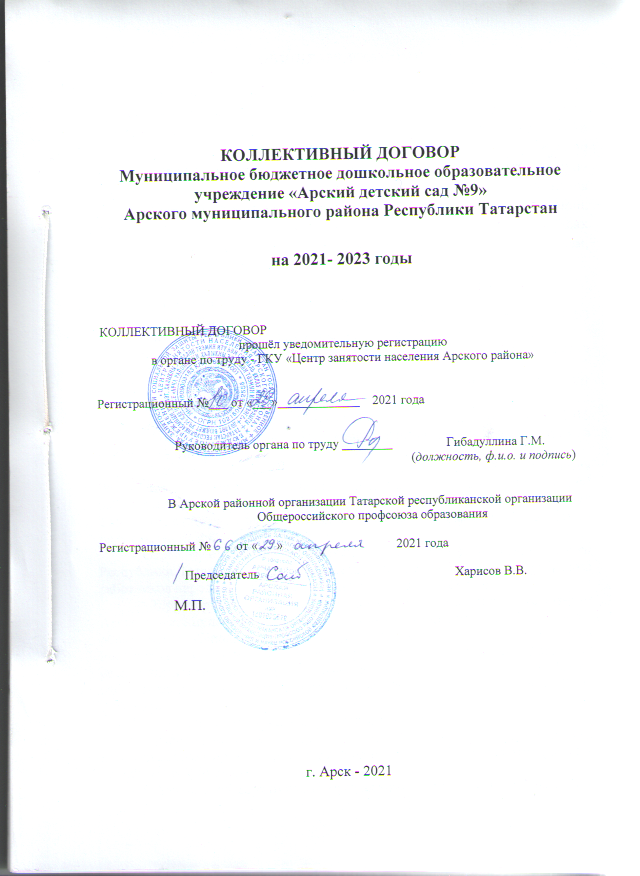 КОЛЛЕКТИВНЫЙ ДОГОВОРМуниципальное бюджетное дошкольное образовательное учреждение «Арский детский сад №9» Арского муниципального района Республики Татарстанна 2021- 2023 годы КОЛЛЕКТИВНЫЙ ДОГОВОРпрошёл уведомительную регистрациюв органе по труду - ГКУ «Центр занятости населения Арского района»Регистрационный №___ от «___»_____________    2021 года          Руководитель органа по труду ________                 Гибадуллина Г.М.(должность, ф.и.о. и подпись)                      В Арской районной организации Татарской республиканской организации                                                    Общероссийского профсоюза образованияРегистрационный №        от «      »                                    2021 года                           Председатель                                                              Харисов В.В.		М.П. г. Арск - 2021ОБЩИЕ ПОЛОЖЕНИЯ1.1. Настоящий коллективный договор – правовой акт, регулирующий социально-трудовые отношения принят в Муниципальном бюджетном дошкольном образовательном учреждении «Арский детский сад №9» Арского муниципального района РТ, (полное наименование   организации по уставу)  с целью определения согласованных позиций сторон по созданию необходимых трудовых и социально-экономических условий для работников по обеспечению стабильной и эффективной деятельности организации, повышения  социальной защищенности работников, определения общих условий оплаты труда, гарантии, компенсации и льготы работникам,  взаимной ответственности сторон за результаты деятельности работников.	1.2. Основой для заключения коллективного договора являются:- Трудовой кодекс Российской Федерации (далее – ТК РФ);- Федеральный закон от 12.01.1996 № 10-ФЗ                                                 «О профессиональных союзах, их правах и гарантиях деятельности»;- Федеральный закон от 29.12.2012 № 273-ФЗ «Об образовании в Российской Федерации»;- Закон Республики Татарстан от 18.01.1995 № 2303-XII                                «О профессиональных союзах»;- Указ Президента Республики Татарстан от 17.11.2015                              № УП-1105 «О развитии социального партнерства в сфере труда в Республике Татарстан»;- Республиканское Соглашение между Федерацией профсоюзов Республики Татарстан, Координационным советом объединений работодателей Республики Татарстан, Кабинетом Министров Республики Татарстан о проведении социальной политики и развития социального партнерства на 2021-2022 годы; - Отраслевое Соглашение между Министерством образования и науки Республики Татарстан и Татарским республиканским комитетом профсоюза работников народного образования и науки на 2021-2023 годы;- Территориальное Соглашение между Исполнительным комитетом Арского муниципального района Республики Татарстан, МУ «Управление образования» Исполнительного комитета Арского муниципального района Республики Татарстан и Арской районной организацией Татарской республиканской организации общественной организации – Профсоюз работников народного образования и науки Российской Федерации на 2021-2023 годы.1.3. Сторонами коллективного договора являются:- работодатель в лице его представителя – руководителя образовательной организации Мустафиной Эльвиры Габдулхаевны (далее – работодатель); (Ф.И.О)- работники образовательной организации в лице их представителя – первичной профсоюзной организации в лице председателя первичной профсоюзной организации НурмухаметовойАлсуФоатовны (далее – выборный орган первичной профсоюзной организации).1.4. Стороны, признавая принципы социального партнерства, обязуются:1.4.1. Работодатель:- признавать выборный орган первичной профсоюзной организации  единственным представителем трудового коллектива, ведущим коллективные переговоры при подготовке и заключении коллективного договора, представляющим интересы работников в области труда и связанных с трудом иных социально-экономических отношений: вопросов оплаты труда, продолжительности рабочего времени, условий и охраны труда, предоставления отпусков, социальных льгот и гарантий членам коллектива;- соблюдать условия данного договора и выполнять его положения;- ознакомить с коллективным договором, другими локальными нормативными актами организации, принятыми в соответствии с его полномочиями, всех работников организации, а также всех вновь поступающих работников при их приеме на работу, обеспечивать гласность содержания и выполнения условий коллективного договора (путем проведения собраний, отчетов ответственных работников, через информационные стенды,  сайт и др.);- оказывать дополнительные гарантии и льготы, установленные локальными нормативными актами образовательной организации.1.4.2. Выборный орган первичной профсоюзной организации:-   содействовать эффективной работе образовательной организации;- осуществлять представительство интересов работников при их обращениях в комиссию по трудовым спорам (далее КТС) и судебные органы по вопросам защиты трудовых прав и социально-экономических интересов членов коллектива;- воздерживаться от организации коллективных действий в период действия коллективного договора при условии выполнения работодателем принятых обязательств. 1.5. Стороны принимают меры по выполнению норм республиканского стандарта «О социальной ответственности», одобренного решением Республиканской трехсторонней комиссии по регулированию социально-трудовых отношений от 20 октября 2010 года.1.6. Работодатель обязуется обеспечивать гласность содержания и выполнения условий коллективного договора.     1.7. Положения коллективного договора,  предусматривающие повышенный уровень мер социальной поддержки (компенсации, льготы, гарантии, материальное вознаграждение и т.д.) в сравнении с действующим законодательством Российской Федерации и Республики Татарстан, распространяются только на членов первичной профсоюзной организации образовательной организации.     1.8. Первичная профсоюзная организация не несет ответственность за нарушение прав работников, не являющихся членами профсоюза, не уполномочивших профсоюз на представление их интересов и не перечисляющих по согласованию денежные средства из заработной платы на счет первичной профсоюзной организации.1.9. Работодатель обязан ознакомить под роспись с текстом коллективного договора (изменениями  в коллективном договоре), а также со всеми локальными нормативными актами образовательной организации, содержащими нормы трудового права, являющимися приложениями к коллективному договору, всех работников образовательной организации, обеспечивать гласность содержания и выполнения условий коллективного договора, а также предоставлять работникам полную и достоверную информацию, связанную с их трудовыми правами и интересами.1.10. Коллективный договор сохраняет свое действие в случае изменения наименования образовательной организации, реорганизации в форме преобразования, а также расторжения трудового договора с руководителем образовательной организации.1.11. При реорганизации (слиянии, присоединении, разделении, выделении) образовательной организации коллективный договор сохраняет свое действие в течение всего срока реорганизации.1.12. При смене формы собственности образовательной организации коллективный договор сохраняет свое действие в течение трех месяцев со дня перехода прав собственности.Любая из сторон имеет право направить другой стороне предложение о заключении нового коллективного договора или о продлении действующего на срок до трех лет, которое осуществляется в порядке, аналогичном порядку внесения изменений  в коллективный договор.1.13. При ликвидации образовательной организации коллективный договор сохраняет свое действие в течение всего срока проведения ликвидации.1.14. Стороны договорились, что изменения  в коллективный договор в течение срока его действия могут вноситься по совместному решению  представителями сторон без созыва общего собрания работников в установленном законом порядке (статья 44 ТК РФ). Вносимые изменения  в текст коллективного договора не могут ухудшать положение работников по сравнению с законодательством Российской Федерации и положениями прежнего коллективного договора.1.15. Контроль за выполнением коллективного договора осуществляется сторонами, Арской районной профсоюзной организацией работников образования и ГКУ «Центр занятости населения Арского района».1.16. Стороны коллективного договора обязуются проводить обсуждение итогов выполнения коллективного договора на общем собрании работников не реже одного раза в год.1.17. Локальные нормативные акты образовательной организации, содержащие нормы трудового права, являющиеся приложением к коллективному договору, принимаются по согласованию с выборным органом первичной профсоюзной организации.1.18. Работодатель обязуется обеспечивать гласность содержания и выполнения условий коллективного договора.1.19. В течение срока действия коллективного договора ни одна из сторон не вправе прекратить в одностороннем порядке выполнение принятых на себя обязательств.1.20. Коллективный договор (изменения в коллективный договор) в течение семи дней со дня подписания сторонами направляется работодателем на уведомительную регистрацию в ГКУ «Центр занятости населения Арского района». Вступление коллективного договора в силу не зависит от факта его уведомительной регистрации. 1.21. Настоящий коллективный договор вступает в силу с момента его подписания сторонами и действует в течение трех лет. 1.22. Работодатель размещает в течение десяти рабочих дней со дня подписания сторонами коллективного договора, в дальнейшем изменений в коллективный договор, копию коллективного договора (изменений в коллективный договор) со всеми приложениями на официальном сайте образовательной организации в информационной системе «Электронное образование в Республике Татарстан» (edu.tatar.ru). 1.23. Каждый принимаемый на работу в образовательную организацию работник до подписания трудового договора должен быть ознакомлен работодателем с настоящим коллективным договором, иными локальными нормативными актами, непосредственно связанными с трудовой деятельностью под роспись. II. Развитие социального партнерства икоординация действий сторон	2.1.Стороны договорились:	2.1.1. Признать социальное партнерство в сфере труда основным принципом правового регулирования трудовых отношений.	2.1.2. Проводить взаимные консультации (переговоры) по вопросам регулирования трудовых и иных непосредственно связанных с ними отношений, обеспечения гарантий социально-трудовых прав работников образовательной организации.	2.1.3. Осуществлять урегулирование возникающих разногласий в ходе коллективных переговоров в порядке, установленном трудовым законодательством.2.1.4. В пределах компетенции сторон представлять к награждению ведомственными наградами работников образовательной организации, имеющих заслуги в установленной сфере деятельности и отвечающих требованиям, установленным для представления к каждой из наград, с учетом наличия профессиональных заслуг в соответствующей сфере деятельности и сведений о поощрениях и награждениях за эффективную и добросовестную трудовую  деятельность.При определении лиц, ежегодно представляемых к награждению, учитывается мнение представителя первичной профсоюзной организации образовательной организации.2.1.5. Совместно принимать решение о ходатайстве в связи с присвоением почётных званий, награждении ведомственными и другими наградами членов профсоюза, профактива. Процедура рассмотрения кандидатур, представленных к награждению, проводится на основании принципов открытости и гласности, коллегиальности, недопустимости дискриминации, объективности и всесторонней оценки профессиональных качеств, представленных для награждения работников.2.2.   Работодатель обязуется:	2.2.1. Совместно с выборным органом первичной профсоюзной организации разрабатывать примерный перечень документов по педагогическим должностям, которые должны быть составлены и заполнены работником. 2.2.2. Определять в должностной инструкции исчерпывающий перечень документов, требующих составления и заполнения их педагогическим работником в зависимости от занимаемой должности.2.2.3.  Не привлекать работника без согласия к выполнению работы по сбору информации для иных организаций, не имеющей прямого отношения к деятельности образовательной организации.2.2.4. Руководствоваться примерным положением о комиссии по урегулированию споров между участниками образовательных отношений, размещенным на сайте Министерства образования и науки Республики Татарстан и Татарского республиканского комитета профсоюза работников народного образования и науки, при разработке в образовательной организации локального нормативного акта о комиссии по урегулированию споров между участниками образовательных отношений.2.2.5. Руководствоваться при разработке и принятии локального нормативного акта примерного положения о нормах профессиональной этики педагогических работников для реализации правового статуса педагогических работников, установленного законодательством об образовании, включая право на защиту профессиональной чести и достоинства (Письмо Минпросвещения России, Профсоюза работников народного образования и науки РФ от 20.08.2019 № ИП-941/06/484), (примерное положение - приложение № 1 к настоящему коллективному договору).2.2.6.  Предоставлять  первичной профсоюзной организации по ее запросам информацию о численности, составе работников, системе оплаты труда, размере средней заработной платы и иных показателях заработной платы по отдельным категориям работников, объеме задолженности по выплате заработной платы, показателях по условиям и охране труда, планировании и проведении мероприятий по массовому сокращению численности (штатов) работников.2.2.7. При разработке проектов нормативных правовых актов.а также при принятии приказов, распоряжений и других правовых актов, затрагивающих права и интересы работников, заблоговременно информировать о них первичную профсоюзную организацию. учитывать мнение Профсоюза, и положения настоящего коллективного договора.2.2.8. Содействовать участию представителей работников в работе совещаний администрации МБДОУ «Арский детский сад №9», в том числе по вопросам принятия локальных нормативных актов,содержащих нормы трудового права, затрагивающих интересы работников, а также относящихся к деятельности МБДОУ «Арский детский сад №9».	2.3.  Стороны договорились:	2.3.1. Участвовать,  один раз в два года, в районных и республиканских конкурсах «Лучший коллективный договор», «Лучшая организация по охране труда» и «Лучший уполномоченный по охране труда».	2.3.2. Стороны согласились регулярно освещать на официальном сайте образовательной организации результаты выполнения  коллективного договора.	          2.3.3. При разработке предложений по определению рейтинга МБДОУ «Арский детский сад №9» учитывать в числе критериев перечень показателей,характеризирующих уровень развития социального партнёрства в ходе регулирования социально-трудовых отношений: охват профсоюзным членством, наличие коллективного договора, его эффективность.          2.3.4. Способствовать развитию творчества, повышению профессионализма педагогических работников, обеспечивать организационное и финансовое сопровождение творческих конкурсов «Воспитатель года» и др.	2.3.5. Обеспечивать участие представителя первичной  профсоюзной организации в работе совещаний, комиссий и других мероприятиях.2.4.  Выборный орган первичной профсоюзной организации:	2.4.1. Обеспечивает в соответствии с уставом Профессионального союза работников народного образования и науки Российской Федерации представительство и защиту социально-трудовых прав и интересов работников образовательной организации. 2.4.2. Оказывает членам профсоюза организации бесплатную консультационнуюпомощь в вопросах применения трудового законодательства, разработки локальных нормативных актов, содержащих нормы трудового права, заключения коллективного договора, а также в разрешении индивидуальных и коллективных трудовых споров. 2.4.3. Использует возможности переговорного процесса с целью учета интересов сторон и предотвращения социальной напряженности в коллективе организации. 2.4.4. Содействует предотвращению в организации коллективных трудовых споров. 2.4.5. Обращается в  вышестоящие органы профсоюза и Арскую районную  профсоюзную организацию работников образования с предложениями о принятии законодательных и иных нормативных правовых актов по вопросам защиты экономических, социально-трудовых, профессиональных прав и интересов работников образовательной организации.   2.4.6. Предоставляет  работодателю,  информацию и разъяснения по вопросам, находящимся в компетенции профсоюзного комитета. III. ГАРАНТИИ ПРИ ЗАКЛЮЧЕНИИ И РАСТОРЖЕНИИ ТРУДОВОГО ДОГОВОРА	3.1. Стороны подтверждают, что:	3.1.1. Трудовые отношения между работником и работодателем регулируются трудовым законодательством Российской Федерации, Республики Татарстан, муниципальными правовыми актами, коллективным договором  образовательной организации.	3.1.2. Трудовой договор (дополнительное соглашение к трудовому договору) заключается в письменной форме, составляется в двух экземплярах, каждый из которых подписывается сторонами. Один экземпляр трудового договора передается работнику, другой хранится у работодателя. Получение работником экземпляра трудового договора должно подтверждаться подписью работника на экземпляре трудового договора, хранящемся у работодателя.	Трудовой договор, не оформленный в письменной форме, считается заключенным, если работник приступил к работе с ведома или по поручению работодателя или его представителя. При фактическом допущении работника к работе работодатель обязан оформить с ним трудовой договор в письменной форме не позднее трех рабочих дней со дня фактического допущения к работе.Прием на работу оформляется приказом (распоряжением) работодателя, изданным на основании заключенного трудового договора. Содержание приказа (распоряжения) работодателя должно соответствовать условиям заключенного трудового договора.Приказ (распоряжение) работодателя о приеме на работу объявляется работнику под роспись в трехдневный срок со дня фактического начала работы. По требованию работника работодатель обязан выдать ему надлежаще заверенную копию указанного приказа (распоряжения).3.1.3. Условия, оговариваемые при заключении трудового договора, не могут ущемлять социально-экономические, трудовые права работников, определенные законодательством, коллективным договором образовательной организации.В соответствии со ст. 57  ТК РФ трудовой договор содержит полную информацию о сторонах трудового договора.Обязательными для включения в трудовой договор (дополнительное соглашение к трудовому договору) являются следующие условия:- место работы (указывается конкретный адрес работодателя);- трудовая функция (работа по должности в соответствии со штатным расписанием, профессии, специальности с указанием квалификации; конкретный вид поручаемой работнику работы). Если в соответствии с настоящим Кодексом, иными федеральными законами с выполнением работ по определенным должностям, профессиям, специальностям связано предоставление компенсаций и льгот либо наличие ограничений, то наименование этих должностей, профессий или специальностей и квалификационные требования к ним должны соответствовать наименованиям и требованиям, указанным в квалификационных справочниках, утверждаемых в порядке, устанавливаемом Правительством Российской Федерации, или соответствующим положением профессиональных стандартов;- дата начала работы, а в случае, когда заключается срочный трудовой договор, - также срок его действия и обстоятельства (причины), послужившие основанием для заключения срочного трудового договора в соответствии с ТК РФ или иным федеральным законом;- условия оплаты труда (в том числе размер тарифной ставки или оклада (должностного оклада) работника, доплаты, надбавки и поощрительные выплаты);- режим рабочего времени и времени отдыха (если для данного работника он отличается от общих правил, действующих у данного работодателя);- гарантии и компенсации за работу с вредными и (или) опасными условиями труда, если работник принимается на работу в соответствующих условиях, с указанием характеристик условий труда на рабочем месте;- условия, определяющие в необходимых случаях характер работы (подвижной, разъездной, в пути, другой характер работы);-  условия труда на рабочем месте;- условия об обязательном социальном страховании работника в соответствии с ТК РФ и иными федеральными законами;- другие условия в случаях, предусмотренных трудовым законодательством и иными нормативными правовыми актами, содержащими нормы трудового права.В трудовом договоре (дополнительном соглашении к трудовому договору) могут предусматриваться дополнительные условия, не ухудшающие положение работника по сравнению с установленным трудовым законодательством и иными нормативными правовыми актами, содержащими нормы трудового права, коллективным договором, локальными нормативными актами.Согласно Приказу Министерства образования и науки Российской Федерации от 22.12.2014 № 1601 «О продолжительности рабочего времени (нормах часов педагогической работы за ставку заработной платы) педагогических работников и о порядке определения учебной нагрузки педагогических работников, оговариваемой в трудовом договоре», объем учебной нагрузки устанавливается педагогическому работнику в трудовом договоре.3.1.4. Трудовой договор с работниками образовательной организации заключается на неопределенный срок. Заключение срочного трудового договора допускается в случаях, когда трудовые отношения не могут быть установлены на неопределенный срок с учетом характера предстоящей работы или условий ее выполнения, а именно в случаях, предусмотренных частью первой статьи 59 ТК РФ.В случаях, предусмотренных частью второй статьи 59 ТК РФ, срочный трудовой договор может заключаться по соглашению сторон трудового договора без учета характера предстоящей работы и условий ее выполнения.Изменение определенных сторонами условий трудового договора, в том числе перевод на другую работу, допускается только по соглашению сторон трудового договора, за исключением случаев, предусмотренных ТК РФ. Соглашение об изменении определенных сторонами условий трудового договора заключается в письменной форме.3.1.4.1. Работодатели обязаны обеспечивать на основании письменного заявления работника ведение его трудовой книжки в бумажной или электронной форме. Сведения о трудовой деятельности работника формируются в электронном виде.3.1.5. Право на занятие педагогической деятельностью имеют лица, имеющие среднее профессиональное или высшее профессиональное образование и отвечающие квалификационным требованиям, указанным в «Едином квалификационном справочнике должностей руководителей, специалистов и служащих» раздел «Квалификационные характеристики должностей работников образования», и (или) профессиональных стандартах. Номенклатурадолжностей работников образовательных организаций, осуществляющих образовательную деятельность, должностей руководителей образовательных организаций утверждена постановлением Правительства Российской Федерации от 08.08.2013 № 678 «Об утверждении номенклатуры должностей педагогических работников организаций, осуществляющих образовательную деятельность, должностей руководителей образовательных организаций».Наименования должностей и профессий работников образовательной организации должны соответствовать «Единому квалификационному справочнику должностей руководителей, специалистов и служащих» раздел «Квалификационные характеристики должностей работников образования» и «Единому тарифно-квалификационному справочнику работ и профессий рабочих».3.1.6. Требования, содержащиеся в квалификационных характеристиках, профессиональном Стандарте, служат основой для разработки должностных инструкций конкретного педагогического работника в конкретной образовательной организации.3.1.7. При приеме на работу, при заключении трудового договора с работником работодатель обязан ознакомить его под роспись с уставом образовательной организации МБДОУ «Арский детский сад №9», коллективным договором, Правилами внутреннего трудового распорядка (приложение № 2 к настоящему коллективному договору)и иными локальными нормативными актами, непосредственно связанными с трудовой деятельностью работника.	 3.1.8. Расторжение трудового договора с работником по инициативе работодателя должно осуществляться в строгом соответствии с законодательством.	3.1.9. Дополнительные основания прекращения трудового договора с педагогическим работником:1) повторное в течение одного года грубое нарушение устава образовательной организации МБДОУ «Арский детский сад №9»;2)   применение, в том числе однократное, методов воспитания, связанных с физическим и (или) психическим насилием над личностью обучающегося, воспитанника.3.1.10. В случаях, когда по причинам, связанным с изменением организационных или технических условий труда, определенные сторонами условия трудового договора не могут быть сохранены, допускается их изменение по инициативе работодателя, за исключением изменения трудовой функции работника.По инициативе работодателя допускается изменение существенных условий трудового договора только в связи с изменением числа классов-комплектов, групп или количества обучающихся (воспитанников), количества часов работы по учебному плану, сменности работы образовательной организации, образовательных программ и др.О предстоящих изменениях определенных сторонами условий трудового договора, а также о причинах, вызвавших необходимость таких изменений, работодатель обязан уведомить работника в письменной форме не позднее, чем за два месяца, если иное не предусмотрено ТК РФ.3.1.11. Запрещается требовать от работника выполнения работы, не обусловленной трудовым договором.3.1.12. В исключительных случаях, предусмотренных ст. 312.9 ТК РФ, по инициативе работодателя работник может быть временно переведен на дистанционную работу без согласия работника.В этот период работодатель обеспечивает работника необходимым для выполнения трудовой функции дистанционно оборудованием, программно-техническими средствами, средствами защиты информации, производит иное возмещение, предусмотренное законодательством.Условия, срок, список работников, порядок обеспечения выполнения трудовой функции и иные положения о временном переводе на дистанционную работу определяются локальным нормативным актом, который принимается с учетом мнения выборного органа первичной профсоюзной организации.3.1.13 При направлении работодателем работника для повышения квалификации с отрывом от работы за ним сохраняется место работы (должность) и средняя заработная плата по основному месту работы. Работникам, направляемым для повышения квалификации с отрывом от работы в другую местность, производится оплата командировочных расходов в порядке и размерах, которые предусмотрены для лиц, направляемых в служебные командировки.Руководителям образовательных организаций при направлении работника на повышение квалификации в дистанционной форме (с применением дистанционных образовательных технологий) приравнивать указанное обучение к обучению, осуществляемому с отрывом от работы. 3.1.14. В целях реализации п. 2 ч. 5 ст. 47  Федерального закона от 29.12.2012 № 273-ФЗ «Об образовании в Российской Федерации», выполнения требований  «Единого квалификационного справочника должностей руководителей, специалистов и служащих, раздел «Квалификационные характеристики должностей работников образования», в части повышения уровня квалификационных требований по ряду должностей, дополнительное профессиональное образование работников проводить на основании заключения дополнительного договора с предоставлением гарантий и компенсаций, предусмотренных ТК РФ.3.1.15 Проведение аттестации педагогических работников в целях подтверждения соответствия педагогических работников занимаемым ими должностям осуществляется один раз в пять лет на основе оценки их профессиональной деятельности аттестационными комиссиями, самостоятельно формируемыми  образовательной организацией, в состав которых включается председатель выборного профсоюзного органа.3.1.16. Стороны гарантируют работникам образовательной организации при подготовке и проведении аттестации предоставление всех прав и льгот, предусмотренных нормативными правовыми актами (приложение № 3 к настоящему коллективному договору).	3.1.17. Работодатель по ходатайству выборного органа первичной профсоюзной организации имеет право снять с работника дисциплинарное взыскание до истечения срока его действия. 3.1.18. Работодатель расторгает трудовой договор в срок, указанный в заявлении работника о расторжении трудового договора по инициативе работника (увольнение по собственному желанию), в следующих случаях: - переезд работника на новое место жительства; - зачисление на учебу в образовательную организацию; - выход на пенсию; - необходимость длительного постоянного ухода за ребенком в возрасте старше трех лет; - необходимость ухода за больным или престарелым членом семьи. 3.1.19.  Работодатель не должен  допускать расторжения трудового договора с работником по сокращению численности или штата работников в период его временной нетрудоспособности и в период отпуска.Трудовой договор не  может быть расторгнут в связи с сокращением численности или штата работников со следующей категорией работников: - беременной женщиной;- женщиной, имеющей ребенка или детей в возрасте до трех лет;- одинокой матерью, воспитывающей ребенка в возрасте до 14 лет, ребенка-инвалида - до 18 лет;- отцом и другими лицами, воспитывающими детей в возрасте до 14 лет, ребенка-инвалида - до 18 лет без матери; - двух работников из одной семьи одновременно.3.1.20. При увольнении работнику выплачивается денежная компенсация за неиспользованный отпуск пропорционально отработанному времени. Работнику, проработавшему 11 месяцев, выплачивается компенсация за полный рабочий год. Денежная компенсация за неиспользованный отпуск при увольнении работника исчисляется исходя из количества неиспользованных дней отпуска с учетом рабочего года работника.При исчислении стажа работы при выплате денежной компенсации за неиспользованный отпуск при увольнении  необходимо учесть, что:- все дни отпусков, предоставляемых по просьбе работника без сохранения заработной платы, если их общая продолжительность превышает 14 календарных дней в течение рабочего года, должны исключаться из подсчета стажа, дающего право на выплату компенсации за неиспользованный отпуск при увольнении (статья 121 ТК РФ);- излишки, составляющие менее половины месяца, исключаются из подсчета, а излишки, составляющие не менее половины месяца, округляются до полного месяца.3.1.21.	Выборный орган первичной профсоюзной организации обязуется осуществлять контроль за соблюдением работодателем трудового законодательства и иных нормативных правовых актов, содержащих нормы трудового права, соглашений, локальных нормативных актов, настоящего  коллективного договора  при заключении, изменении и расторжении трудового договора с работником.IV. РАБОЧЕЕ ВРЕМЯ И ВРЕМЯ ОТДЫХА4.1. Стороны при регулировании вопросов рабочего времени и времени отдыха исходят из того, что:4.1.1. Продолжительность рабочего времени и времени отдыхапедагогических и других работников образовательной организации определяется законодательством Российской Федерации в зависимости от наименования должности, условий труда и других факторов.Продолжительность рабочего времени, режим рабочего времени педагогических работников (нормы часов педагогической работы за ставку заработной платы) регулируются Приказом Министерства образования и науки Российской Федерации от 22.12.2014  № 1601 «О продолжительности рабочего времени (нормах часов педагогической работы за ставку заработной платы) педагогических работников и о порядке определения учебной нагрузки педагогических работников, оговариваемой в трудовом договоре», Приказом Министерства образования и науки Российской Федерации от 11.05.2016  № 536 «Об утверждении Особенностей режима рабочего времени и времени отдыха педагогических и иных работников организаций, осуществляющих образовательную деятельность».4.1.2. Режим рабочего времени учителей, преподавателей, тренеров-преподавателей, педагогов дополнительного образования при выполнении должностных обязанностей состоит из двух частей:- нормируемой части рабочего времени, которая определяется в астрономических часах (учебная нагрузка), регулируется расписанием учебных занятий и годовым календарным учебным графиком;-  ненормируемой части, которая не конкретизирована по количеству часов, регулируется Правилами внутреннего трудового распорядка, графиками и планами работ, в том числе личными планами педагогического работника.Соотношение нормируемой и ненормируемой частей педагогической работы в пределах рабочей недели или учебного года определяется соответствующим локальным нормативным актом организации, осуществляющей образовательную деятельность, с учетом количества часов по учебному плану, специальностей и квалификации работника.4.1.3. Работодатель при составлении расписания учебных занятий исключает нерациональные затраты времени педагогических работников, ведущих преподавательскую деятельность, с тем, чтобы не образовывались длительные перерывы («окна»).4.1.4. В исключительных случаях в образовательной организации представитель работодателя с учетом мнения выборного органа первичной профсоюзной организации либо по согласованию с ним может вводить режим рабочего времени с разделением его на части с перерывом более двух часов подряд с соответствующей денежной компенсацией такого неудобного режима работы в порядке и размерах, предусмотренных коллективным договором.  Время перерыва между двумя частями смены в рабочее время не включается.	4.1.5.. В соответствии с законодательством для педагогических работников устанавливается сокращенная продолжительность рабочего времени - не более 36 часов в неделю.-24 часа в неделю-музыкальному руководителю,-25 часа (0,83ст.) в неделю -инструкторам по физической культуре,-36 часов в неделю-воспитателям,-36 часов в неделю-воспитателю по обучению татарскому языку,-36 часов в неделю-старшим воспитателям,-36 часов в неделю-педагогу-психологу,-20 часов в неделю-учителю-логопеду.	Режим рабочего времени и времени отдыха педагогических и других работников образовательной организации, включающий предоставление выходных дней, определяется с учетом режима деятельности образовательной организации и устанавливается Правилами внутреннего трудового распорядка, графиками работы, коллективным договором, разрабатываемыми в соответствии с ТК РФ, федеральными законами и иными нормативными правовыми актами.	4.1.6. Учебная нагрузка педагогических работников на новый учебный год устанавливается работодателем с учетом мнения выборного органа первичной профсоюзной организации образовательной организации до окончания учебного года и ухода работников в ежегодный оплачиваемый отпуск.	4.1.7. Общим выходным днем является суббота и воскресенье. Работа в выходные и нерабочие праздничные дни запрещается, за исключением случаев, предусмотренных ТК РФ.	Привлечение работников образовательной организации к работе в выходные и нерабочие праздничные дни производится с их письменного согласия в случае необходимости выполнения заранее непредвиденных работ, от срочного выполнения которых зависит в дальнейшем нормальная работа организации в целом.	В других случаях привлечение к работе в выходные и нерабочие праздничные дни допускается с письменного согласия работника и с учетом мнения выборного органа первичной профсоюзной организации.	4.1.8. В образовательной организации с непрерывным режимом работы выходные дни отдельных работников определяются по графику, установленному Правилами внутреннего трудового распорядка. 4.1.9. Педагогические работники образовательной организации имеют право на ежегодный основной удлиненный оплачиваемый отпуск, продолжительность которого определена постановлением Правительства Российской Федерации от 14.05.2015 № 466 «О продолжительности ежегодного основного удлиненного отпуска, предоставляемого педагогическим работникам».	Другим работникам образовательной организации МБДОУ «Арский детский сад №9» ежегодно предоставляется 28 оплачиваемых календарных дней отпуска.4.1.10. График предоставления ежегодных оплачиваемых отпусков утверждается работодателем за две недели до наступления календарного года, с учетом мнения выборного органа первичной профсоюзной организации образовательной организации. График отпусков обязателен как для работодателя, так и для работника.О времени начала отпуска работник должен быть извещен под роспись не позднее, чем за две недели до его начала.При наличии у работника путевки на санаторно-курортное лечение по медицинским показаниям отпуск предоставляется вне графика.Отдельным категориям работников  в случаях, предусмотренных ТК РФ и иными федеральными законами, ежегодный оплачиваемый отпуск предоставляется по их желанию в удобное для них время. По желанию мужа ежегодный отпуск ему предоставляется в период нахождения его жены в отпуске по беременности и родам независимо от времени его непрерывной работы у данного работодателя.Изменение графика отпусков работодателем может осуществляться с согласия работника и выборного органа первичной профсоюзной организации.	Заработная плата за время отпуска выплачивается не позднее, чем за три дня до начала отпуска. Если работнику своевременно не была произведена оплата за время ежегодного оплачиваемого отпуска либо работник был предупрежден о времени начала этого отпуска позднее чем за две недели до его начала, то работодатель по письменному заявлению работника обязан перенести ежегодный оплачиваемый отпуск на другой срок, согласованный с работником.4.1.11. Ежегодный оплачиваемый отпуск должен быть продлен или перенесен на другой срок, определяемый работодателем с учетом пожеланий работника, в случаях:- временной нетрудоспособности работника;- исполнения работником во время ежегодного оплачиваемого отпуска государственных обязанностей, если для этого трудовым законодательством предусмотрено освобождение от работы;- в других случаях, предусмотренных трудовым законодательством, локальными нормативными актами.В исключительных случаях, когда предоставление отпуска работнику в текущем рабочем году может неблагоприятно отразиться на нормальном ходе работы организации, допускается с согласия работника перенесение отпуска на следующий рабочий год. При этом отпуск должен быть использован не позднее 12 месяцев после окончания того рабочего года, за который он предоставляется.Запрещается непредоставление ежегодного оплачиваемого отпуска в течение двух лет подряд, а также непредоставление ежегодного оплачиваемого отпуска работникам в возрасте до восемнадцати лет и работникам, занятым на работах с вредными и (или) опасными условиями труда.4.1.12. По соглашению между работником и работодателем ежегодный оплачиваемый отпуск может быть разделен на части. При этом хотя бы одна из частей этого отпуска должна быть не менее 14 календарных дней.Отзыв работника из отпуска допускается только с его согласия. Неиспользованная в связи с этим часть отпуска должна быть предоставлена по выбору работника в удобное для него время в течение текущего рабочего года или присоединена к отпуску за следующий рабочий год.Не допускается отзыв из отпуска работников в возрасте до восемнадцати лет, беременных женщин и работников, занятых на работах с вредными и (или) опасными условиями труда.4.1.13.При суммировании ежегодных оплачиваемых отпусков или перенесении ежегодного оплачиваемого отпуска на следующий рабочий год денежной компенсацией может быть заменена часть каждого ежегодного оплачиваемого отпуска, превышающая 28 календарных дней, или любое количество дней из этой части.Не допускается замена денежной компенсацией ежегодного основного оплачиваемого отпуска и ежегодных дополнительных оплачиваемых отпусков беременным женщинам и работникам в возрасте до восемнадцати лет, а также ежегодного дополнительного оплачиваемого отпуска работникам, занятым на работах с вредными и (или) опасными условиями труда, за работу в соответствующих условиях (за исключением выплаты денежной компенсации за неиспользованный отпуск при увольнении).4.1.14. По соглашению сторон предоставляется отпуск без сохранения заработной платы педагогическим работникам, реализующим образовательные программы дошкольного образования, в летний период, связанный с отсутствием большей части контингента воспитанников.Работодатели обеспечивают создание условий для выполнения этими работниками видов работы, соответствующей уровню их квалификации и компетентности, в том числе путем рационального распределения педагогической нагрузки и иных трудовых функций.4.1.15. Педагогические работники образовательной организации имеют право на длительный отпуск сроком до одного года через каждые 10 лет непрерывной работы. Порядок и условия предоставления длительного отпуска определяются Приказом Министерства образования и науки Российской Федерации от 31.05.2016 № 644 «Об утверждении Порядка предоставления педагогическим работникам организаций, осуществляющих образовательную деятельность, длительного отпуска сроком до одного года». 4.1.16. Длительный отпуск предоставляется педагогическому работнику на основании его заявления и оформляется распорядительным актом организации.За педагогическими работниками, находящимися в длительном отпуске, сохраняется место работы (должность).За педагогическими работниками, находящимися в длительном отпуске, сохраняется объём учебной нагрузки при условии, что за этот период не уменьшилось количество часов по учебным планам, учебным графикам, образовательным программам или количество обучающихся, учебных групп .Во время длительного отпуска не допускается перевод педагогического работника на другую работу, а также увольнение его по инициативе работодателя за исключением ликвидации организации.4.1.17 Работникам, занятым на работах с вредными и (или) опасными условиями труда в соответствии со ст. 117 ТК РФ предоставляется ежегодный дополнительный оплачиваемый отпуск продолжительностью не менее 7 календарных дней. Продолжительность ежегодного дополнительного оплачиваемого отпуска конкретного работника устанавливается трудовым договором на основании коллективного договора с учетом результатов специальной оценки условий труда (приложение № 4 к настоящему коллективному договору).4.1.18.  Работникам с ненормированным рабочим днем предоставляется ежегодный дополнительный оплачиваемый отпуск, продолжительность которого определяется коллективным договором или Правилами внутреннего трудового распорядка и который не может быть менее трех календарных дней (приложение № 5  к настоящему коллективному договору).4.1.19. Работодатель с учетом производственных и финансовых возможностей может устанавливать работникам ежегодные дополнительные оплачиваемые отпуска. 4.1.20. Работникам может предоставляться отпуск по семейным обстоятельствам (собственной свадьбы; свадьбы детей; рождения ребенка, смерти членов семьи и другим уважительным причинам) на условиях, предусмотренных в коллективном договоре.4.1.21 Для медицинских работников устанавливается сокращенная продолжительность рабочего времени не более 40 часов в неделю (ст. 350 ТК РФ).4.1.22 Для работниковиз числа административно-хозяйственного, учебно-вспомогательного и обслуживающего персонала МБДОУ «Арский детский сад №9» продолжительность рабочего времени устанавливается 40  часов в неделю .4.1.23. Для работников, являющихся инвалидами l  или llгруппы,продолжительность рабочего времени не более 39 часов в неделю (ст.350 ТК РФ).Инвалидам предоставляется ежегодный отпуск не менее 30 календарных дней (ст. 92 ТК РФ, ст. 23 Федерального закона от  24.11.1995 № 181-ФЗ «О социальной защите инвалидов в Российской Федерации»).4.1.24. Выборочный орган первичной профсоюзной организации осуществляет общественный контроль за соблюдением норм трудового права в установлении режима работы, регулировании рабочего времени и времени отдыха в соответствии с законодательством.V. ГАРАНТИИ СОДЕЙСТВИЯ ЗАНЯТОСТИ5.1. В целях предупреждения и недопущения  нарушении трудовых прав работников образовательной организации работодатель обязуется:5.1.1. Осуществлять анализ кадрового обеспечения, в том числе возрастного состава, текучести кадров, фактической педагогической нагрузки, дефицита кадров для разработки мероприятий, способствует трудоустройству работников при ликвидации, реорганизации организации.5.1.2. Разрабатывать систему мер по повышению квалификации, профессиональному обучению и дополнительному профессиональному образованию работников, опережающего обучения увольняемых по сокращению штата (численности) работников, и обеспечивает финансирование этих мер. 5.1.3. Удовлетворять потребности организации в педагогических кадрах и переподготовке высвобождаемых работников.5.2. Выборный орган первичной профсоюзной организации обязуется:5.2.1. Представлять интересы членов профсоюза при реорганизации или ликвидации организации, сокращении  численности или штата работников  и принимать меры по защите прав работников, в том числе осуществлять контроль за предоставлением работодателем при высвобождении работников всех гарантий и компенсаций, предусмотренных ТК РФ и настоящим договором.5.2.2. Консультировать, проводить обучение профсоюзного актива с целью предотвращения нарушения прав работников и соблюдения гарантий работникам образовательной организации при реорганизации или ликвидации организации, сокращении численности или штата работников, введении в организации режима неполного рабочего дня (смены) или неполной рабочей недели, приостановке деятельности организации.5.2.3. Осуществлять контроль за соблюдением прав работников, чьи должности подлежат приведению в соответствие с профессиональными стандартами.5.3. Стороны договорились:5.3.1. При проведении структурных преобразований в образовательной организации не допускать массовых сокращений работников, заранее планировать трудоустройство уволенных по сокращению работников.5.3.2. Считать критериями массового увольнения работников в отрасли: - увольнение работников в связи с ликвидацией образовательной организации численностью 15 и более работающих;- увольнение по сокращению численности (штата) не менее 10 процентов работников  образовательной организации в течение 90 календарных дней.5.3.3. Увольнение работников, связанное с ликвидацией, сокращением численности или штата работников организации может осуществляться лишь при условии соблюдения трудового законодательства и предварительного, не менее чем за два месяца, при массовом увольнении не менее чем за три месяца, письменного уведомления работодателем выборного органа первичной профсоюзной организации и государственного казенного учреждения «Центр занятости населения Арского района».Предусмотреть предоставление высвобождаемым работникам оплачиваемого времени для поиска новой работы до расторжения с ними трудового договора.5.3.4. При сокращении численности или штата работников организации предусмотреть иные категории работников, пользующиеся преимущественным правом на оставление на работе, помимо предусмотренного ст.179 ТК РФ: в частности, работники предпенсионного возраста (не более чем за два года до пенсии), педагогические работники - не более чем за два года до назначения досрочной трудовой пенсии; семейные - при наличии одного ребенка, если оба супруга работают в образовательной организации; председатель первичной профсоюзной организации, не освобожденный от основной работы, как в период исполнения этих полномочий, так и в течение двух лет после окончания срока их полномочий.5.3.5. Увольнение работников по п. 2 ч. 1 ст. 81 ТК РФ, являющихся членами профсоюза, производить с учетом мнения выборного органа первичной профсоюзной организации образовательной организации. 5.3.6. Принимать меры по предупреждению массового высвобождения работающих, экономически и социально не обоснованного сокращения рабочих мест, нарушения правовых гарантий работников при реорганизации или ликвидации организации; проводить с этой целью взаимные консультации, принимать согласованные меры.5.3.7. Взаимодействовать с государственным казенным учреждением «Центр занятости населения Арского района» при решении вопросов, связанных с высвобождением работников в связи с сокращением рабочих мест. 5.3.8. Подтверждать, что высвобождение работников, связанное с ликвидацией, перепрофилированием образовательной организации по инициативе органов управления, может осуществляться при условии предварительного, не менее чем за 3 месяца, письменного уведомления, соответствующего выборного профсоюзного органа с указанием причин, количества работников, которые могут быть сокращены, конкретных мер по их трудоустройству.5.3.9. Ежемесячно представлять в государственное казенное учреждение «Центр занятости населения Арского района» информацию о наличии вакантных рабочих мест (должностей), выполнении квоты для приема на работу инвалидов.При введении режима неполного рабочего дня (смены) и (или) неполной рабочей недели, а также при приостановке производства работодатель обязан в письменной форме сообщить об этом в государственное казенное учреждение «Центр занятости населения Арского района» в течение трех рабочих дней после принятия решения о проведении соответствующих мероприятий», согласно ст. 25 Закона Российской Федерации от 19.04.1991 № 1032-1 «О занятости населения в Российской Федерации».5.3.10 Оказывать содействие при приеме на работу граждан в соответствии с их профессиональной квалификацией, обратившихся к прежнему работодателю, с которым трудовые договоры были прекращены в связи с призывом на военную службу или направлением на заменяющую ее альтернативную гражданскую службу в течение трех месяцев после завершения прохождения соответствующей службы.VI. ДОПОЛНИТЕЛЬНОЕ ПРОФЕССИОНАЛЬНОЕ ОБРАЗОВАНИЕ РАБОТНИКОВ6.1. Стороны договорились о том, что:6.1.1. Работодатель с участием и по согласованию с выборным органом первичной профсоюзной организации на каждый календарный год с учётом плана развития образовательной организации и результатов аттестации педагогических работников, определяет формы дополнительного профессионального образования (повышения квалификации и/или профессиональной переподготовки) педагогических работников, включая работников, находящихся в отпуске по уходу за ребёнком, перечень необходимых профессий и специальностей.Право работников, в том числе педагогических работников, работников из числа учебно-вспомогательного персонала, административно-хозяйственного и обслуживающего персонала, на профессиональное обучение и дополнительное профессиональное образование реализуется путем заключения договора между работником и работодателем.6.1.2. Содействовать профессиональной подготовке педагогических работников и овладению ими новыми компетенциями, в том числе информационно-коммуникативными технологиями в образовательном процессе для решения задач повышения качества образования и обеспечения конкурентоспособности воспитанников.6.1.3. Содействовать созданию необходимых условий труда педагогическим работникам и оснащенности рабочего места,  в том числе современной оргтехникой лицензионным программным  обеспечением на уровне современных требований.6.1.4. Работодатель обеспечивает реализацию права педагогических работников на дополнительное профессиональное образование по профилю педагогической деятельности не реже чем один раз в три года за счет средств работодателя.6.1.5. Работодатель не вправе обязывать работников осуществлять дополнительное профессиональное образование за счет их собственных средств, в том числе такие условия не могут быть включены в трудовые договоры.6.1.6. Работодатель содействует качественному дополнительному профессиональному образованию работников путём заключения договоров на обучение с организациями, реализующими дополнительные профессиональные программы, имеющими лицензии на образовательную деятельность и опыт реализации дополнительных профессиональных программ. Содержание, объем и сроки дополнительного профессионального образования, рекомендуемого работнику, должны обеспечивать реализацию требований федеральных государственных образовательных стандартов к уровню квалификации педагогических работников, к непрерывности их профессионального развития в части целенаправленного совершенствования (получения новой) компетенции (квалификации) работника. 6.1.7. Работник вправе отказаться от получения дополнительного профессионального образования, если работодатель не обеспечивает предоставление ему гарантий и компенсаций, предусмотренных законодательством и трудовым договором.6.1.8. При направлении работника на дополнительное профессиональное образование с отрывом от работы работодатель сохраняет за ним место работы (должность), среднюю заработную плату по основному месту работы и, если работник направляется в другую местность, оплачивает ему расходы по проезду, расходы по найму жилого помещения, дополнительные расходы, связанные с проживанием вне места постоянного жительства (суточные), иные расходы, произведенные работником с разрешения или с ведома работодателя, в порядке и размерах, предусмотренных для лиц, направляемых в служебные командировки в соответствии с Положением о служебных командировках работников, принимаемым работодателем с учётом мнения выборного органа первичной профсоюзной организации (статья 187 ТК РФ).6.1.9. Гарантии и компенсации работникам, совмещающим работу с получением образования (высшего образования по программам бакалавриата, специалитета, магистратуры, подготовки научно- педагогических кадров, по программам среднего профессионального образования и другим программам), предоставляются работодателем в порядке, предусмотренном статьями 173-177 ТК РФ.6.1.10. Работодатель содействует работнику, желающему пройти профессиональное обучение или получить дополнительное профессиональное образование с целью приобретения другой профессии (специальности) для нужд образовательной организации.6.1.11. Гарантии и компенсации, предусмотренные статьями 
173-176 ТК РФ, предоставляются также работникам, получающим второе профессиональное образование соответствующего уровня, если обучение осуществляется по направлению работодателя для нужд образовательной организации.Финансовое обеспечение данных гарантий осуществляется работодателем за счет бюджетных и/или внебюджетных средств организации.VII. ОПЛАТА ТРУДАВ целях повшения социального  статуса работников МБДОУ «Арский детский сад №9», престижа педагогической профессии стороны договорились считать приоритетным направлением на период действия коллективного договора неуклонное повышение и улучшение условий оплаты труда работников, в том числе проведение своевременной индексации их заработной платы, осуществление мер по недопущению и ликвидации задолженности по заработной плате.Нормативные затраты на оказание государственных или муниципальных услуг в сфере образования включают в себя затраты на оплату труда педагогических работников с учетом обеспечения уровня средней заработной платы педагогических работников за выполняемую ими воспитательно-образовательную работу и другую работу.определяемого в соответствии с решениями Президента РФ, Правительства РФ, кабинета Министров РТ, органов местного самоуправления Арского Муниципального района.Расходы на оплату труда педагогических работников, включаемые в нормативы, устанавливаемые в соответствии с пунктом 3 части 2 статьи 3 Закона РТ от 22 июля 2013 г.№68-ЗРТ «Об образовании», не могут быть ниже уровня.	7.1. Стороны подтверждают, что:7.1.1. Заработная плата каждого работника зависит от его квалификации, сложности выполняемой работы, количества и качества затраченного труда и максимальным размером не ограничивается.Запрещается какая-либо дискриминация при установлении и изменении условий оплаты труда.7.1.2. Система оплаты труда работников образовательной организации устанавливается локальными нормативными актами по согласованию с выборным органом первичной	 профсоюзной организации в соответствии с «Едиными рекомендациями по установлению на федеральном, региональном и местном уровнях систем оплаты труда работников организаций, финансируемых из соответствующих бюджетов», ежегодно утверждаемыми Российской Трехсторонней Комиссией по регулированию социально-трудовых отношений, трудовым законодательством, нормативными правовыми актами Российской Федерации и Республики Татарстан, нормативными правовыми актами органов местного самоуправления.7.1.3.Вопросы оплаты труда в образовательной организации регулируются решениями Районного Совета Арского муниципального района Республики Татарстан.7.1.4. Отнесение должностей работников образовательной организации к профессиональным квалификационным группам осуществляется на основании нормативных правовых актов Российской Федерации.7.1.5. Формирование фонда оплаты труда  образовательной организации осуществляется в пределах объема средств организации на текущий финансовый год, определенного в соответствии с нормативом финансовых затрат, количеством потребителей и услуг и отражается в плане финансово-хозяйственной деятельности организации.Заработная плата(оплата труда работника) работников профессиональных квалификационных групп должностей работников образовательных организаций определяется из:а) должностных окладов, окладов;б) выплат компенсационного характера;в) выплат стимулирующего характера.7.1.6. Стимулирующий фонд оплаты труда образовательной организации (далее – организация) включает в себя:- выплаты за интенсивность и высокие результаты работы;- выплаты за стаж работы по профилю;- выплаты за квалификационную категорию;- выплаты за качество выполняемых работ;- премиальные и иные поощрительные выплаты.Размеры, порядок и условия выплат стимулирующего характера устанавливаются образовательной организацией в пределах имеющихся средств, в том числе от приносящей доход деятельности, самостоятельно, по согласованию с выборным органом первичной профсоюзной организации и закрепляется в положении об условиях оплаты труда образовательной организации (приложение № 6 к настоящему коллективному договору). Выплаты за интенсивность и высокие результаты работы подразделяются на:- выплаты за специфику образовательной программы;- выплаты за наличие почетных званий, государственных наград. Выплаты за качество выполняемых работ устанавливаются работникам образовательной организации по результатам труда за определенный период времени  (приложения № 7, 8 к настоящему коллективному договору). Основным критерием, влияющим на размер выплат за качество выполняемых работ, является достижение пороговых значений критериев оценки эффективности деятельности организации.  Критерии оценки эффективности деятельности организации утверждаются учредителем организации по согласованию с органом, обеспечивающим государственно-общественный характер управления организацией. Значения критериев оценки эффективности деятельности организации и условия осуществления выплат определяются ежегодно на основании задач, поставленных перед организацией.При разработке и утверждении в образовательной организации показателей и критериев эффективности в целях осуществления стимулирования качественного труда работников учитываются следующие основные принципы:- вознаграждение должно следовать за достижением результата (принцип своевременности);- вознаграждение должно быть адекватно трудовому вкладу каждого работника в результат деятельности всей организации и уровню квалификации работника (принцип адекватности);- размер вознаграждения работника должен определяться на основе объективной оценки результатов его труда (принцип объективности);- работник должен знать, какое вознаграждение он получит в зависимости от результатов своего труда (принцип предсказуемости);- правила определения вознаграждения должны быть понятны каждому работнику (принцип справедливости);- принятие решений о выплатах и их размерах должны осуществляться по согласованию с выборным органом первичной профсоюзной организации (принцип прозрачности).Премиальные и иные поощрительные выплаты устанавливаются работникам единовременно за определенный период времени (месяц, квартал, год), к юбилейным датам, получению знаков отличия, благодарственных писем, грамот, наград и иным основаниям. Размер выплат за стаж работы по профилю и квалификационную категорию определяется постановлением Кабинета Министров РТ. 7.1.7. К выплатам компенсационного характера в образовательной организации  МБДОУ «Арский детский сад №9» относятся:- выплаты работникам, занятым на работах с вредными и (или) опасными и иными особыми условиями труда;-  выплаты за работу в условиях, отклоняющихся от нормальных (при выполнении работ различной квалификации, совмещении профессий (должностей)), сверхурочную работу, работу в ночное время и при выполнении работ в других условиях, отклоняющихся от нормальных.Дополнительно к выплатам компенсационного характера в образовательной организации относится выплата за работу с определенными категориями воспитанников (обучающихся) с ограниченными возможностями здоровья.Размер, порядок и условия выплат компенсационного характера устанавливаются нормативными правовыми актами Российской Федерации и Республики Татарстан, соглашениями,  локальными нормативными актами. 7.1.8. В пределах выделенного фонда оплаты труда образовательная организация по согласованию с Исполнительным комитетом Арского муниципального района Республики Татарстан устанавливает штатное расписание и определяет должностные обязанности работников.7.1.9. При выплате заработной платы работодатель обязан в письменной форме извещать каждого работника о составных частях заработной платы, причитающейся ему за соответствующий период; о размерах иных сумм, начисленных работнику, в том числе денежной компенсации за нарушение работодателем установленного срока соответственно выплаты заработной платы, оплаты отпуска, выплат при увольнении и (или) других выплат, причитающихся работнику;размерах и основаниях произведенных удержаний, а также об общей денежной сумме, подлежащей выплате.7.1.10. Заработная плата выплачивается не реже чем каждые полмесяца. Конкретная дата выплаты заработной платы устанавливается Правилами внутреннего трудового распорядка, коллективным договором или трудовым договором не позднее 15 календарных дней со дня окончания периода, за который она начислена.7.1.11. Работник вправе заменить кредитную организацию (банк), в которую должна быть переведена заработная плата, сообщив в письменной форме работодателю об изменении реквизитов для перевода заработной платы не позднее, чем за пятнадцать календарных дней до дня выплаты заработной зарплаты (ст. 136 ТК РФ). 	Выплаты производить:* за первую половину месяца – 18  числа каждого месяца;* за вторую половину месяца – 3 числа каждого месяца, следующего за расчетным периодом.При выплате заработной платы работнику вручается расчетный листок, с указанием:- составных частей заработной платы, причитающейся ему за соответствующий период;- размеров иных сумм, начисленных работнику, в том числе денежной компенсации за нарушение работодателем установленного срока соответственно выплаты заработной платы, оплаты отпуска, выплат при увольнении и (или) других выплат, причитающихся работнику;- размеров и оснований произведенных удержаний;- общей денежной суммы, подлежащей выплате.Форма расчетного листка утверждается работодателем с учетом мнения выборного органа первичной профсоюзной организации установленном ст.372 ТК РФ.7.1.12. Совместным решением работодателя и выборного профсоюзного органа средства, полученные от экономии фонда заработной платы,направляются на выплаты социального характера, на социальную поддержку работников , но  несвязанную с осуществлением ими трудовых функций в соответствии с Положением об условиях оплаты труда.7.1.13. С письменного согласия работника допускается его привлечение к работе, за пределами нормальной продолжительности рабочего времени, в случае неявки сменяющего работника.Переработка рабочего времени воспитателей, помощников воспитателей вследствие неявки сменяющего работника, осуществляемая по инициативе работодателя за пределами рабочего времени, установленного графиками работ, в первый день замены является сверхурочной работой. Сверхурочная работа оплачивается за первые два часа работы не менее чем в полуторном размере, за последующие часы – не менее чем в двойном размере. Конкретные размеры оплаты за сверхурочную работу могут определяться локальным нормативным актом или трудовым договором.Замена временно отсутствующего воспитателя в последующие дни является временным увеличением педагогической работы, которая осуществляется воспитателем с его письменного согласия, в том числе в свободное от основной работы время, на основании письменного распоряжения руководителя образовательной организации с оплатой за количество часов замены в одинарном размере.Переработка рабочего времени педагогических работников вследствие неявки учителя, осуществляемая по инициативе работодателя за пределами рабочего времени, установленного тарификацией, расписанием учебных занятий и графиками работ, является временным увеличением педагогической работы, которая осуществляется педагогическим работником с его письменного согласия, в том числе в свободное от основной работы время, на основании письменного распоряжения руководителя организации с оплатой за количество часов замены в одинарномразмере. По желанию работника сверхурочная работа вместо повышенной оплаты может компенсироваться предоставлением дополнительного времени отдыха, но не менее времени, отработанного сверхурочно.Сверхурочные работы не должны превышать для каждого работника четырех часов в течение двух дней подряд и 120 часов в год.Работодатель обязан обеспечить точный учет продолжительности сверхурочной работы каждого работника.7.1.14. Работа в выходной день и нерабочий праздничный день оплачивается не менее чем в двойном размере:- работникам, труд которых оплачивается по дневным и часовым ставкам, - в размере не менее двойной дневной или часовой тарифной ставки;-  работникам, получающим оклад (должностной оклад) - в размере не менее одинарной дневной или часовой ставки (части оклада (должностного оклада) за день или час работы) сверх оклада (должностного оклада), если работа в выходной или нерабочий праздничный день производилась в пределах месячной нормы рабочего времени, и в размере не менее двойной дневной или часовой ставки (части оклада (должностного оклада) за день или час работы) сверх оклада (должностного оклада), если работа производилась сверх месячной нормы рабочего времени.Конкретные размеры оплаты труда за работу в выходной или нерабочий праздничный день могут устанавливаться локальным нормативным актом, принимаемым с учетом мнения выборного органа первичной профсоюзной организации, трудовым договором.По желанию работника, работавшего в выходной или нерабочий день, ему может быть предоставлен другой день отдыха. В этом случае работа в нерабочий праздничный день оплачивается в одинарном размере, а день отдыха оплате не подлежит.	7.1.15. Время простоя по вине работодателя оплачивается в размере не менее 2/3 средней заработной платы работника.	Время простоя по причинам, не зависящим от работодателя и работника, оплачивается в размере не менее 2/3 тарифной ставки, оклада (должностного оклада). 	Время простоя по вине работника не оплачивается.	О начале простоя, вызванного поломкой оборудования и другими причинами, которые делают невозможным продолжение выполнения работником его трудовой функции, работник обязан сообщить своему непосредственному руководителю, иному представителю работодателя.	При приостановлении образовательной деятельности организации в связи с установлением карантина, в других случаях, представляющих опасность для жизни, здоровья работников и обучающихся, работникам образовательной организации сохраняется выплата средней заработной платы.	7.1.16. При нарушении работодателем установленного срока выплаты заработной платы, оплаты отпуска, выплат при увольнении и (или) других выплат, причитающихся работнику, работодатель обязан выплатить их с уплатой процентов (денежной компенсации) в размере не ниже одной ста пятидесятой действующей в это время ключевой ставкиЦентрального банка Российской Федерации от не выплаченных в срок сумм за каждый день задержки, начиная со следующего дня после установленного срока выплаты по день фактического расчета включительно. При неполной выплате в установленный срок заработной платы и (или) других выплат, причитающихся работнику, размер процентов (денежной компенсации) исчисляется из фактически не выплаченных в срок сумм.	Размер выплачиваемой работнику денежной компенсации может быть повышен локальным нормативным актом или трудовым договором. Обязанность по выплате указанной денежной компенсации возникает независимо от наличия вины работодателя.7.1.17. В случае задержки выплаты заработной платы на срок более 15 дней работник имеет право, известив работодателя в письменной форме, приостановить работу на весь период до выплаты задержанной суммы.В период приостановления работы работник имеет право в свое рабочее время отсутствовать на рабочем месте.Работник, отсутствовавший в свое рабочее время на рабочем месте в период приостановления работы, обязан выйти на работу не позднее следующего рабочего дня после получения письменного уведомления от работодателя о готовности произвести выплату задержанной заработной платы в день выхода работника на работу.	7.1.18. Оплата труда работников, занятых на работах с вредными и (или) опасными условиями труда, устанавливается по результатам специальной оценки условий труда (приложение № 9 к настоящему коллективному договору). Минимальный размер повышения оплаты труда работникам, занятым на работах с вредными и (или) опасными условиями труда, составляет 4 % тарифной ставки (оклада), установленной для различных видов работ с нормальными условиями труда ( часть вторая в ред.Федерального закона от 28.12.2013 №421-ФЗ)	Конкретные размеры повышения оплаты труда устанавливаются работодателем с учетом мнения представительного органа работников в порядке, установленном ст. 372 ТК РФ для принятия локальных нормативных актов либо  трудовым договором.Повышение заработной платы по указанным основаниям производится по результатам специальной оценки условий труда.7.1.19. Работодатель выплачивает работникам за счет собственных средств первые три дня временной нетрудоспособности с учетом страхового стажа в соответствии с действующим законодательством (Федеральный закон от 29.12.2006 № 255-ФЗ «Об обязательном социальном страховании на случай временной нетрудоспособности и в связи с материнством»).	7.1.20. За работу в ночное время с 22.00 до 6.00 часов следующего дня работнику выплачивается надбавка в размере не менее 20% часовой тарифной ставки (оклада (должностного оклада)  за каждый час работы. Конкретные размеры повышения оплаты труда за работу в ночное время, но не ниже указанных выше размеров, устанавливаются  локальным нормативным актом, принимаемым с учетом мнения выборного органа первичной профсоюзной организации, трудовым договором.7.2 Стороны рекомендуют:При определении количества штатных единиц должность уборщика служебных помещений устанавливать из расчета 0,5 единицы должности на каждые 250 квадратных метров убираемой площади, но не менее 0,5 должности на образовательную организацию. 	7.3. Выборный орган первичной профсоюзной организации:	7.3.1. Оказывает бесплатную методическую, юридическую и практическую помощь членам профсоюза по защите их социально-экономических, трудовых прав.	7.3.2. Информирует профсоюзный актив по вопросам оплаты труда, трудового законодательства, жилищного, пенсионного законодательства и норм социального страхования.VIII. Охрана труда и здоровья	8.1. Стороны обеспечивают  выполнение:	8.1.1. Трудового кодекса Российской Федерации, Федерального закона от 24.07.1998 № 125-ФЗ «Об обязательном социальном страховании от несчастных случаев и профессиональных заболеваний», Федерального закона от 29.12.2012 № 273-ФЗ «Об образовании в Российской Федерации», Федерального закона от 28.12.2013 № 426-ФЗ «О специальной оценке условий труда», Закона Республики Татарстан от 22.07.2013 № 68-ЗРТ «Об образовании».- условия труда работников МБДОУ «Арский детский сад №1», предусмотренные трудовым договором, должны соответствовать требованиям охраны труда, закрепленным в Трудовом кодексе РФ, Законе Республики Татарстан от 10 декабря . №1417 «Об охране труда в Республике Татарстан», иных нормативно-правовых актах;- на время приостановки работ (воспитательно-образовательного процесса) в МБДОУ «Арский детский сад №1» вследствие нарушения законодательства, нормативных требований по охране труда не по вине работника, за ним сохраняется место работы, должность и средний заработок. На это время работник с его согласия может быть переведен работодателем на другую работу с оплатой труда по выполняемой работе, но не ниже среднего заработка по прежней работе;- при отказе работника от выполнения работ в случае возникновения непосредственной опасности для его жизни и здоровья, работодатель обязан предоставить работнику другую работу на время устранения такой опасности. В случае, если предоставление другой работы по объективным причинам работнику невозможно, время простоя работника до устранения опасности для его жизни и здоровья оплачивается, как по вине работодателя.В случае необеспечения работника в соответствии с установленными нормами средствами индивидуальной и коллективной защиты работодатель не имеет права требовать от работника исполнения трудовых обязанностей и обязан оплатить возникший по этой причине простой, как простой не по вине работника.Отказ работника от выполнения работ в случае возникновения непосредственной опасности для его жизни и здоровья, либо выполнения  работ с вредными или опасными условиями труда, не предусмотренных трудовым договором, из-за необеспечения работника средствами индивидуальной и коллективной защиты, не влечет за собой его привлечения к дисциплинарной ответственности со стороны работодателя.	8.2. Работодатель:	8.2.1. Осуществляет руководство и контроль за состоянием условий и охраны труда в МБДОУ «Арский детский сад №9».       8.2.2. Производит учет и регулярный анализ случаев производственного травматизма и профессиональных заболеваний работников образовательной организации и обучающихся, разрабатывает рекомендации и мероприятия по их снижению и предупреждению. Результаты анализа производственного травматизма и профзаболеваний доводит до сведения Арской районной профсоюзной организации работников образования.          8.2.3. Ежегодно (в течение января) информирует профсоюзный комитет о состоянии производственного травматизма в отчетном году и его причинах; о выделении средств на выполнение мероприятий по охране труда, в том числе о затратах на  проведение специальной оценки условий труда, приобретение спецодежды и других средств защиты, проведение медицинских осмотров.          8.2.4. Принимает участие в разработке локальных нормативных  документов по охране труда в МБДОУ «Арский детский сад №9».          8.2.5. Участвует в создании и функционировании системы управления охраной труда (далее - СУОТ) в МБДОУ «Арский детский сад №1» (в соответствии с Рекомендациями по созданию и функционированию системы управления охраной труда и обеспечением безопасности образовательного процесса в организациях, осуществляющих образовательную деятельность,   от 25.08.2015 г. № 12-1077 Минобрнауки России.)          8.2.6. В соответствии с требованиями Постановления Минтруда РФ и Минобразования РФ от 13 января . № 1/29 «Об утверждении Порядка обучения по охране труда и проверки знаний требований охраны труда работников организаций» организует проведение обучения по охране труда руководителя и специалистов дошкольного образовательного учреждения, а так же  проверку знаний требований по охране труда.         8.2.7. Обеспечивает обучение и проверку знаний по охране труда работников, уполномоченных (доверенных) лиц по охране труда, членов комиссий по охране труда  образовательной организации.         8.2.8. В целях выполнения установленных нормативов по финансированию мероприятий охраны труда часть суммы страховых взносов (до 30), перечисленных в Фонд социального страхования РФ, направить  на предупредительные меры по сокращению производственного травматизма.	 8.2.9. Регулярно информирует Арскую районную профсоюзную организацию работников образования о состоянии охраны труда в образовательной организации и причинах производственного травматизма, о работающих во вредных условиях, о финансировании мероприятий по охране труда,  в том числе - затрат на спецодежду  и другие средства индивидуальной защиты, на проведение специальной оценки условий труда и медицинских осмотров, на доплаты и предоставление дополнительных отпусков за вредные условия труда. 8.2.10. Обеспечивает финансирование мероприятий по охране труда на очередной календарный год в размере не менее 0,2 процента суммы затрат на образовательные услуги.	8.2.11. Обеспечивает выполнение образовательной организацией установленных законодательством, локальными нормативными актами требований к безопасности рабочих мест и иных норм охраны труда.8.2.12. Обеспечивает организацию и проведение технической экспертизы зданий и сооружений образовательной организации с целью определения возможности их дальнейшей безопасной эксплуатации и соответствия санитарно-гигиеническим нормам и требованиям.	8.2.13. Приостанавливает частично или полностью деятельность  образовательной организации при возникновении опасности для жизни и здоровья обучающихся и работников до полного устранения причин опасности.8.2.14. Направляет в выборный орган первичной профсоюзной организации все принимаемые решения (приказы) по вопросам охраны труда и здоровья работников и обучающихся.	8.2.15. Обеспечивает доступ  технической инспекции труда профсоюза, внештатным техническим инспекторам профсоюза, уполномоченным по охране труда профсоюза, членам комиссии по охране труда беспрепятственное посещение образовательной организации, рабочих мест без предварительного уведомления, предоставление помещения, средств связи, транспорта для выполнения общественных обязанностей по проверке состояния охраны труда и трудового законодательства.8.2.16. Обеспечивает функционирование службы охраны труда образовательной организации или вводит в штатное расписание организации должность специалиста по охране труда в соответствии с требованиями ст.217 ТК РФ. В случаях отсутствия в штатном расписании организации должности специалиста по охране труда, возложение его функций на иных работников допускается только с дополнительной оплатой их труда. Размеры дополнительной оплаты определяются исходя из финансовых возможностей организации.8.2.17. Создает на паритетной основе в образовательной организации комитет по охране труда, независимо от численности работающих в соответствии с требованиями ст. 218 ТК РФ.8.2.18. Обеспечивает  финансирование мероприятий  образовательной организации по охране труда, в том числе: созданию безопасных условий труда, обеспечению требований законодательства об охране труда и санитарно-эпидемиологическом благополучии населения, в том числе: обучение работников безопасным приемам работ, проведение специальной оценки условий труда, обеспечение работников сертифицированными СИЗ, психиатрическое освидетельствование, обучение и аттестацию работников по программам санитарно-гигиенического минимума, оформление санитарных книжек и иные мероприятия из всех источников финансирования в размере не ниже установленных ст.226 ТК РФ. Конкретный размер средств на указанные цели определяется и уточняется в Соглашении по охране труда.Соглашение по охране труда заключается на календарный год. Результаты его выполнения обсуждаются на общем собрании коллектива  образовательной организации не реже 1 раза в полугодие.8.2.19. Обеспечивает проведение обучения и проверку знаний уполномоченных (доверенных) лиц по охране труда, членов комиссий по охране труда и иных работников образовательной организации.8.2.20. Обеспечивает проведение в  образовательной организации  предварительных при поступлении на работу и периодических медицинских осмотров (обследований) работников в соответствии с требованиями постановления  Кабинета Министров Республики Татарстан  от 14.05.2013  № 325 «Об организации проведения обязательных предварительных, периодических медицинских осмотров (обследований) работников образовательных организаций и организаций социального обслуживания, находящихся в ведении Республики Татарстан» с сохранением за работниками места работы (должности) и среднего заработка на время их прохождения.8.2.21. Обеспечивает обязательное психиатрическое освидетельствование работников в соответствии с постановлением Правительства Российской Федерации  от  23.12.2002  № 695 «О прохождении обязательного психиатрического освидетельствования работниками, осуществляющими отдельные виды деятельности, в том числе деятельность, связанную с источниками повышенной опасности (с влиянием вредных веществ и неблагоприятных производственных факторов), а также работающими в условиях повышенной опасности».8.2.22. Организует в образовательной организации обязательное социальное страхование работников от несчастных случаев на производстве и профессиональных заболеваний. 	8.2.23.  Осуществляет контроль за проведением специальной оценки условий труда в соответствии с требованиями Федерального закона от 28.12.2013 № 426-ФЗ «О специальной оценке условий труда».8.2.24. Обеспечивает предоставление гарантий и компенсаций работникам, занятым на работах с вредными и (или) опасными условиями труда в соответствии с требованиями ст.ст. 92, 117 и 147 ТК РФ, сохранение за работником установленных уровней гарантий и компенсаций за работу во вредных и (или) опасных условиях труда до улучшения условий труда, подтвержденного результатами специальной оценки условий труда.8.2.25. Обеспечивает работников  образовательной организации сертифицированными средствами индивидуальной защиты в порядке, определенном Межотраслевыми правилами обеспечения работников специальной одеждой, специальной обувью и другими средствами индивидуальной защиты (утв. приказом Министерства здравоохранения и социального развития Российской Федерации от 01.06.2009 № 290н) и в количестве не ниже определенных Типовыми нормами бесплатной выдачи специальной одежды, специальной обуви и других средств индивидуальной защиты работникам сквозных профессий и должностей всех видов экономической деятельности, занятым на работах с вредными и (или) опасными условиями труда, а также на работах, выполняемых в особых температурных условиях или связанных с загрязнением (утв. приказом Министерства труда и социальной защиты Российской Федерации от 09.12.2014  № 997н).8.2.26. Обеспечивает работников образовательной организации смывающими и (или) обезвреживающими средствами в соответствии с требованиями Приказа Министерства здравоохранения и социального развития Российской Федерации от 17.12.2010 № 1122н «Об утверждении типовых норм бесплатной выдачи работникам смывающих и (или) обезвреживающих средств и стандарта безопасности труда «Обеспечение работников смывающими и (или) обезвреживающими средствами».8.2.27. Обеспечивает беспрепятственный допуск представителей органов профсоюзного контроля для проведения проверок условий и охраны труда в образовательной организации, расследования несчастных случаев и профессиональных заболеваний работников образования.8.2.28. Содействует реализации комплексной программы оздоровления работников образования «Наше здоровье – наша забота» на 2021-2023 годы.	8.3. Выборный орган первичной профсоюзной организации обязуется:8.3.1. Обеспечивает оперативное и практическое руководство работой уполномоченного (доверенного) лица по охране труда профсоюзной организации, обучение  за счет средств работодателя и проверку  знаний требований охраны труда.8.3.2. Содействует созданию комитета (комиссии) по охране труда, выборам уполномоченного (доверенного) лица по охране труда профсоюзного комитета первичной профсоюзной организации.8.3.3. Организовывать проведение общественного контроля за обеспечением безопасных и здоровых условий труда в образовательном процессе в соответствии с законодательными и иными нормативными правовыми актами по охране труда. 8.3.4. Координировать работу уполномоченных (доверенных) лиц по охране труда выборного органа первичной профсоюзной организации по осуществлению общественного контроля за состоянием охраны труда в учебных и других помещениях. 8.3.5. Содействовать организации обучения и проверки знаний требований охраны труда уполномоченных (доверенных) лиц по охране труда выборного органа первичной профсоюзной организации, членов комитета (комиссии) по охране труда. 8.3.6. Обеспечивать участие представителей выборного органа первичной профсоюзной организации в комиссиях:- по охране труда; - по проведению специальной оценки условий труда;- по организации и проведению обязательных медицинских осмотров;- по расследованию несчастных случаев на производстве; - по приемке учебных помещений, спортивных залов, площадок, бассейнов и других объектов к началу учебного года. 8.3.7. Оказывать методическую и консультативную помощь по вопросам осуществления общественного контроля за состоянием охраны труда в  образовательной организации. 8.3.8. Осуществляет защитные функции по соблюдению прав членов Профсоюза на здоровые и безопасные условия труда, гарантии и компенсации работникам, занятых во вредных и (или) опасных условиях труда, представляют интересы членов Профсоюза в органах государственной власти, в суде.  8.3.9. Проводит независимую экспертизу условий труда и обеспечения безопасности работников.8.3.10. Оказывать практическую помощь работникам в реализации их прав на безопасные условия труда, гарантии и компенсации за работу во вредных условиях труда.8.311. Принимать участие в рассмотрении трудовых споров, связанных с нарушением законодательства об охране труда, обязательств, предусмотренных настоящим коллективным договором, представлять и защищать права и интересы работников.Обращаться к работодателю с предложением о привлечении к ответственности лиц, допустивших нарушения требований охраны труда.8.3.12. Обеспечивать участие уполномоченных лиц по охране труда выборного органа первичной профсоюзной организации в городском и республиканском конкурсе  «Лучший уполномоченный по охране труда», проведении Дней охраны труда, конференций, семинаров.8.3.13. Способствовать организации мероприятий, направленных на развитие физической культуры и спорта, в том числе проведения соревнований, спартакиад,   турниров по различным видам спорта с целью привлечения работников к здоровому образу жизни.8.3.14. Принимает участие в расследовании несчастных случаев с тяжелыми последствиями, в том числе со смертельным исходом, происшедших с работниками, а также с обучающимися (по согласованию с работодателем.)8.4. Работники обязуются:8.4.1. Соблюдать требования охраны труда, установленные законами и иными нормативными правовыми актами, а также правилами и инструкциями по охране труда.8.4.2. Проходить обучение безопасным методам и приемам выполнения работ, оказанию первой помощи при несчастных случаях на производстве, инструктаж по охране труда, проверку знаний требований охраны труда.8.4.3. Проходить обязательные предварительные и периодические медицинские осмотры при поступлении на работу, а также внеочередные медицинские осмотры в соответствии с медицинскими рекомендациями за счет средств работодателя.8.4.4. Правильно применять средства индивидуальной и коллективной защиты.8.4.5. Незамедлительно извещать руководителя, заместителя руководителя образовательной организации о любой ситуации, угрожающей жизни и здоровью людей, о каждом несчастном случае, происшедшем на производстве, или об ухудшении состояния своего здоровья во время работы, в том числе о проявлении признаков острого профессионального заболевания (отравления).8.5. Стороны совместно:8.5.1. Содействуют выполнению представлений уполномоченных (доверенных) лиц по охране труда выборного органа первичной профсоюзной организации, выданных работодателю, по устранению выявленных в ходе проверок нарушений требований охраны труда.8.5.2. Обеспечивают реализацию права работника на сохранение за ним места работы (должности) и среднего заработка на время приостановки работ в организации либо непосредственно на рабочем месте вследствие нарушения законодательства об охране труда, нормативных требований по охране труда не по вине работника.8.5.3. Предоставляют уполномоченным (доверенным) лицам по охране труда и членам совместных комиссий по охране труда доплаты за счет средств образовательной организации от иной, приносящей доход, деятельности.IX. Социальные гарантии, льготы9.1. В целях социальной защиты работников образовательной организации, реализации  Указа Президента Республики Татарстан от 17.11.2015  № УП-1105 «О развитии социального партнерства в сфере труда в Республике Татарстан», в пределах фонда оплаты труда, в том числе за счет внебюджетных средств образовательной организации, стороны  договорились:	9.1.1. Предоставить работникам отрасли - женщинам, имеющим детей в возрасте до 16 лет не менее 2-х часов свободного от работы времени в неделю или одного свободного дня в месяц, полностью оплачиваемые.	9.1.2. Предоставить работникам образования оплачиваемые свободные дни по следующим причинам:	- бракосочетание работника - три рабочих дня, на момент наступления данного события;	- бракосочетание детей - один рабочий день, на момент наступления данного события;	- родителям первоклассников - 1 сентября, День знаний; родителям выпускников в День последнего звонка;	- смерть детей, родителей, супруга, супруги на организацию похорон и поминок - три рабочих дня;	-  переезд на новое место жительства - два рабочих дня, в дни переезда;	- проводы сына на службу в армию - один рабочий день, в день проводов;  	- работникам, имеющим родителей в возрасте 80 лет и старше – один день в квартал (суммирование дней не допускается);          - работникам, являющимся участниками боевых действий или имеющим близких родственников в семье, которые являются участниками боевых действий – один день в квартал (суммирование дней не допускается);          - работникам, имеющим близких родственников с I или II нерабочей группой инвалидности – один день в квартал (суммирование дней не допускается);	- уполномоченному по охране труда – 3 календарных дня.- за участие в спортивных соревнованиях (в рабочее время) –назначается 1 балл за эффективность деятельности педагога. 9.1.3. Предоставить работникам образования, руководителю образовательной организации, проработавшим в течение календарного года без листа нетрудоспособности, дополнительный оплачиваемый отпуск в количестве 3 календарных дней, в пределах фонда оплаты труда, в том числе за счет иной, приносящей доход, деятельности  образовательной организации в установленном правовыми актами порядке (ст. 116 ТК РФ).9.1.4. Предоставить неосвобожденному председателю выборного профсоюзного органа образовательной организации дополнительный оплачиваемый отпуск в количестве 6календарных дней за счет  бюджетных средств образовательной организации (ст. 116 ТК РФ). Предоставить неосвобожденному председателю выборного профсоюзного органа образовательной организации 1 методический день в неделю для осуществления общественно-значимой работы. 9.1.5. Выплатить работникам образовательной организации при увольнении по собственному желанию впервые после достижения пенсионного возраста либо приобретения права на досрочную страховую пенсию по старости материальное вознаграждение в размере базового оклада, педагогическим работникам и руководителю образовательной организации - в размере должностного оклада. Средства на выплату единовременного пособия предусматриваются руководителем образовательной организации в пределах стимулирующего фонда оплаты труда.9.1.6. Предоставить возможность участия в социальных проектах Республиканского комитета Общероссийского Профсоюза образования для членов профсоюза:-  льготные путевки в санатории ФПРТ, объединения ПрофкурортФНПР;-   отдых в Крыму по проекту «За здоровьем в Крым»;- санаторные путевки «Мать и дитя» бесплатно по проекту «Мы вместе - мы рядом!» для работников, воспитывающих детей с ограниченными возможностями здоровья;-  санаторный отдых по программе «Тур выходного дня»;- льготный потребительский кредит в кредитных организациях на территории Республики Татарстан.9.1.7. Предоставить возможность участия в Федеральной бонусной программе Общероссийского Профсоюза образования Profcards: скидки и выгодные предложения, финансовые и страховые продукты для членов профсоюза при наличии электронного профсоюзного билета.9.1.8. Предоставить возможность участия в социальных проектах Арской районной профсоюзной организации работников образования для членов профсоюза: - санаторно-курортное лечение для членов профсоюза по положению «О материальной помощи при санаторно-курортном оздоровлении»;- выделение единовременной материальной помощи членам профсоюза по положению «О социальной поддержке членов профсоюза»;- организация отдыха детей членов профсоюза;- организация отдыха членов профсоюза по проекту «Изучаем свою республику» и Спартакиаде среди первичных профсоюзных организаций в течение учебного года по 11 видам спорта.9.2. Стороны подтверждают:	9.2.1. Одному из родителей (опекуну, попечителю) для ухода за детьми-инвалидами по его письменному заявлению предоставляется четыре дополнительных оплачиваемых выходных дня в месяц, которые могут быть использованы одним из указанных лиц либо разделены ими между собой по их усмотрению. Оплата каждого дополнительного выходного дня производится в размере и порядке, установленном федеральными законами.9.2.2. Недопустимость прохождения предварительных (при поступлении на работу) и периодических медицинских осмотров, обязательного психиатрического освидетельствования, обучения программам санитарно-гигиенического минимума за счет средств работников.9.2.3. Работникам, направленным на обучение работодателем или поступившим самостоятельно на обучение по имеющим государственную аккредитацию программам бакалавриата, программам специалитета или программам магистратуры по заочной и очно-заочной формам обучения и успешно осваивающим эти программы, работодатель предоставляет гарантии и компенсации, предусмотренные главой 26 ТК РФ.Необходимо учитывать, что гарантии и компенсации работникам, совмещающим работу с обучением, предоставляются при получении образования соответствующего уровня впервые.Работнику, совмещающему работу с обучением одновременно в двух образовательных организациях, гарантии и компенсации предоставляются только в связи с обучением в одной из этих образовательных организаций (по выбору работника).9.2.4. Работники при прохождении диспансеризации в порядке, предусмотренном законодательством  в сфере охраны здоровья, имеют право на освобождение от работы на один рабочий день один раз в три года с сохранением за ними места работы (должности) и среднего заработка.Работники, достигшие возраста сорока лет, при прохождении диспансеризации в порядке, предусмотренном законодательством в сфере охраны здоровья, имеют право на освобождение от работы на один рабочий день один раз в год с сохранением за ними места работы (должности) и среднего заработка.Работники, не достигшие возраста, дающего право на назначение пенсии по старости, в том числе досрочно, в течение пяти лет до наступления такого возраста и работники, являющиеся получателями пенсии по старости или пенсии за выслугу лет, при прохождении диспансеризации в порядке, предусмотренном законодательством  в сфере охраны здоровья, имеют право на освобождение от работы на два рабочих дня один раз в год с сохранением за ними места работы (должности) и среднего заработка.Работник освобождается от работы для прохождения диспансеризации на основании его письменного заявления, при этом день (дни) освобождения от работы согласовывается с работодателем.  Работники обязаны предоставлять работодателю справки медицинских организаций, подтверждающие прохождение ими диспансеризации в день (дни) освобождения от работы, если это предусмотрено локальным нормативным актом.9.2.5.Подписка на Приложение к «Учительской газете» газеты «Мой профсоюз» оплачивается за счет средств бюджета образовательной организации.9.2.6. Подписка на газету «Новое слово» оплачивается за счет членских профсоюзных взносов образовательной организации.9.2.7. При приобретении жилья по ипотечному кредитованию, при предоставлении льготных кредитов работникам образования в соответствииспостановлением Правительства Российской Федерации от 17.12.2010 №1050 «О реализации отдельных мероприятий государственной программы Российской Федерации «Обеспечение доступным и комфортным жильем и коммунальными услугами граждан Российской Федерации», постановлением Кабинета Министров Республики Татарстан  от 25.09.1999 № 635 «О предоставлении гражданам кредитов на строительство или приобретение жилья из средств государственных ресурсов» оказать содействие в решении вопроса.          9.2.8. Стороны осуществляют систематический контроль за предоставлением социальных льгот и гарантий работникам образовательной организации.	9.3.Работодатель обязуется:9.3.1. Обеспечивать право работников на обязательное социальное страхование от несчастных случаев на производстве и профессиональных заболеваний и осуществлять обязательное социальное страхование работников в порядке, установленном федеральными законами и иными нормативными правовыми актами.9.3.2. Своевременно и полностью перечислять за работников страховые взносы в Пенсионный фонд РФ, Фонд социального страхования РФ, Фонд медицинского страхования РФ.9.3.3. Сохранять педагогическим работникам уровень оплаты труда, установленный ему по ранее имевшейся квалификационной категории на срок не более одного года со дня возобновления трудовой деятельности (выхода из отпуска) в случае, если срок действия квалификационной категории истек:- в период нахождения педагогического работника в отпуске по беременности и родам и по уходу за ребенком до достижения им трех лет (либо срок действия квалификационной категории истекает в текущем году);- в период длительной потери трудоспособности (2 месяца и более) в связи с тяжелым заболеванием при наличии у работника листа нетрудоспособности или медицинского заключения (справки) о наличии заболевания, вызвавшего длительную потерю трудоспособности;- в период, когда работник пенсионного возраста, имеющий первую или высшую квалификационную категорию уведомил письменно работодателя об увольнении по собственному желанию по окончании текущего учебного года (данная льгота однократная);	- в случае истечения у педагогического работника перед наступлением пенсионного возраста срока действия квалификационной категории сохранять оплату труда с учетом имевшейся квалификационной категории до дня наступления пенсионного возраста, но не более чем на один год.9.3.4. Ежегодно финансировать проведение культурно-массовых мероприятий и физкультурно-оздоровительной работы.              9.4. Профсоюзный комитет:          9.4.1. Оказывает содействие членам Профсоюза в решении жилищных и других социально-бытовых вопросов.          9.4.2. Оказывает материальную помощь членам Профсоюза из средств профсоюзного бюджета.          9.4.3. Осуществляет правовые консультации по социально-бытовым вопросам членам Профсоюза, общественный контроль за представлением работникам социальных гарантий и льгот в соответствии с законодательством.Х. Пенсионное обеспечение	10.1. В соответствии с Федеральным законом от 01.04.1996 № 27-ФЗ «Об индивидуальном (персонифицированном) учете в системе государственного пенсионного страхования» стороны подтверждают, что работодатель обязан в установленный срок представлять органам Пенсионного Фонда Российской Федерации сведения о застрахованных лицах, определенные указанным Федеральным законом, и информировать застрахованных лиц, работающих у них, о сведениях, представленных в орган Пенсионного фонда Российской Федерации, для индивидуального (персонифицированного) учета, по мере их представления.	10.2.  В целях обеспечения формирования будущих пенсионных выплат работникам в соответствии с пенсионным законодательством работодатель проводит работу по реализации Федеральных законов от 07.05.1998  № 75-ФЗ «О негосударственных пенсионных фондах», от 15.12.2001 № 167-ФЗ «Об обязательном пенсионном страховании в Российской Федерации», от 28.12.2013 № 400-ФЗ   «О страховых  пенсиях в Российской Федерации», Стратегии долгосрочного развития пенсионной системы Российской Федерации, утвержденной распоряжением Правительства Российской Федерации от 25.12.2012  № 2524-Р, и других нормативных правовых актов в области пенсионного страхования, в том числе:- обеспечивает своевременную и полную уплату страховых взносов в Пенсионный фонд РФ;- своевременно представляет в Пенсионный фонд РФ достоверные индивидуальные сведения;- знакомит работников с информацией персонифицированного учета, представленной в Пенсионный фонд РФ;- разъясняет реализацию Программы негосударственного пенсионного обеспечения работников образования в  соответствии с постановлением Кабинета Министров Республики Татарстан от 30.12.2004  № 584 «О негосударственном пенсионном обеспечении отдельных работников бюджетной сферы Республики Татарстан». 10.3. Работодатель предоставляет в управление образования Исполнительного комитета Арского муниципального района РТ информацию о работниках, прекративших трудовой договор с образовательной организацией, которым необходимо начать выплаты негосударственной пенсии.		10.4. При обращении членов профсоюза работодатель содействует формированию пакета документов (сбора доказательной базы) при защите права педагогических работников на досрочную страховую пенсию  в судебных инстанциях.10.5. Стороны по своей инициативе, а также по обращению членов профсоюза осуществляют представительство и защиту права педагогических работников на досрочную страховую пенсию в судебных инстанциях.XI. Молодежная политика11.1. Стороны считают приоритетными следующие направления в совместной деятельности по реализации молодежной политики в образовательной организации МБДОУ «Арский детский сад №9»:- создание необходимых условий труда молодым педагогам, оснащенности рабочего места, в том числе современной оргтехникой, лицензионным программным обеспечением на уровне современных требований с целью закрепления их в образовательной организации;- закрепление наставников за молодыми педагогами в первый год их работы в образовательной организации, установление наставникам доплаты за работу с ними;- привлечение молодежи к профсоюзной деятельности и членству в профсоюзе; - материальное стимулирование ежемесячной стимулирующей надбавкой молодых педагогов в соответствии с постановлением Кабинета Министров Республики Татарстан от 29.12.2018 № 1270 «Об установлении ежемесячной стимулирующей надбавки педагогическим работникам -молодым специалистам»;11.2. Выплачивается ежемесячная стимулирующая надбавка молодым специалистам в размере 20 процентов от ставки первого разряда тарифной сетки в соответствии с постановлением Кабинета Министров Республики Татарстан от 30.04.2003г. № 242 «О мерах по государственной поддержке и социальной защите педагогических работников – молодых педагогов».- дальнейшее развитие действенного и эффективного механизма, обеспечивающего повышение профессионального уровня и непрерывного повышения квалификации молодых педагогов;- организация конференций, слетов, форумов, семинаров, «круглых столов» по конкретным молодежным проблемам;- содействие в самоорганизации молодежи с целью реализации ее общественно полезных инициатив и интересов; - развитие партнерских отношений с молодежными общественными объединениями и организациями в реализации молодежной политики профсоюза, изучение опыта, совершенствование форм и методов работы с молодежью в организациях профсоюза; - обеспечение организации и финансирование мероприятий по формированию позитивного имиджа и повышению социального статуса молодых педагогов;- участие молодежи в городских конкурсах  «Воспитатель года» и др.;        11.3.  Продолжение совместной работы с ассоциацией молодых педагогов Республики Татарстан для формирования и распространения позитивного имиджа педагогического работника;- активное обучение и постоянное совершенствование подготовки молодежного профсоюзного актива с использованием новых образовательных и информационных технологий, специальных молодежных образовательных проектов при участии работодателей;- содействие приобретению жилья молодыми специалистами по программам социальной ипотеки, государственной поддержки молодых семей в улучшении жилищных условий.ХII. Гарантии профсоюзной деятельности	12.1. Стороны подтверждают, что:	12.1.1. Решения, касающиеся установления и изменения условий нормирования и оплаты труда, материального стимулирования, режима работы, принимаются руководителем  образовательной организации с учетом мнения соответствующего выборного профсоюзного органа.	Аттестация работников производится при участии представителей выборного органа первичной профсоюзной организации.           12.1.2. В соответствии со ст. 377 ТК РФ, ст. 28 Федерального закона от 12.01.1996 № 10-ФЗ«О профессиональных союзах, их правах и гарантиях деятельности», ст. 23 Закона Республики Татарстан от 18.01.1995 № 2303-ХП  «О профессиональных союзах» выборным профсоюзным органам предоставляется в безвозмездное пользование оборудованное помещение, возможность пользоваться служебным транспортом, средствами связи (в том числе компьютерным оборудованием, E-mail и Internet), множительной техникой  в целях реализации уставной деятельности.          12.1.3. Выборный орган первичной профсоюзной организации осуществляет обработку персональных данных членов профсоюза без уведомления уполномоченного органа по защите прав субъектов персональных данных (п. 3 ч. 2 ст. 22 Федерального закона от 27.07.2006 №152-ФЗ «О персональных данных»), так как данные обрабатываются в связи с членством в общественном объединении.          12.1.4. Распространение или раскрытие персональных данных третьим лицам выборным органом первичной организации профсоюза осуществляются только с согласия в письменной форме субъекта персональных данных.         12.1.5. При обращении к работодателю (его представителю) представителя  выборного органа профсоюза в связи с реализацией уставной деятельности профсоюза в части осуществления защиты трудовых прав и социально-экономических интересов членов профсоюза работодатель не вправе не представлять персональные данные работника - члена профсоюза при наличии его письменного согласия на обработку персональных данных.	 12.1.6. В соответствии со ст. 25 Федерального закона от 12.01.1996 №10-ФЗ «О профессиональных союзах, их правах и гарантиях деятельности», ст. 22 Закона Республики Татарстан от 18.01.1995 № 2303-ХП  «О профессиональных союзах» через коллективные договоры между работодателем и выборным профсоюзным органом образовательной организации  работнику, избранного председателем выборного профсоюзного органа, может быть предоставлен один день в месяц, свободный от работы, для выполнения общественных обязанностей с сохранением средней заработной платы.	12.1.7. Члены выборного коллегиального органа профсоюзной организации, не освобожденные от основной работы, освобождаются от нее с сохранением средней заработной платы для участия в качестве делегата в работе созываемых профессиональными союзами съездов, конференций, для участия в работе выборных коллегиальных органов профессиональных союзов, и в случаях, когда это предусмотрено коллективным договором, - также на время краткосрочной профсоюзной учебы.	12.1.8. Членам комиссии по трудовым спорам предоставляется свободное от работы время с сохранением средней заработной платы для участия в работе комиссии.	12.1.9. По согласованию с выборным органом первичной профсоюзной организации рассматриваются следующие вопросы:	- расторжение трудового договора с работниками, являющимися членами профсоюза, по инициативе работодателя (ст.ст. 82, 374 ТК РФ);	- привлечение к сверхурочным работам (ст. 99 ТК РФ);	- разделение рабочего времени на части (ст.105 ТК РФ);	- привлечение к работе в выходные и нерабочие праздничные дни (ст.113 ТК РФ);	- очередность предоставления отпусков (ст. 123 ТК РФ);	- установление заработной платы (ст. 135 ТК РФ);	- применение систем нормирования труда (ст. 159 ТК РФ);	- массовые увольнения работников (ст. 180 ТК РФ);	- установление перечня должностей с ненормированным рабочим днем (ст. 101 ТК РФ);	- утверждение Правил внутреннего трудового распорядка (ст. 190 ТК РФ);	- создание комиссий по охране труда (ст. 218 ТК РФ);	- установление графиков сменности, расписаний занятий, уроков (ст.103 ТК РФ);- установление ежегодного дополнительного оплачиваемого отпуска (ст. 117 ТК РФ); - размеров доплат и за работу во вредных и (или) опасных условиях труда (ст. 147 ТК РФ);- определение форм подготовки и дополнительного профессионального образования работников, перечень необходимых профессий и специальностей (ст. 196 ТК РФ);	- размер повышения оплаты труда в ночное время (ст. 154 ТК РФ);	- применение и снятие дисциплинарного взыскания до истечения 1 года со дня его применения (ст. 193,194 ТК РФ);	- установление сроков выплаты заработной платы работников (ст. 136 ТК РФ);	- другие вопросы, затрагивающие социально-трудовые права работников, предусмотренные коллективным договором.12.1.10 Установить 5 баллов председателю первичной профсоюзной организации из стимулирующего фонда за выполнение социально-значимой работы, повышающей авторитет учебного заведения. Стороны рекомендуют учитывать значимость общественной работы в качестве председателя и члена выборного профсоюзного органа при поощрении работников. Предусматривают возможность установления надбавок педагогическим работникам, работникам, избранным председателем выборного профсоюзного органа. Размер данной стимулирующей выплаты определяется в Положении об условиях оплаты труда работников дошкольного образовательного учреждения и (или) закрепляется в коллективном договоре.	12.1.11. В соответствии со ст. 370 ТК РФ, ст. 23 Федерального закона от 12.01.1996 № 10-ФЗ «О профессиональных союзах, их правах и гарантиях деятельности» выборный орган первичной профсоюзной организации вправе по просьбе членов профсоюза, а также по собственной инициативе представлять интересы работников в органах, рассматривающих трудовые споры.12.1.12. Совместно с выборным органом первичной профсоюзной организации представляют к присвоению почетных званий, грамот Республики Татарстан и Российской Федерации наиболее отличившихся профсоюзных работников.12.1.13. Стороны подтверждают, что работодатель обязуется производить ежемесячно и бесплатно по письменным заявлениям работников безналичное перечисление профсоюзных взносов в размере одного процента от заработной платы и других доходов, связанных с трудовой деятельностью, и перечислять их на счет районной профсоюзной организации одновременно с перечислением денежных средств для расчета по оплате труда. Предусмотреть данный порядок удержания и перечисления денежных средств для работников, не являющихся членами профсоюза (по их заявлениям, уполномочивших выборный орган профсоюзной организации представлять их интересы во взаимоотношениях с работодателями).12.1.14. Стороны пришли к соглашению, что их интересы, отраженные в коллективном договоре, могут быть реализованы только при условии обязательного выполнения сторонами всех обязательств коллективного договора.XIII. КОНТРОЛЬ ЗА ВЫПОЛНЕНИЕМ КОЛЛЕКТИВНОГО ДОГОВОРА.ОТВЕТСТВЕННОСТЬ СТОРОН КОЛЛЕКТИВНОГО ДОГОВОРА13.1. Контроль за выполнением настоящего коллективного договора осуществляется сторонами и их представителями, комиссией для ведения коллективных переговоров, подготовки проекта коллективного договора и заключения коллективного договора.13.2. Стороны договорились и обязуются: 13.2.1. Обеспечивать реальное выполнение и действенный контроль за выполнением коллективного договора, осуществляя взаимодействие в различных формах и предоставляя друг другу всю необходимую информацию. 13.2.2. Совместно разрабатывать и утверждать решением комиссии по подготовке, заключению, контролю исполнения коллективного договора ежегодный план мероприятий по реализации настоящего коллективного договора на текущий год. 13.2.3. Разъяснять положения и обязательства сторон коллективного договора работникам образовательной организации. 13.2.4. Представлять другой стороне необходимую информацию в рамках осуществления контроля за выполнением условий коллективного договора в течение двух недель со дня получения соответствующего письменного запроса.13.2.5. Лица, представляющие работодателя, виновные в нарушении или невыполнении обязательств по коллективному договору, несут дисциплинарную и иную ответственность, установленную законодательством Российской Федерации, в том числе по предложениям и требованиям выборного органа первичной профсоюзной организации образовательной организации. 13.2.6. Выборный орган первичной профсоюзной организации образовательной организации отвечает за невыполнение обязательств по коллективному договору в части, относящейся непосредственно к выборному органу первичной профсоюзной организации, в порядке, установленном Уставом Профсоюза, вплоть до досрочного прекращения полномочий. Коллективный договор с Приложениями принят на Общем собрании трудового коллектива муниципального бюджетного дошкольного образовательного учреждения «Арский детский сад №9» Арского муниципального района Республики ТатарстанПротокол №  от «» апреля 2021 годаПеречень приложенийк коллективному договоруПоложение о нормах профессиональной этики педагогических работников.Правила внутреннего трудового распорядка.Права и льготы, предоставляемые педагогическим работникам образовательных организаций Республики Татарстан при подготовке и проведении аттестации.Положение о комиссии по урегулированию споров между участниками образовательных отношений.Положение о длительном  отпуске  сроком до одного года.Нормы бесплатной выдачи работникам  смывающих средств, порядок и условия их выдачи.Перечень должностей с вредными и (или) опасными условиями труда, за работу в которых работники имеют право на доплаты за условия труда.Перечень  должностей с вредными и (или) опасными условиями труда, работа в которых дает право на дополнительный отпуск.Типовые нормы бесплатной выдачи специальной одежды, специальной обуви и других средств индивидуальной защиты работникам сквозных профессий и должностей всех видов экономической деятельности, занятым на работах с вредными и (или) опасными условиями труда, а также на работах, выполняемых в особых температурных условиях или связанных с загрязнением (извлечения). Положение об условиях оплаты труда работников образования. Положение о порядке распределения стимулирующих выплат за качество выполняемых работ. Соглашение по охране труда.                                                                                          Приложение № 1 ПОЛОЖЕНИЕо нормах профессиональной этики педагогических работниковОбщие положения1. Примерное положение о нормах профессиональной этики педагогических работников (далее – Положение) разработано на основании положений Конституции Российской Федерации, Трудового кодекса Российской Федерации, Федерального закона от 29.12.2010 № 436-ФЗ «О защите детей от информации, причиняющей вред их здоровью и развитию» и Федерального закона от 29.12.2012 № 273-ФЗ «Об образовании в Российской Федерации».2. Настоящее Положение содержит нормы профессиональной этики педагогических работников, которыми рекомендуется руководствоваться при осуществлении профессиональной деятельности педагогическим работникам, независимо от занимаемой ими должности, и механизмы реализации права педагогических работников на справедливое и объективное расследование нарушения норм профессиональной этики педагогических работников.Нормы профессиональной этики педагогических работников1. Педагогические работники, сознавая ответственность перед государством, обществом и гражданами, призваны:а) уважать честь и достоинство обучающихся и других участников образовательных отношений;б) исключать действия, связанные с влиянием каких-либо личных, имущественных (финансовых) и иных интересов, препятствующих добросовестному исполнению должностных обязанностей;в) проявлять доброжелательность, вежливость, тактичность и внимательность к обучающимся, их родителям (законным представителям) и коллегам;г)  проявлять терпимость и уважение к обычаям и традициям народов Российской Федерации и других государств, учитывать культурные и иные особенности различных социальных групп, способствовать межнациональному и межрелигиозному взаимодействию между обучающимися;д) соблюдать при выполнении профессиональных обязанностей равенство прав и свобод человека и гражданина, независимо от пола, расы, национальности, языка, происхождения, имущественного и должностного положения, места жительства, отношения к религии, убеждений, принадлежности к общественным объединениям, а также других обстоятельств;е) придерживаться внешнего вида, соответствующего задачам реализуемой образовательной программы;ж) воздерживаться от размещения в информационно-телекоммуникационной сети «Интернет», в местах, доступных для детей, информации, причиняющий вред здоровью и (или) развитию детей;з)   избегать ситуаций, способных нанести вред чести, достоинству и деловой репутации педагогического работника и (или) организации, осуществляющей образовательную деятельность.III. Реализация права педагогических работников на справедливое и объективное расследование нарушения норм профессиональной этики			педагогических работников1. Образовательная организация стремится обеспечить защиту чести, достоинства и деловой репутации педагогических работников, а также справедливое и объективное расследование нарушения норм профессиональной этики педагогических работников.2. Случаи нарушения норм профессиональной этики педагогических работников, установленных разделом II настоящего Положения, рассматриваются комиссией по урегулированию споров между участниками образовательных отношений, создаваемой в организации, осуществляющей образовательную деятельность, в соответствии с частью 2 статьи 45 Федерального закона от 29.12.2012 № 273-ФЗ «Об образовании в Российской Федерации».Порядок рассмотрения индивидуальных трудовых споров в комиссиях по трудовым спорам регулируется в порядке, установленном главой 60 Трудового кодекса Российской Федерации, порядок рассмотрения индивидуальных трудовых споров в судах – гражданским процессуальным законодательством Российской Федерации.3. Педагогический работник, претендующий на справедливое и объективное расследование нарушения норм профессиональной этики, вправе обратиться в комиссию по урегулированию споров между участниками образовательных отношений.4. В целях реализации права педагогических работников на справедливое и объективное расследование нарушения норм профессиональной этики педагогических работников в состав комиссии по урегулированию споров между участниками образовательных отношений в обязательном порядке включается представитель выборного органа соответствующей первичной профсоюзной организации (при наличии такого органа).5. В случае несогласия педагогического работника с решением комиссии по урегулированию споров между участниками образовательных отношений, невыполнения решения комиссии по урегулированию споров между участниками образовательных отношений, несоответствия решения комиссии по урегулированию споров между участниками образовательных отношений законодательству Российской Федерации или нежелания педагогического работника по каким-либо причинам обращаться в комиссию по урегулированию споров между участниками образовательных отношений он имеет право обратиться в суд.Приложение №2Правила внутреннего трудового распорядка
Общие положения1.1.  Муниципальное бюджетное дошкольное образовательное учреждение «Арский детский сад №9» Арского муниципального района Республики Татарстан (далее по тексту - образовательная организация) является образовательной организацией, осуществляющей в качестве основной цели деятельности образовательную деятельность по программе «От рождения до школы» под редакцией Н.Е.Вераксы, Т.С.Комаровой, М.А.Васильевой в соответствии с ФГОС ДОНа работников образовательной организации распространяются положения Трудового кодекса Российской Федерации.1.2. Настоящие Правила внутреннего трудового распорядка являются локальным нормативным актом образовательной организации, регламентирующим в соответствии сТрудовым кодексом Российской Федерации и иными федеральными законами порядок приема и увольнения работников, основные права, обязанности и ответственность сторон трудового договора, режим работы, время отдыха, применяемые к работникам меры поощрения и взыскания, а также иные вопросы регулирования трудовых отношений в образовательной организации.1.3. Целью настоящих Правил внутреннего трудового распорядка является укрепление трудовой дисциплины, рациональное использование рабочего времени, повышение эффективности и производительности труда, высокое качество работы, формирование коллектива профессиональных работников образовательной организации.1.4. Под дисциплиной труда понимается обязательное для всех работников подчинение правилам поведения, определенным в соответствии с Трудовым кодексом Российской Федерации, иными законами, коллективным договором, трудовым договором, локальными нормативными актами образовательной организации.1.5.  При приеме на работу работодатель обязан ознакомить работника с настоящими Правилами под подпись.1.6. Текст Правил внутреннего трудового распорядка размещается в образовательной организации в доступном месте.II. Порядок приема на работу, перевода и увольнения работников2.1. Право поступления на работу в образовательную организацию имеют все граждане в соответствии с действующим законодательством Российской Федерации.2.2. Не допускается установление при приеме на работу каких бы то ни было прямых или косвенных ограничений в зависимости от расы, национальности, языка, пола, социального происхождения, имущественного положения, места жительства, отношения к религии, убеждений, принадлежности к общественным объединениям и профессиональным союзам, а равно других обязательств, не связанных с деловыми качествами работников.2.3. Гражданин не может быть принят на работу в образовательную организацию в следующих случаях:- признания его судом недееспособным или ограниченно дееспособным;- лишения его судом права занимать определенные должности;- наличия в соответствии с заключением медицинского учреждения заболевания, препятствующего выполнению должностных обязанностей;	- наличия родственных связей (родители, супруги, братья, сестры, сыновья, дочери, а также братья, сестры, родители и дети супругов), если их служба связана с непосредственной подчиненностью или подконтрольностью одного из них другому, за исключением случаев, установленных законодательством;	- наличия гражданства иностранного государства.	На должность педагога в соответствии с требованиями ст. 331ТК РФ принимается лицо:	- не лишенное права заниматься педагогической деятельностью в соответствии с вступившим в законную силу приговором суда;	- не имеющее или не имевшее судимости, не подвергающееся или не подвергавшееся уголовному преследованию (за исключением лиц, уголовное преследование в отношении которых прекращено по реабилитирующим основаниям) за преступления против жизни и здоровья, свободы, чести и достоинства личности (за исключением незаконного помещения в психиатрический стационар, клеветы и оскорбления), половой неприкосновенности и половой свободы личности, против семьи и несовершеннолетних, здоровья населения и общественной нравственности, основ конституционного строя и безопасности государства, а также против общественной безопасности;	- не имеющее неснятой или непогашенной судимости за умышленные тяжкие и особо тяжкие преступления;	- не признанное недееспособным в установленном федеральным законом порядке;	- не имеющее заболеваний, предусмотренных перечнем, утверждаемым федеральным органом исполнительной власти, осуществляющим функции по выработке государственной политики и нормативно-правовому регулированию в области здравоохранения.	2.4. При поступлении на работу в образовательную организацию работник представляет (ч. 1 ст. 65 ТК РФ):- паспорт или иной документ, удостоверяющий личность;- трудовую книжку и (или) сведения о трудовой деятельности по формеСТД-Р (сведения о трудовой деятельности, предоставляемые работнику работодателем) или СТД-ПФР. Исключением являются случаи поступления на работу впервые. Если на работника ведется трудовая книжка, он не представляет ее работодателю и в том случае, например, когда она утрачена или повреждена (ч. 5 ст. 65 ТК РФ);- документ, подтверждающий регистрацию в системе индивидуального (персонифицированного) учета. Это может быть карточка СНИЛС, выданная до 01.04.2019, либо уведомление о регистрации в данной системе в виде электронного документа или на бумажном носителе по форме, утвержденной Постановлением Правления ПФР от 13.06.2019 № 335п. Исключением является первое поступление на работу лица, на которое не открыт индивидуальный лицевой счет; - документы воинского учета (для военнообязанных и лиц, подлежащих призыву на военную службу);- справку о наличии (отсутствии) судимости и (или) факта уголовного преследования либо о прекращении уголовного преследования по реабилитирующим основаниям (в отдельных случаях);- документ об образовании и (или) о квалификации или наличии специальных знаний. Предъявляется, если работа требует специальных знаний или специальной подготовки. К документам об образовании и о квалификации относятся, в частности, диплом о среднем профессиональном образовании, дипломы бакалавра, специалиста, магистра.	Запрещается требовать от работников при приеме на работу документы, предоставление которых не предусмотрено действующим законодательством Российской Федерации.2.5. Между работником и руководителем образовательной организации заключается трудовой договор, по которому работник обязуется выполнять работу по определенной специальности, квалификации или должности и соблюдать Правила внутреннего трудового распорядка Муниципального бюджетного дошкольного образовательного учреждения «Арский детский сад №9» Арского муниципального района Республики Татарстан,  а образовательная организация обязуется выплачивать работнику заработную плату и обеспечивать условия труда, предусмотренные Трудовым кодексомРоссийской Федерации, коллективным договором, трудовым договором.2.6. Трудовой договор заключается в письменной форме, составляется в двух экземплярах, каждый из которых подписывается сторонами. Один экземпляр трудового договора передается работнику, другой хранится в образовательной организации. Получение работником экземпляра трудового договора подтверждается подписью работника на экземпляре трудового договора, хранящемся в образовательной организации. Содержание трудового договора должно соответствовать действующему законодательствуРоссийской Федерации. При заключении трудового договора стороны могут устанавливать в нем любые условия, не ухудшающие положение работника по сравнению с действующим законодательством Российской Федерации.2.7. Трудовая книжка оформляется по желанию работника и при наличии соответствующего заявления о ведении трудовой книжки в соответствии со статьей 66 ТК РФ. При отсутствии от работника заявления о ведении трудовой книжки сведения о трудовой деятельности формируются и ведутся в электронном виде соответствии со ст. 66.1 ТК РФ. 2.8. При отсутствии у лица, поступающего на работу, трудовой книжки в связи с ее утратой, повреждением или по иной причине администрация образовательной организации обязана по письменному заявлению этого лица (с указанием причины отсутствия трудовой книжки) оформить новую трудовую книжку.2.9. При поступлении на работу сведения о трудовой деятельности могут предоставляться вместе с трудовой книжкой (в случаях ведения трудовой книжки) или взамен ее (в случае ведения электронных сведений о трудовой деятельности).	Переход на электронные сведения о трудовой деятельности осуществляется на основании заявления работника, в котором выражается выбор работника о ведении трудовой книжки или переходе на электронные сведения о трудовой деятельности. 	Формирование сведений о трудовой деятельности электронно или переход на электронные сведения о трудовой деятельности осуществляются со дня следующего  за днем поступления соответствующего заявления от работника. При переходе на электронные сведения о трудовой деятельности работнику в день подачи заявления трудовая книжка выдается на руки с внесением в нее записи о том, что сведения о трудовой деятельности формируются и ведутся электронно.   	Сведения о трудовой деятельности предоставляются работодателю на бумажном носителе, заверенном надлежащим образом, выданные работодателем по прежнему месту работы, многофункциональным центром, пенсионным фондом (отделением пенсионного фонда) или полученные с использованием единого портала госуслуг в форме электронного документа. Сведения о трудовой деятельности используются в целях исчисления стажа, внесения записи в трудовую книжку, производимой на основании соответствующего  заявления работника.   2.10. Трудовой договор вступает в силу со дня его подписания работником и руководителем образовательной организации, если иное не установлено федеральными законами, иными нормативными правовыми актами Российской Федерации или трудовым договором, либо со дня фактического допущения работника к работе с ведома или по поручению администрации образовательной организации.2.11. Работник обязан приступить к исполнению трудовых обязанностей со дня, определенного трудовым договором. Если в трудовом договоре не оговорен день начала работы, то работник должен приступить к работе на следующий день после вступления договора в силу.2.12. Прием на работу оформляется приказом руководителя образовательной организации на основании заключенного трудового договора. Содержание приказа должно соответствовать условиям заключенного трудового договора. Приказ руководителя о приеме на работу объявляется работнику под расписку.2.13. На основании приказа о приеме на работу руководитель образовательной организации обязан в пятидневный срок сделать запись в трудовой книжке работника в случае, если работа в организации является для работника основной.2.14. При приеме на работу вновь поступившего работника администрация образовательной организации обязана ознакомить работника с условиями работы, его должностной инструкцией, настоящими Правилами, условиями оплаты труда, разъяснить его права и обязанности, проинструктировать его по правилам техники безопасности, санитарии, противопожарной безопасности.2.15. Трудовые книжки работников хранятся в образовательной организации. Бланки трудовых книжек и вкладышей к ним хранятся как документы строгой отчетности.2.16. Перевод на другую постоянную работу в образовательной организации по инициативе администрации образовательной организации, то есть изменение трудовых функций или изменение существенных условий трудового договора, допускается только с письменного согласия работника.2.17. В случае производственной необходимости администрация образовательной организации имеет право переводить работника на срок до одного месяца на не обусловленную трудовым договором работу в той же образовательной организации. Продолжительность перевода на другую работу для замещения отсутствующего работника не может превышать одного месяца в течение календарного года. При этом работник не может быть переведен на работу, противопоказанную ему по состоянию здоровья.2.18. С письменного согласия работник может быть переведен на работу, требующую более низкой квалификации.2.19. При изменениях в организации работы образовательной организации (изменение режима работы, количества групп, введение новых форм обучения и т. п.) допускается при продолжении работы в той же должности, по специальности, квалификации, изменение существенных условий труда работника: системы и размеров оплаты труда, льгот, режима работы, установление или отмена неполного рабочего времени, совмещение профессий, изменение наименования должностей и другие.Работник об этом должен быть поставлен в известность в письменной форме не позднее, чем за два месяца до их введения.2.20. Перевод на другую работу в пределах образовательной организации оформляется приказом руководителя образовательной организации, на основании которого делается запись в трудовой книжке работника (за исключением случаев временного перевода).2.21. Прекращение трудового договора может иметь место только по основаниям, предусмотренным законодательствомРоссийской Федерации.2.22. Трудовой договор может быть в любое время расторгнут по соглашению сторон трудового договора.2.23. Работник имеет право расторгнуть трудовой договор, предупредив об этом руководителя образовательной организации в письменной форме не позднее, чем за две недели, если иной срок не установлен Трудовым кодексом Российской Федерации или иным федеральным законом. Течение указанного срока начинается на следующий день после получения руководителем образовательной организации заявления работника об увольнении.2.24. Прекращение трудового договора оформляется приказом руководителя образовательной организации.2.25. С приказом руководителя образовательной организации о прекращении трудового договора работник должен быть ознакомлен под роспись. По требованию работника руководитель обязан выдать ему надлежащим образом заверенную копию указанного приказа. В случае, когда приказ о прекращении трудового договора невозможно довести до сведения работника или работник отказывается ознакомиться с ним под роспись, на приказе производится соответствующая запись.2.26. В день увольнения администрация образовательной организации производит с увольняемым работником полный денежный расчет и выдает ему надлежащим образом оформленную трудовую книжку. Запись о причине увольнения в трудовую книжку вносится в соответствии с формулировками действующего трудового законодательства и со ссылкой на статью и пункт Трудового кодекса Российской Федерации. Днем увольнения считается последний день работы.2.27. В случае, когда в день прекращения трудового договора выдать трудовую книжку работнику невозможно в связи с его отсутствием либо отказом от ее получения, руководитель образовательной организации направляет работнику уведомление о необходимости явиться за трудовой книжкой  либо дать согласие на отправление ее по почте. Со дня направления указанного уведомления руководитель освобождается от ответственности за задержку выдачи трудовой книжки.Основные права и обязанности работников образовательной организации3.1. Работник образовательной организации имеет право:- на заключение, изменение и расторжение трудового договора в порядке и на условиях, которые установлены Трудовым кодексом Российской Федерации, иными федеральными законами;- на предоставление работы, обусловленной трудовым договором, отвечающей его профессиональной подготовке и квалификации;- на рабочее место, соответствующее государственным нормативным требованиям охраны труда;- на своевременную и в полном объеме оплату труда не ниже размеров, установленных Правительством РФ для соответствующих профессионально-квалифицированных групп работников;- на отдых, гарантируемый установленной федеральным законом максимальной продолжительностью рабочего времени и обеспечиваемый предоставлением еженедельных выходных дней, праздничных нерабочих дней, оплачиваемых ежегодных отпусков;- на профессиональную подготовку, переподготовку и повышение своей квалификации в порядке, установленном Трудовым кодексомРоссийской Федерации, иными федеральными законами;- на получение квалификационной категории при условии успешного прохождения аттестации;- на участие в управлении образовательной организацией в предусмотренных Трудовым кодексом Российской Федерации, иными федеральными законами и коллективным договором формах;- на ведение коллективных переговоров и заключение коллективных договоров и соглашений через своих представителей, а также на информацию о выполнении коллективного договора, соглашений;- на защиту своих трудовых прав, свобод и законных интересов всеми не запрещенными законом способами;- на ежемесячную денежную компенсацию для педагогических работников в целях обеспечения их книгами, издательской продукцией и педагогическими изданиями;- на возмещение вреда, причиненного ему в связи с исполнением им трудовых обязанностей, и компенсацию морального вреда в порядке, установленном Трудовым кодексом Российской Федерации, иными федеральными законами;- на обязательное социальное страхование в случаях, предусмотренных федеральными законами.3.2. Работник образовательной организации обязан:- добросовестно и в полном объеме исполнять свои трудовые обязанности, возложенные на него трудовым договором, должностной инструкцией, иными локальными нормативными актами;- предъявлять при приеме на работу документы, предусмотренные действующим законодательствомРоссийской Федерации;- соблюдать правила внутреннего трудового распорядка образовательной организации, в том числе режим труда и отдыха;- соблюдать трудовую дисциплину;- исполнять приказы, распоряжения и указания руководителей, отданные в пределах их должностных полномочий, за исключением незаконных;- при необходимости в пределах своей квалификации по указанию администрации образовательной организации выполнять дополнительную работу, направленную на улучшение деятельности образовательной организации, повышение качества подготовки обучающихся;- соблюдать установленный в образовательной организации служебный регламент, нормы служебной этики и не допускать действий, которые могут привести к использованию служебного положения в личных целях;- систематически повышать свою профессиональную квалификацию;- соблюдать требования по охране труда, технике безопасности, производственной санитарии, предусмотренные соответствующими правилами и инструкциями, пользоваться выданной спецодеждой;- беречь государственную собственность - оборудование, аппараты, технику и т. п., строго соблюдать порядок их хранения и эксплуатации;- содержать в порядке и чистоте свое рабочее место, кабинет, передавать свое рабочее место, инвентарь и оборудование в исправном состоянии;- эффективно использовать учебное оборудование, экономно и рационально электроэнергию и другие материальные ресурсы;- принимать меры к немедленному устранению причин и условий, препятствующих или затрудняющих нормальное выполнение работы (аварии, стихийное бедствие), и немедленно сообщать руководителю о случившемся;- осуществлять меры, направленные на создание условий для сохранения, укрепления и восстановления здоровья участников образовательного процесса;- грамотно и своевременно вести необходимую документацию;- информировать руководителя образовательной организации о причинах невыхода на работу и иных обстоятельствах, препятствующих надлежащему выполнению работником своих трудовых обязанностей;- представлять руководителю образовательной организации информацию об изменении фамилии, семейного положения, места жительства, смене паспорта, иного документа, удостоверяющего личность, утере страхового свидетельства обязательного пенсионного страхования.3.3. Педагогические работники образовательной организации обязаны:- вести на высоком профессиональном уровне учебно-воспитательную и методическую работу, обеспечивать выполнение учебных планов и программ;- осуществлять воспитание обучающихся, вести аудиторную и внеаудиторную воспитательную работу, направленную на формирование гармонично развитой личности;- составлять учебно-программную документацию (рабочие программы, календарно-тематические планы, учебно-методические карты занятий);- систематически повышать свой общекультурный уровень, педагогическое мастерство и деловую квалификацию, изучать новейшие достижения отечественной и зарубежной науки в области преподаваемой дисциплины;- осуществлять организационное и методическое руководство учебно-исследовательской работой обучающихся;- обмениваться опытом работы с педагогами других образовательных организаций; - выявлять причины неуспеваемости обучающихся, оказывать им действенную помощь в освоении учебного материала;- осуществлять меры, направленные на сохранение контингента обучающихся.3.4. Круг обязанностей, которые выполняет каждый работник по своей специальности, квалификации или должности, определяется должностными инструкциями и положениями, составленными в соответствии с квалификационным справочникомдолжностей служащих и тарифно-квалификационными справочникамиработ и профессий и утвержденными руководителем образовательной организации.4. Основные права и обязанности руководителя образовательной организации4.1. Руководитель образовательной организации имеет право:- управлять образовательной организацией, персоналом в пределах полномочий, установленных Уставом образовательной организации;-  заключать, изменять и расторгать трудовые договоры с работниками в порядке и на условиях, которые установлены Трудовым кодексом Российской Федерации, иными федеральными законами;- вести коллективные переговоры и заключать коллективные договоры;- заключать другие внешние договоры;- поощрять работников за добросовестный эффективный труд;- привлекать к дисциплинарной ответственности работников образовательной организации;- требовать от работников исполнения ими трудовых обязанностей и бережного отношения к имуществу образовательной организации и других работников, соблюдения правил внутреннего трудового распорядка;- открывать и закрывать счета в банках;- присутствовать на занятиях, проводимых с воспитанниками;- принимать локальные нормативные акты.4.2. Руководитель образовательной организации обязан:- создавать работникам образовательной организации необходимые условия для выполнения ими своих полномочий, предусмотренных должностными инструкциями;- соблюдать трудовое законодательствои иные нормативные правовые акты, содержащие нормы трудового права, локальные нормативные акты, условия коллективного договора, соглашений и трудовых договоров;- предоставлять работникам работу, обусловленную трудовым договором;- вести учет рабочего времени, фактически отработанного работниками, обеспечивать учет сверхурочных работ;- своевременно предоставлять отпуска работникам образовательной организации в соответствии с утвержденным на год графиком;- знакомить работников под роспись с принимаемыми локальными нормативными актами, непосредственно связанными с их трудовой деятельностью;- контролировать знание и соблюдение работниками требований инструкций по технике безопасности, производственной санитарии и гигиене, правил пожарной безопасности;- создавать условия для постоянного улучшения качества подготовки специалистов на всех уровнях образования;- осуществлять контроль за выполнением бюджета учебного времени и содержанием обучения;- принимать меры по обеспечению учебного процесса необходимым оборудованием, инвентарем, инструментами, расходными материалами;- обеспечивать систематическое повышение квалификации работников, создавать необходимые условия для совмещения работы с обучением;- рассматривать и внедрять предложения отдельных работников и общественных организаций образовательной организации, направленные на улучшение работы образовательной организации, поддерживать и поощрять лучших работников;- осуществлять моральное и материальное стимулирование качественного труда, обеспечивая распространение передового опыта и ценных инициатив работников;- создавать в коллективе здоровый морально-психологический климат и благоприятные условия труда;- своевременно выполнять предписания федерального органа исполнительной власти, уполномоченного на проведение государственного надзора и контроля за соблюдением трудового законодательства и иных нормативных правовых актов, содержащих нормы трудового права, других федеральных органов исполнительной власти, осуществляющих функции по контролю и надзору в установленной сфере деятельности, уплачивать штрафы, наложенные за нарушение трудового законодательства и иных нормативных правовых актов, содержащих нормы трудового права;- осуществлять обязательное социальное страхование работников в порядке, установленном федеральными законами;- принимать необходимые меры для профилактики травматизма, профессиональных и других заболеваний работников образовательной организации и воспитанников;- решать в пределах предоставленных прав вопросы приема на работу, увольнения и поощрения отличившихся работников, а также наложения дисциплинарных взысканий на нарушителей трудовой  дисциплины;- исполнять иные обязанности, предусмотренные трудовым законодательством и иными нормативными правовыми актами, содержащими нормы трудового права, коллективным договором, соглашениями, локальными нормативными актами и трудовыми договорами.Основные обязанности администрации образовательной организации.5.1. Администрация образовательной организации обязана:	5.2. Обеспечивать соблюдение работниками образовательной организации обязанностей, возложенных на них Уставом образовательной организации и Правилами внутреннего трудового распорядка.	- правильно организовать труд работников образовательной организации в соответствии  с их специальностью и квалификацией, закрепить за каждым из них определенное место работы, обеспечить исправное состояние оборудования, здоровые и безопасные условия труда;	- обеспечить строгое соблюдение трудовой и производственной дисциплины, постоянно осуществлять организаторскую работу, направленную на ее укрепление, устранение потерь рабочего времени, рациональное использование трудовых ресурсов, формирование стабильного трудового коллектива, создание благоприятных условий работы образовательной организации;- своевременно применять меры воздействия к нарушителям трудовой дисциплины, учитывая при этом мнение трудового коллектива;	- работника, появившегося на работе в нетрезвом состоянии, не допускать к исполнению своих обязанностей в данный рабочий день и принять к этому соответствующие меры согласно действующему законодательству;	- совершенствовать учебно-воспитательный процесс, создавать условия для внедрения научной организации труда. Осуществлять мероприятия по повышению качества работы, культуры труда; организовывать изучение, распространение и внедрение передового опыта работников данного и других трудовых коллективов школ;	- обеспечивать систематическое повышение работниками теоретического уровня и деловой квалификации; проводить в установленные сроки аттестацию педагогических работников, создавать необходимые условия для совмещения работы с обучением в учебных заведениях;	- принимать меры к своевременном обеспечению образовательной организации необходимым оборудованием, учебными пособиями, хозяйственным инвентарем.6. Ответственность сторон6.1. Лица, виновные в нарушении трудового законодательства и иных актов, содержащих нормы трудового права, привлекаются к дисциплинарной ответственности и материальной ответственности в порядке, установленном Трудовым кодексом  Российской Федерации, иными федеральными законами, а также привлекаются к гражданско-правовой, административной и уголовной ответственности в порядке, установленном федеральными законами.6.2. Руководитель образовательной организации несет ответственность:- за уровень квалификации работников образовательной организации;- за реализацию образовательных программ в соответствии с требованиями государственного стандарта;- за жизнь и здоровье, соблюдение прав и свобод работников и воспитанников образовательной организации;- за неисполнение или ненадлежащее исполнение без уважительных причин Устава образовательной организации, Правил внутреннего трудового распорядка, иных локальных нормативных актов, распоряжений органа местного самоуправления, должностных обязанностей - дисциплинарную ответственность;- за нарушение правил пожарной безопасности, охраны труда, санитарно-гигиенических правил организации учебно-воспитательного процесса - административную ответственность;- за причинение образовательной организации ущерба в связи с исполнением или неисполнением своих должностных обязанностей - материальную ответственность в порядке и пределах, установленных трудовымигражданским законодательством Российской Федерации.6.3. Педагогические работники несут полную ответственность за жизнь и здоровье детей во время  занятий и мероприятий. Во всех случаях травматизма педагогические работники обязаны немедленно сообщать руководителю образовательной организации.7. Рабочее время и его использование, время отдыха. 7.1. Время начала и окончания ежедневной работы образовательной организации, рабочее время и время отдыха работников  определяются Уставом образовательной организации, настоящим Правилами,  регулируется расписанием занятий и иными планами, графиками массовых мероприятий.7.1.1. Установление в образовательной организации дистанционной работы осуществляется в соответствии с Положением о дистанционной работе.  7.1.2. В течение рабочего дня работникам образовательной организации предоставляется перерыв для отдыха и питания продолжительностью не более двух часов и не менее 30 минут, который в рабочее время не включается, за исключением педагогических работников, у кого работа связана непрерывно с детьми в течение рабочего дня (ст. 108 ТК РФ).  7.1.3. В соответствии с Приказом Минобрнауки РФ от 11.05.2016 №536 «Об утверждении Особенностей режима рабочего времени и времени отдыха педагогических и иных работников организаций, осуществляющих образовательную деятельность» для педагогических работников, выполняющих свои обязанности непрерывно в течение рабочего дня, перерыв для приема пищи не устанавливается. В таких случаях педагогическим работникам образовательной организации обеспечивается возможность приема пищи одновременно вместе с воспитанниками или в специально отведенном для этой цели помещении. 7.1.4. В соответствии со статьей 23 Федерального закона от 24.11.1995 г.  № 181-ФЗ «О социальной защите инвалидов в Российской Федерации» для работников – инвалидов I и II групп устанавливается сокращенная продолжительность рабочего времени не более 35 часов в неделю с сохранением полной оплаты труда, т.е. с сохранением заработной платы при нормальной и/или сокращенной  продолжительности рабочей недели.7.1.5. Особенности режима рабочего времени и времени отдыха педагогических работников образовательной организации определяются в  соответствии с Приказом Минобрнауки РФ от 11.05.2016 № 536. 7.1.6. Учет рабочего времени работников образовательной организации ведется  в соответствии с требованиями действующего трудового законодательства Российской Федерации. В случае болезни работник в течение двух часов с момента отсутствия на работе информирует руководителя образовательной организации о причине отсутствия на работе. В случае отсутствия на работе по причине болезни или по уходу за больным, работник обязуется лист временной нетрудоспособности  или справку по уходу за больным предоставить руководителю образовательной организации в первый день выхода на работу.7.1.7. Основанием для освобождения от работы в рабочие для работника дни являются листок временной нетрудоспособности, справка по уходу за больным, заявление работника и другие случаи, предусмотренные законодательством Российской Федерации.7.1.8. Продолжительность рабочего дня или смены, непосредственно предшествующего нерабочему праздничному дню, уменьшается на один час.7.1.9.  В рабочее время работникам образовательной организации запрещается:- изменять установленный график работы и расписание занятий;- отменять занятия, изменять их продолжительность;- отвлекаться в рабочее время от своих непосредственных обязанностей, отвлекать педагогических работников от непосредственной работы для выполнения мероприятий, не связанных с производственной деятельностью;- организовывать собрания по общественным вопросам в рабочее время;- допускать присутствие на занятиях посторонних лиц без согласия руководителя образовательной организации;- делать замечания по поводу работы педагогическим работникам в присутствии обучающихся;- курить на территории и в помещениях образовательной организации.7.2. В образовательной организации устанавливается 5-дневная рабочая неделя с двумя  выходными днями: суббота и воскресенье.Режим работы образовательной организации: с понедельника  по пятницу, с 7.00  до 19.00 часов.Начало занятий в 8.457.2.1.	Время начала и окончания работы: первая смена 7.00-13.00 ; вторая смена 13.00-19.007.3. В зависимости от должности и (или) специальности педагогическим работникам  продолжительность рабочего времени или нормы часов педагогической работы за ставку заработной платы устанавливается в соответствии с пунктами 2.1. – 2.8.2. Приложения №1 к Приказу Минобрнауки РФ от 22.12.2014 № 1601. 7.3.1. Особенности режима рабочего времени и времени отдыха педагогических работников образовательной организации определяются в  соответствии с приказом Минобрнауки РФ от 11.05.2016 № 536. 7.3.2. Выполнение учебной нагрузки регулируется расписанием занятий.При составлении расписания занятий педагогических работников, ведущих учебную нагрузку, перерывы в рабочем времени, составляющие более двух часов подряд, не связанные с их отдыхом и приёмом пищи, не допускаются.При составлении расписаний занятий  обязаны исключить нерациональные затраты времени работников, ведущих учебную нагрузку, с тем чтобы не нарушалась их непрерывная последовательность и не образовывались длительные перерывы между каждым занятием, которые для них рабочим временем не являются в отличие от коротких перерывов (перемен), установленных для воспитанников.Длительные перерывы между занятиями при составлении расписания допускаются только по письменному заявлению работников, ведущих преподавательскую работу.Администрация          (заведующий)Работникам устанавливается нормальная продолжительность рабочего времени не более 40 часов в неделю, 5-дневная рабочая неделя с двумя выходными днями: суббота и воскресенье.В соответствии со статьей 108 ТК РФ в течение рабочего дня работникам предоставляется перерыв для отдыха и питания продолжительностью с 13.00 по 14.00,который в рабочее время не включается. В соответствии со статьей 223 ТК РФ прием пищи указанными работникам осуществляется в специально оборудованном месте (в комнате для приема пищи).Режим работы:Педагогические работники(Старший воспитатель)Работникам устанавливается сокращенная продолжительность рабочего времени не более 36 часов в неделю, 5-дневная рабочая неделя с двумя выходными днями: суббота и воскресенье.В соответствии со статьей 108 ТК РФ в течение рабочего дня работникам предоставляется перерыв для отдыха и питания продолжительностью с 12.00 до 13.00, который в рабочее время не включается. В соответствии со статьей 223 ТК РФ прием пищи указанными работникам осуществляется в специально оборудованном месте (в комнате для приема пищи).Режим работы:Заместитель заведующего по АХЧРаботникам устанавливается сокращенная продолжительность рабочего времени не более 30 часов в неделю, 5-дневная рабочая неделя с двумя выходными днями: суббота и воскресенье.В соответствии со статьей 108 ТК РФ в течение рабочего дня работникам предоставляется перерыв для отдыха и питания продолжительностью с 12.00 до 13.00, который в рабочее время не включаетсяПедагогические работники (воспитатели)Работникам устанавливается сокращенная продолжительность рабочего времени не более 36 часов в неделю, 5-дневная рабочая неделя с двумя выходными днями: суббота и воскресенье.Рабочее время педагогических работников определяется учебным расписанием и должностными обязанностями, возлагаемыми на работника трудовым договором, Уставом, должностными инструкциями.В соответствии с приказом Министерства образования и науки РФ от 11 мая 2016 г. № 536 «Об утверждении Особенностей режима рабочего времени и времени отдыха педагогических и иных работников организаций, осуществляющих образовательную деятельность» для педагогических работников, выполняющих свои обязанности непрерывно в течение рабочего дня, перерыв для приема пищи не устанавливается. Педагогическим работникам образовательного учреждения обеспечивается возможность приема пищи одновременно вместе с воспитанниками или отдельно в специально отведенном для этой цели помещении (в комнате для приема пищи).Режим работы:Педагогические работники(педагога-психолога)Работникам устанавливается сокращенная продолжительность рабочего времени не более 36 часов в неделю, 5-дневная рабочая неделя без перерыва на обед с двумя выходными днями: суббота и воскресенье.Режим работы:Педагогические работники(учитель-логопед)Работникам устанавливается сокращенная продолжительность рабочего времени не более 20 часов в неделю, 5-дневная рабочая неделя без перерыва на обед с двумя выходными днями: суббота и воскресенье.Режим работы:Педагогические работники(музыкальный работник)Работникам устанавливается сокращенная продолжительность рабочего времени не более 24 часов в неделю, 5-дневная рабочая неделя без перерыва на обед с двумя выходными днями: суббота и воскресенье.Режим работы:Педагогические работники(инструктор по физической культуре)Работникам устанавливается сокращенная продолжительность рабочего времени не более 25 часов в неделю, 5-дневная рабочая неделя без перерыва на обед с двумя выходными днями: суббота и воскресенье.Режим работы:Педагогические работники(Воспитатель по обучению татарскому языку)Работникам устанавливается сокращенная продолжительность рабочего времени не более 36 часов в неделю, 5-дневная рабочая неделя с двумя выходными днями: суббота и воскресенье.В соответствии со статьей 108 ТК РФ в течение рабочего дня работникам предоставляется перерыв для отдыха и питания продолжительностью с 13.12 до 14.00, который в рабочее время не включается. В соответствии со статьей 223 ТК РФ прием пищи указанными работникам осуществляется в специально оборудованном месте (в комнате для приема пищи).Режим работы:Медицинские работники(Старшая медсестра)Работникам устанавливается сокращенная продолжительность рабочего времени не более 40 часов в неделю, 5-дневная рабочая неделя с двумя выходными днями: суббота и воскресенье.В соответствии со статьей 108 ТК РФ в течение рабочего дня работникам предоставляется перерыв для отдыха и питания продолжительностью с 13.00 по 14.00, который в рабочее время не включается. В соответствии со статьей 223 ТК РФ прием пищи указанными работникам осуществляется в специально оборудованном месте (в комнате для приема пищи).Режим работы:(Медицинская сестра)Обслуживающий персонал ( дворник)Работникам устанавливается нормальная продолжительность рабочего времени не более 40 часов в неделю, 5-дневная рабочая неделя с двумя выходными днями: суббота и воскресенье.В соответствии со статьей 108 ТК РФ в течение рабочего дня работникам предоставляется перерыв для отдыха и питания продолжительностью с 12.00 - 13.00,который в рабочее время не включается. В соответствии со статьей 223 ТК РФ прием пищи указанными работникам осуществляется в специально оборудованном месте (в комнате для приема пищи).Режим работы:               (Рабочий по ремонту и обслуживанию зданий)Обслуживающий персонал(Младший воспитатель, помощник воспитателя, Уборщик служебных помещений)Работникам устанавливается нормальная продолжительность рабочего времени не более 40 часов в неделю, 5-дневная рабочая неделя с двумя выходными днями: суббота и воскресенье.В соответствии со статьей 108 ТК РФ в течение рабочего дня работникам предоставляется перерыв для отдыха и питания продолжительностью с 13.00 - 14.00,который в рабочее время не включается. В соответствии со статьей 223 ТК РФ прием пищи указанными работникам осуществляется в специально оборудованном месте (в комнате для приема пищи).Режим работы:Сотрудник пищеблока (Кладовщик)Работникам устанавливается нормальная продолжительность рабочего времени не более 40 часов в неделю, 5-дневная рабочая неделя с двумя выходными днями: суббота и воскресенье.В соответствии со статьей 108 ТК РФ в течение рабочего дня работникам предоставляется перерыв для отдыха и питания продолжительностью с 12.00 - 13.00,который в рабочее время не включается. В соответствии со статьей 223 ТК РФ прием пищи указанными работникам осуществляется в специально оборудованном месте (в комнате для приема пищи).Режим работы:Обслуживающий персонал       (Кастелянша)Работникам устанавливается сокращенная продолжительность рабочего времени не более 20 часов в неделю, 5-дневная рабочая неделя без перерыва на обед с двумя выходными днями: суббота и воскресенье.Режим работы:                               (рабочий по стирке белья)Сотрудник пищеблока       (Повар)Работникам устанавливается сокращенная продолжительность рабочего времени не более 40 часов в неделю, 5-дневная рабочая неделя без перерыва на обед с двумя выходными днями: суббота и воскресенье.Режим работы:Сотрудник пищеблока           (Подсобный рабочий)Работникам устанавливается нормальная продолжительность рабочего времени не более 40 часов в неделю, 5-дневная рабочая неделя с двумя выходными днями: суббота и воскресенье.В соответствии со статьей 108 ТК РФ в течение рабочего дня работникам предоставляется перерыв для отдыха и питания продолжительностью с 12.00 - 13.00,который в рабочее время не включается. В соответствии со статьей 223 ТК РФ прием пищи указанными работникам осуществляется в специально оборудованном месте (в комнате для приема пищи).Режим работы:Сменный персонал(сторожа)Работникам устанавливается нормальная продолжительность рабочего времени не более 40 часов в неделю.Продолжительность рабочего дня определяется графиком сменности, составляемым с соблюдением установленной продолжительности рабочего времени за неделю или другой учетный период, и утверждается администрацией по согласованию с профсоюзным комитетом. График сменности доводится до сведения работников не позднее, чем за один месяц до введения их в действие. В графике указываются часы работы и перерыва для отдыха и приема пищи.Продолжительность рабочего дня и перерыва для отдыха и приема пищи определяются графиком работы. Выходными днями являются те дни, которые предусмотрены установленным графиком.В соответствии со статьей 108 ТК РФ в течение рабочего дня работникам предоставляется перерыв для отдыха и питания продолжительностью 30 минут,который в рабочее время не включается. В соответствии со статьей 223 ТК РФ прием пищи указанными работниками осуществляется в специально оборудованном месте .7.3.3. Периоды отмены (приостановки) занятий для воспитанников в группах либо в целом в образовательной организации  по санитарно-эпидемиологическим, климатическим и другим основаниям являются рабочим временем для работников ообразовательной организации. Условия настоящего пункта не распространяются на случай объявления о переходе работников ообразовательной организации на дистанционную работу, которая регулируется Положением о дистанционной работе. 7.4. Ненормированный рабочий день - особый режим работы, в соответствии с которым отдельные работники могут по распоряжению руководителя образовательной организации при необходимости эпизодически привлекаться к выполнению своих трудовых функций за пределами установленной для них продолжительности рабочего времени (статья 101 ТК РФ). Перечень должностей работников, кому может быть установлен ненормированный рабочий день,устанавливается приложением  к коллективному договору. 7.4.1. Ненормированный рабочий день, как режим рабочего времени, работнику устанавливается трудовым договором. 7.5. Сверхурочная работа - работа, выполняемая работником по инициативе руководителя образовательной организации, за пределами, установленной для работника продолжительности рабочего времени: ежедневной работы (смены), а при суммированном учете рабочего времени - сверх нормального числа рабочих часов за учетный период.7.5.1. Продолжительность сверхурочной работы не должна превышать для каждого работника 4 часов в течение двух дней подряд и 120 часов в год. Условие настоящего пункта не распространяется на работников, кому в соответствии с трудовым договором установлен  ненормированный рабочий день.7.5.2. Точный учет продолжительности сверхурочной работы каждого работника  ведется в табеле учета рабочего времени. 7.5.3. Сверхурочная работа оплачивается за первые два часа работы не менее чем в полуторном размере, за последующие часы - не менее чем в двойном размере. По желанию работника сверхурочная работа вместо повышенной оплаты может компенсироваться предоставлением дополнительного времени отдыха, но не менее времени, отработанного сверхурочно (ст. 152 ТК РФ).  Предоставление дополнительного времени отдыха осуществляется по письменному заявлению работника в удобное для работника время по согласованию с руководителем образовательной организации.7.5.4. Привлечение к сверхурочной работе инвалидов, женщин, имеющих детей в возрасте до трех лет, допускается только с их письменного согласия и при условии, если это не запрещено им по состоянию здоровья в соответствии с медицинским заключением, выданным в порядке, установленном федеральными законами и иными нормативными правовыми актами Российской Федерации. При этом работники - инвалиды, женщины, имеющие детей в возрасте до трех лет, должны быть под роспись ознакомлены со своим правом отказаться от сверхурочной работы.7.5.5. В случае неявки сменяющего работника привлечение работника  к работе осуществляется на основании с его письменного согласия. Такое привлечение к работе оформляется приказом, в котором указывается вместо какого работника и  по какой причине произведено привлечение к работе, а также указывается вид компенсации, которая может выражаться как в форме повышенной оплаты, так и в форме предоставления дополнительного времени отдыха, но не менее времени отработанного сверхурочно. 7.5.6. В случае если работник привлекается к сверхурочной работе по другим основаниям, то такое привлечение к работе должно быть согласовано с выборным органом первичной профсоюзной организации. 7.6. В соответствии с частью первой ст. 112 ТК РФ, Законом Республики Татарстан от 19.02.1992 № 1448-ХII “О праздничных и памятных днях в Республике Татарстан” нерабочими праздничными днями в Республике Татарстан являются:1, 2, 3, 4,5, 6 и 8 января - Новогодние каникулы;7 января - Рождество Христово;23 февраля - День защитника Отечества;8 марта - Международный женский день;1 мая - Праздник Весны и Труда;9 мая - День Победы;12 июня - День России;30 августа - День Республики Татарстан;4 ноября - День народного единства;6 ноября - День Конституции Республики Татарстан;Ураза-байрам;Курбан-байрам.Ураза-байрам и Курбан-байрам  определяются на основании информации Духовного управления мусульман Республики Татарстан и устанавливаются Указом Президента Республики Татарстан.В целях рационального использования работниками выходных и нерабочих праздничных дней выходные дни могут переноситься на другие дни в соответствии с Постановлением Правительства РФ и/или Постановлением Правительства Республики Татарстан «О переносе выходных дней». 7.6.1. Продолжительность рабочего дня или смены, непосредственно предшествующих  нерабочему праздничному дню, уменьшается на один час для всех категорий работников образовательной организации (ст. 95 ТК РФ) и устанавливается приказом руководителя образовательной организации.7.6.2. Привлечение работников к работе в выходные и праздничные дни запрещено. В случае привлечения работников к работе, то это происходит только с письменного согласия работника и в случаях, предусмотренных трудовым законодательством РФ, по письменному приказу руководителя образовательной организации, согласованному с  выборным органом первичной профсоюзной организации, с указанием в согласии о том, что работник ознакомлен со своим правом отказа от привлечения к работе.  7.6.3. Запрещено привлекать к работе в выходные и нерабочие праздничные дни следующих работников:1) работников в возрасте до 18 лет (ст. 268 ТК РФ);2) беременных женщин (ч. 1 ст. 259 ТК РФ).7.6.4. Привлечение к работе следующих работников в выходные и нерабочие праздничные дни допускается при условии, что это не запрещено им по состоянию здоровья в соответствии с медицинским заключением, выданным в порядке, установленном федеральными законами и иными нормативными правовыми актами Российской Федерации:1) женщин, имеющих детей в возрасте до трех лет (ст.268 ТК РФ);2) матерей и отцов, воспитывающих без супруга (супруги) детей в возрасте до 5 лет, имеющих детей-инвалидов, а также работников, осуществляющих уход за больными членами их семей в соответствии с медицинским заключением (ч.3 ст. 259 ТК РФ);3) работников - инвалидов (ч.7 ст. 113 ТК РФ).7.6.5. Привлечение работников к работе в выходные и нерабочие праздничные дни без их согласия допускается в следующих случаях: 1) для предотвращения катастрофы, производственной аварии либо устранения последствий катастрофы, производственной аварии или стихийного бедствия; 2) для предотвращения несчастных случаев, уничтожения или порчи имущества работодателя, государственного или муниципального имущества;3) для выполнения работ, необходимость которых обусловлена введением чрезвычайного или военного положения, а также неотложных работ в условиях чрезвычайных обстоятельств, то есть в случае бедствия или угрозы бедствия (пожаров, наводнения, голод, землетрясения, эпидемии или эпизоотии) и в иных случаях, ставящих под угрозу жизнь или нормальные жизненные условия всего населения или его части.7.6.6. Привлечение  к работе в выходные и нерабочие праздничные дни производится с оформлением руководителя образовательной организации соответствующего распоряжения (приказа). В приказе указывается случай (основание), в связи с которым работники привлекаются к работе в выходной или нерабочий праздничный день, конкретная дата, фамилии, имена, отчества работников, привлекаемых в этот день, наличие письменного согласия каждого из них, и форму компенсации за привлечение к работе. Приказ о привлечении к работе в выходные и праздничные дни  издается с учетом мотивированного мнения профсоюзного комитета первичной профсоюзной организации  и согласовывается с выборным органом первичной профсоюзной организации.	7.7. Работникам, входящим в число администрации, учебно-вспомогательного и обслуживающего персонала, предоставляется основной оплачиваемый отпуск  продолжительностью 28 календарных дней.В соответствии со ст. 23 Федерального закона от 24.11.1995 г. № 181-ФЗ   «О социальной защите инвалидов в Российской Федерации» работнику – инвалиду устанавливается ежегодный основной оплачиваемый отпуск продолжительностью не менее 30 календарных дней. 7.7.1. Педагогическим работникам предоставляется ежегодный основной удлиненный оплачиваемый отпуск,  продолжительность, которого устанавливается Постановлением Правительства РФ от 14.05.2015г. № 466 «О ежегодных основных удлиненных оплачиваемых отпусках».7.7.2. Работникам образовательной организации предоставляются дополнительные оплачиваемые отпуска  в следующих случаях: - за ненормированный рабочий день, продолжительностью от 3  до 14  календарных дней в соответствии со ст. 119 ТК РФ; - за работу во вредных и (или) опасных условиях продолжительность, которого определяется картой специальной оценки условий  труда (СОУТ)   в соответствии со ст. 117 ТК РФ;-  работникам, совмещающим работу с обучением, в соответствии со ст.ст. 173 – 177 ТК РФ;- в иных случаях, предусмотренных коллективным договором. Ежегодный дополнительный оплачиваемый отпуск предоставляется  работнику на основании заявления, а в случае совмещения работником работы с обучением – с приложением к заявлению справки – вызова учебного заведения. Заявление оформляется работником за 14 календарных дней до даты начала отпуска, а в случае суммирования с ежегодным основным и/или удлиненным  оплачиваемым отпуском – за 14 календарных дней до даты начала основного и/или удлиненного оплачиваемого отпуска.7.7.3. При исчислении общей продолжительности ежегодного оплачиваемого отпуска дополнительный оплачиваемый отпуск суммируется с ежегодным основным и/или удлиненным оплачиваемым отпуском (далее ежегодный оплачиваемый отпуск).7.7.4. Очередность предоставления ежегодного основного и/или удлиненного  оплачиваемого отпуска устанавливается графиком отпусков, составляемым с учетом обеспечения нормальной работы образовательной организации и благоприятных условий для отдыха работников.График отпусков составляется на каждый календарный год не позднее, чем за 2 недели до наступления календарного года. О времени начала отпуска работник должен быть извещен под роспись не позднее,  чем за 2 недели до его начала.  При наличии у работника путевки на санаторно-курортное лечение по медицинским показаниям ежегодный оплачиваемый отпуск предоставляется вне графика. 7.7.5. Оплата ежегодного оплачиваемого отпуска производится не позднее, чем за 3 дня до его начала.7.7.6. Отпуск за первый год работы предоставляется работникам по истечении шести месяцев непрерывной работы в образовательной организации, за второй и последующий годы работы – в соответствии с очередностью предоставления отпусков. По соглашению сторон оплачиваемый отпуск может быть предоставлен работникам и до истечения шести месяцев (ст. 122 ТК РФ).7.7.7. Ежегодный оплачиваемый отпуск должен быть  прерван   или  может быть перенесен на другой срок с учетом пожеланий работника в следующих случаях:- временной нетрудоспособности работника;- исполнения работником во время ежегодного оплачиваемого отпуска  государственных и/или общественных обязанностей, если для этого трудовым законодательством предусмотрено освобождение от работы;- и иных случаях, предусмотренных трудовым законодательством, локальными нормативными актами.В случаях,  когда предоставление отпуска работнику в текущем рабочем году может неблагоприятно отразиться на нормальном ходе работы образовательной организации, допускается с согласия работника перенесение отпуска на следующий рабочий год. Перенесение отпуска на следующий рабочий год  может производиться по желанию работника на основании его заявления о перенесении ежегодного оплачиваемого года. При этом отпуск должен быть использован не позднее 12 месяцев после окончания того расчетного года, за который он предоставляется.7.7.8. Запрещается не предоставлять ежегодный основной и/или удлиненный оплачиваемый отпуск в течение двух лет подряд, а также не предоставлять отпуск  работникам в возрасте до 18 лет и работникам, занятым на работах с вредными и/или опасными условиями труда.  7.7.9. По соглашению сторон  ежегодный оплачиваемый отпуск может быть разделен на части.  При этом хотя бы одна из частей этого отпуска должна быть не менее 14 календарных дней.  Отзыв работника из отпуска допускается только с согласия работника. Неиспользованная часть отпуска должна быть предоставлена по выбору работника в удобное для него время в течение текущего рабочего года или присоединена к ежегодному оплачиваемому отпуску за следующий рабочий год.  Не допускается отзыв из отпуска следующей категории работников: - работников в возрасте до 18 лет;- беременных женщин.7.7.10. Часть ежегодного оплачиваемого отпуска, превышающая 28 календарных дней, по письменному заявлению работника может быть заменена денежной компенсацией.При суммировании ежегодных оплачиваемых отпусков или перенесении ежегодного оплачиваемого отпуска на следующий рабочий год, денежной компенсацией может быть заменена часть каждого ежегодного оплачиваемого отпуска, превышающая 28 календарных дней, или любое количество дней из этой части. Не допускается замена денежной компенсацией нижеуказанных отпусков (частей отпусков), за исключением выплаты денежной компенсации за неиспользованный отпуск при увольнении: - ежегодного основного оплачиваемого отпуска; - ежегодных дополнительных оплачиваемых отпусков беременным женщинам;- работникам в возрасте до 18 лет; - ежегодного дополнительного оплачиваемого отпуска работникам, занятым на работах с вредными и/или опасными условиями труда, за работу в соответствующих условиях.7.7.11.  В соответствии с приказом Министерства образования и науки РТ от 31.05.2016 №644 «Об утверждении Порядка  предоставления педагогическим работникам организаций, осуществляющих образовательную деятельность, длительного отпуска сроком до одного года» педагогические работники образовательной организации имеют право на длительный отпуск не реже чем через каждые  10 лет непрерывной педагогической работы. 7.7.12. Согласно ст. 128 ТК РФ по семейным обстоятельствам и другим уважительным причинам работнику по его письменному заявлению может быть предоставлен отпуск без сохранения заработной платы, продолжительность которого определяется по соглашению между работником и работодателем. На основании письменного заявления отпуск без сохранения заработной платы предоставляется следующим работникам:Перенесение отпуска без сохранения заработной платы на следующий рабочий год не допускается. 7.7.13. Работнику, работающему в образовательной организации по совместительству (внешнее, внутреннее), ежегодный оплачиваемый отпуск предоставляется одновременно с отпуском по основной работе, о чем работник указывает в соответствующем заявлении с приложением документа с основного места работы о периоде отпуска.7.7.14. При увольнении работнику выплачивается компенсация за все неиспользованные ежегодные основные, удлиненные, дополнительные  оплачиваемые отпуска. По письменному заявлению работника неиспользованные отпуска могут быть предоставлены ему с последующим увольнением, за исключением случаев увольнения за виновные действия. В случае при предоставлении ежегодного основного, удлиненного, дополнительного оплачиваемого отпуска с последующим увольнением,  днем увольнения считается последний день отпуска. Работник в этом случае вправе отозвать свое заявление об увольнении до дня начала отпуска, если на его место не приглашен в порядке перевода другой работник.7.8. Работнику, имеющему ребенка-инвалида, ежемесячно предоставляется 4 (четыре) дополнительных оплачиваемых выходных дня (статья 262 ТК РФ). Дополнительные оплачиваемые выходные дни предоставляются работнику, имеющему ребенка-инвалида, за полный отработанный месяц (выработка нормы часов за месяц). В случае  если работник, имеющий ребенка-инвалида, не выполнил (не отработал)  норму часов за месяц (не полный месяц), по состоянию здоровья, подтверждаемому листом нетрудоспособности, то он имеет право воспользоваться дополнительными оплачиваемыми выходными днями пропорционально отработанному времени. Дополнительные оплачиваемые выходные дни не суммируются и не предоставляются работнику в периодах нахождения им в  ежегодном основном, удлиненном, дополнительном оплачиваемых отпусках; отпуске без сохранения заработной платы; отпусках по беременности и родам, по уходу за ребенком до достижения им возраста трех лет.7.8.1. При сдаче работником крови и ее компонентов работодатель освобождает работника от работы с сохранением за ним среднего заработка  за эти дни (ст. 186 ТК РФ). 7.8.2. При прохождении диспансеризации в порядке, предусмотренном законодательством в сфере охраны здоровья, работники образовательной организации имеют право на  гарантии в соответствии со ст. 185.1 Трудового кодекса РФ.   8. Организация образовательного процесса8.1. Учебная нагрузка педагогической работы больше или меньше нормы часов за ставку заработной платы устанавливается лишь с письменного согласия работника и оформляется в виде дополнительного соглашения к трудовому договору.8.2. При неявке педагогического работника руководитель образовательной организации обязана немедленно принять меры по его замене. 8.3. Учебные занятия в образовательной организации проводятся по учебному расписанию, утвержденному руководителем. 8.4.  Посторонние лица без согласия педагогического работника, ведущего учебную нагрузку,  могут присутствовать на занятиях с разрешения руководителя образовательной организации. Во время занятия никому не разрешается делать какие-либо замечания педагогическому работнику, ведущему учебную нагрузку, по поводу его работы.С целью контроля за соблюдением настоящих Правил и Правил внутреннего распорядка для обучающихся во время учебных занятий в кабинете  имеют право входить только руководитель и лица, отвечающие за организацию учебного процесса.С целью контроля за качеством проведения занятий, оказания методической помощи, выявления передового педагогического опыта на занятиях могут присутствовать как члены администрации, так и другие педагогический работники образовательной организации, ведущие учебную нагрузку, которые обязаны заблаговременно  предупредить педагога о намерении посетить его занятие.8.5.  Педагогическим и другим работникам образовательной организации  запрещается:- изменять по своему усмотрению расписание занятий и график работы;- отменять, удлинять или сокращать продолжительность занятий и перерывов   (перемен) между ними;- удалять воспитанников с занятий;- курить и распивать спиртные напитки в помещении образовательной организации;- хранить в помещениях образовательной организации  легковоспламеняющиеся и ядовитые вещества;- употребление при общении ненормативной лексики;- приглашать без служебной надобности посторонних лиц в помещения образовательной организации.8.6. Руководителю и администрации образовательной организации запрещается:- отвлекать педагогических работников в рабочее время от их непосредственной работы для выполнения разного рода мероприятий и поручений, не связанных с их производственной деятельностью;- созывать во время занятий на собрания, заседания, совещания;- присутствие на занятиях посторонних лиц без разрешения руководителя образовательной организации;- входить в группу после начала занятия, данным правом может воспользоваться руководитель образовательной организации в исключительных случаях;- делать педагогическим работникам замечания по поводу их работы во время проведения  занятий и в присутствии воспитанников.Меры поощрения за труд9.1. За добросовестное, высокопрофессиональное выполнение трудовых обязанностей, достижений, продолжительную работу и иные успехи в труде применяются следующие меры поощрения работников:- объявление благодарности;- выплата премии;- награждение ценным подарком;- награждение почетной грамотой.9.2. Поощрения объявляются приказом по образовательной организации, доводятся до сведения коллектива.9.3. За особые трудовые заслуги работники представляются в вышестоящие органы к награждению, присвоению почетных званий.10. Ответственность за нарушение трудовой дисциплины10.1. Работники обязаны подчиняться руководителю образовательной организации, выполнять ее указания, связанные с трудовой деятельностью, а также приказы и распоряжения.10.2. Все работники образовательной организации обязаны проявлять взаимную вежливость, уважение, терпимость, соблюдать трудовую дисциплину, профессиональную этику.10.3. За совершение дисциплинарного проступка, то есть неисполнение или ненадлежащее исполнение работником по его вине возложенных на него трудовых обязанностей (нарушение требований законодательства, обязательств по трудовому договору, правил внутреннего трудового распорядка, должностных  инструкций, положений, приказов администрации образовательной организации, технических правил и т. п.), работодатель имеет право применить следующие дисциплинарные взыскания:- замечание;- выговор;- увольнение (по соответствующим основаниям).Применение дисциплинарных взысканий, не предусмотренных федеральными законами, настоящими Правилами не допускается.10.4. Увольнение в качестве меры дисциплинарного взыскания может быть применено за систематическое неисполнение работником без уважительных причин обязанностей, определенных трудовым договором, Уставом образовательной организации или Правилами внутреннего трудового распорядка, если к работнику ранее применялись меры дисциплинарного или общественного взыскания, за прогул без уважительных причин, а также за появление на работе в нетрезвом состоянии.10.5. За каждый дисциплинарный проступок может быть применено только одно дисциплинарное взыскание.10.6. До применения дисциплинарного взыскания работодатель должен затребовать от работника объяснение в письменной форме. Если по истечении двух рабочих дней указанное объяснение работником не предоставлено, то составляется соответствующий акт администрацией образовательной организации, который подписывается не менее чем двумя работниками - свидетелями такого отказа.10.7. Непредоставление работником объяснения не является препятствием для применения дисциплинарного взыскания.10.8. Работник не может быть подвергнут дисциплинарному взысканию, если невыполнение им должностных обязанностей вызвано не зависящими от него причинами. До применения дисциплинарного взыскания руководитель образовательной организации обязана всесторонне и объективно разобраться в причинах и мотивах совершенного проступка.10.9. Дисциплинарное взыскание применяется не позднее одного месяца со дня обнаружения проступка, не считая времени болезни работника, пребывания его в отпуске.10.10. Дисциплинарные взыскания оформляются приказом, в котором должны быть указаны:- существо дисциплинарного проступка;- время совершения и время обнаружения дисциплинарного проступка;- вид применяемого взыскания;- документы, подтверждающие совершение дисциплинарного проступка;- документы, содержащие объяснения работника.В приказе о применении дисциплинарного взыскания также можно привести краткое изложение объяснений работника.10.11. Приказ о применении дисциплинарного взыскания с указанием мотивов его применения объявляется работнику под расписку в течение трех рабочих дней со дня его издания, не считая времени отсутствия работника на работе. Если работник отказывается ознакомиться с указанным приказом под роспись, то составляется соответствующий акт.10.12. Дисциплинарное взыскание может быть обжаловано работником в государственные инспекции труда или в органы по рассмотрению индивидуальных трудовых споров.                                                                                            Приложение № 3ПРАВА И ЛЬГОТЫ,предоставляемые педагогическим работникам образовательных организаций Республики Татарстан при подготовке и проведении аттестацииПрава аттестуемых работников1.1. Педагогический работник имеет право:- заявиться на аттестацию для установления соответствия уровня его квалификации требованиям, предъявляемым квалификационным категориям (первой или высшей);- лично присутствовать во время его аттестации на заседании аттестационной комиссии, о чем письменно уведомить аттестационную комиссию; - представить в аттестационную комиссию собственные сведения, характеризующие его трудовую деятельность за период с даты предыдущей аттестации (при первичной аттестации - с даты поступления на работу);- обжаловать результаты аттестации в соответствии с законодательством Российской Федерации; - обратиться в суд за разрешением индивидуального трудового спора в течение трех месяцев со дня, когда он узнал или должен был узнать о нарушении своего права, а по спорам об увольнении – в течение одного месяца со дня вручения ему копии приказа об увольнении либо со дня выдачи трудовой книжки;- получить информацию от работодателя о вакантных должностях или работе, соответствующей квалификации работника, или вакантных нижестоящих должностях или нижеоплачиваемой работе в случае расторжения с работником трудового договора в соответствии с пунктом 3 части 1 статьи 81 Трудового кодекса Российской Федерации на основании решения аттестационной комиссии о несоответствии работника занимаемой должности;   - заявиться на проведение аттестации с целью установления квалификационной категории независимо от продолжительности работы в организации, в том числе в период нахождения в отпуске по уходу за ребенком;- истечение срока действия высшей квалификационной категории не ограничивает право педагогического работника впоследствии обращаться в аттестационную комиссию с заявлением о проведении его аттестации в целях установления высшей квалификационной категории по той же должности.II. Применение упрощенных форм профессиональной экспертизы при прохождении аттестации с целью установления соответствия уровня квалификации педагогических работников требованиям, предъявляемым к квалификационным категориям (первой или высшей)2.1. При прохождении педагогическими работниками аттестации с целью установления соответствия уровня их квалификации требованиям, предъявляемым к квалификационным категориям (первой или высшей) могут быть предусмотрены упрощенные формы профессиональной экспертизы (без привлечения независимых аттестационных экспертов) для следующих категорий педагогических работников, повторно аттестующихся на высшую или первую квалификационную категорию:- работники образования, имеющие государственные награды по профилю педагогической деятельности (включая почетные звания «Заслуженный учитель» и другие почетные звания, Почетные грамоты, нагрудные знаки), независимо от года награждения;- победители, призеры, дипломанты, лауреаты международных, федеральных, республиканских, муниципальных профессиональных конкурсов по профилю деятельности аттестуемого работника («Учитель года», «Воспитатель года» и др.), проходивших в течение 5 лет перед аттестацией;- педагогические работники, подготовившие воспитанников - победителей и призеров (1-3 места) международных, всероссийских, республиканских, городских предметных олимпиад, конкурсов, смотров, соревнований, проходивших в течение 5 лет перед аттестацией работника.2.2. Упрощенные формы профессиональной экспертизы (без привлечения независимых аттестационных экспертов) применяются при аттестации педагогических работников, повторно или впервые заявляющихся на высшую либо первую квалификационную категорию:- при наличии у них статуса (диплома) победителя конкурса в рамках реализации приоритетного национального проекта «Образование», гранта «Наш лучший учитель», независимо от года проведения конкурса (гранта), либо подготовивших в течение последних пяти лет двух и более призеров (1-3 места) городских, республиканских, федеральных, международных (очных) предметных олимпиад (для учащихся общеобразовательных организаций) или подготовивших в течение последних пяти лет двух и более призеров (1-3 место) городских, республиканских, федеральных, международных (очных) конкурсов (для воспитанников и педагогов  дошкольных образовательных организаций, организаций дополнительного образования);- участвовавших в проведении профессиональной экспертизы в составе экспертных групп при аттестационной комиссии Министерства образования и науки Республики Татарстан не менее трех лет в период, предшествующий аттестации. III. Льготы по установлению уровня оплаты труда работника во взаимосвязи с имеющейся квалификационной категорией 3.1. В соответствии с отраслевым Соглашением на 2021-2023 гг., заключенным между Общероссийским Профсоюзом образования и Министерством образования и науки Российской Федерации, квалификационные категории, присвоенные педагогическим работникам в соответствии с Порядком аттестации педагогических работников, утвержденным приказом Министерства образования и науки Российской Федерации от 07.04.2014 № 276 (далее – Порядок), учитываются в течение срока их действия в следующих случаях: - при работе в должности, по которой присвоена квалификационная категория, независимо от типа и вида образовательного учреждения, преподаваемого предмета (дисциплины);- при возобновлении работы в должности, по которой присвоена категория, независимо от перерывов в работе;- при переходе из негосударственного образовательного учреждения, а также учреждений и организаций, не являющихся образовательными, на работу в государственные и муниципальные образовательные учреждения, при условии, если аттестация этих работников осуществлялась в соответствии с Порядком;- при установлении уровня оплаты труда на должностях, по которым применяется наименование «старший» (старший воспитатель - воспитатель, старший педагог дополнительного образования - педагог дополнительного образования, старший методист - методист, старший инструктор - методист - инструктор - методист, старший тренер - преподаватель - тренер -преподаватель), независимо от того, по какой конкретно должности присвоена квалификационная категория;- при выполнении педагогической работы на разных должностях, по которым совпадают профили работы (деятельности) в следующих случаях:Другие случаи учета квалификационной категории при работе на разных педагогических должностях, по которым совпадают профили работы (деятельности), рассматриваются Министерством образования и науки Республики Татарстан, к чьей компетенции относится установление квалификационной категории, на основании письменного заявления.3.2. Уровень оплаты труда педагогического работника, установленный ему по ранее имевшейся квалификационной категории, сохраняется на срок не более одного года со дня возобновления трудовой деятельности (выхода из отпуска) в случае, если срок действия квалификационной категории истек:- в период нахождения педагогического работника в отпуске по беременности и родам и уходу за ребенком до достижения им трех лет, либо срок ее действия заканчивается в текущем году;- в период длительной потери трудоспособности (2 месяца и более) в связи с тяжелым заболеванием при наличии у работника листа нетрудоспособности или медицинского заключения (справки) о наличии заболевания, вызвавшего длительную потерю трудоспособности;- в период, когда работник пенсионного возраста, имеющий первую или высшую квалификационную категорию, уведомил письменно работодателя об увольнении по собственному желанию по окончании текущего учебного года. Данная льгота однократная;- в случае истечения у педагогического работника перед наступлением пенсионного возраста срока действия квалификационной категории сохранять оплату труда с учетом имевшейся квалификационной категории до дня наступления пенсионного возраста, но не более чем на один год.3.3. Сохранить за педагогическими работниками уровень оплаты труда с учетом имевшейся квалификационной категории в случае истечения срока ее действия после подачи заявления в аттестационную комиссию на период до принятия аттестационной комиссией решения об установлении (отказе в установлении) квалификационной категории.Приложение № 4 ПОЛОЖЕНИЕо комиссии по урегулированию споров между участниками образовательных отношений1.ОБЩИЕ ПОЛОЖЕНИЯ.1. Настоящее  положение (далее — Положение) разработано в соответствии с Федеральным законом от 29 декабря 2012 года № 273-ФЗ «Об образовании в Российской Федерации» (далее - Федеральный закон № 273).2. Комиссия по урегулированию споров между участниками образовательных отношений в	МБДОУ «Арский детский сад№9»(далее соответственно - Комиссия, организация) создаётся в целях урегулирования разногласий между участниками образовательных отношений по вопросам реализации права на образование, за исключением споров, для которых установлен иной порядок рассмотрения".В соответствии со статьями 381-382 Трудового кодекса Российской Федерации неурегулированные разногласия между работодателем и работником по вопросам применения трудового законодательства и иных нормативных правовых актов, содержащих нормы трудового права, коллективного договора, соглашения, локального нормативного акта, трудового договора (в том числе об установлении или изменении индивидуальных условий труда) рассматриваются комиссией по трудовым спорам.В соответствии с частью 1 статьи 11 Федерального закона «Об основах системы профилактики безнадзорности и правонарушений несовершеннолетних» от 24 июня 1999 г. № 120-ФЗ защита и восстановление прав и законных интересов несовершеннолетних обеспечивается комиссией по делам несовершеннолетних и защите их прав.3. Настоящее Положение определяет порядок создания и организации работы Комиссии, её функции и полномочия, регламент работы, порядок принятия и оформления решений Комиссии.4. Настоящее Положение принято с учётом мнения  совета родителей (законных представителей) несовершеннолетних воспитанников (далее - совет родителей)  5. Изменения в Положение могут быть внесены только с учётом мнения совета родителей, а также по согласованию с профсоюзным комитетом организации.6. Комиссия руководствуется в своей деятельности Конституцией Российской Федерации, Федеральным законом № 273, а также другими федеральными законами, иными нормативными правовыми актами Российской Федерации, законами и иными нормативными правовыми актами субъектов Российской Федерации, содержащими нормы, регулирующие отношения в сфере образования, локальными нормативными актами образовательной организации, коллективным договором и настоящим Положением.2. ПОРЯДОК СОЗДАНИЯ И РАБОТЫ КОМИССИИ.7. Комиссия создаётся приказом руководителя организации из равного числа представителей родителей (законных представителей) несовершеннолетних воспитанников и представителей работников организации в количестве не менее 3 (трёх) человек от каждой стороны.8. Делегирование представителей участников образовательных отношений в состав Комиссии осуществляется соответственно советом родителей (законных представителей) несовершеннолетних воспитанников и профсоюзным комитетом организации.9.Срок полномочий Комиссии —	 10. Досрочное прекращение полномочий члена Комиссии предусмотрено в следующих случаях:1	) на основании личного заявления члена Комиссии об исключении из её состава;2) по требованию не менее 2/3 членов Комиссии, выраженному в письменной форме;3) в случае прекращения членом Комиссии образовательных или трудовых отношений с организацией.  11. В случае досрочного прекращения полномочий члена Комиссии в её состав делегируется иной представитель соответствующей категории участников образовательных отношений в порядке, установленном пунктом 8 настоящего Положения.12. Члены Комиссии осуществляют свою деятельность на безвозмездной основе13. Комиссия избирает из своего состава председателя, заместителя председателя и секретаря.14. Координацию деятельности Комиссией осуществляет председатель, избираемый простым большинством голосов членов Комиссии из числа лиц, входящих в её состав.15. Председатель Комиссии осуществляет следующие функции и полномочия:1) распределение обязанностей между членами Комиссии;2) утверждение повестки заседаний Комиссии;3) созыв заседаний Комиссии;4) председательство на заседаниях Комиссии;5) подписание протоколов заседаний и иных исходящих документов Комиссии;6) общий контроль за исполнением решений, принятых Комиссией.16.Заместитель председателя Комиссии назначается решением председателя Комиссии из числа её членов.17. Заместитель председателя Комиссии осуществляет следующие функции и полномочия:1) координация работы членов Комиссии;2) подготовка документов, вносимых на рассмотрение Комиссии;3) выполнение обязанностей председателя Комиссии в случае его отсутствия.18. Секретарь Комиссии назначается решением председателя Комиссии из числа её членов.19. Секретарь Комиссии осуществляет следующие функции:1) регистрация заявлений, поступивших в Комиссию;2) информирование членов Комиссии в срок не позднее 5 рабочих дней до дня проведения заседания Комиссии о дате, времени, месте и повестке заседания;3) ведение и оформление протоколов заседаний Комиссии;4) составление выписок из протоколов заседаний Комиссии и предоставление их лицам и органам, указанным в пункте 41 настоящего Положения;5) обеспечение текущего хранения документов и материалов Комиссии, а также обеспечение их сохранности.20.Члены Комиссии имеют право: 1) участвовать в подготовке заседаний Комиссии;2) обращаться к председателю Комиссии по вопросам, относящимся к компетенции Комиссии;3) запрашивать у руководителя организации информацию по вопросам, относящимся к компетенции Комиссии; 4) в случае предполагаемого отсутствия на заседании Комиссии доводить до сведения Комиссии своё мнение по рассматриваемым вопросам в письменной форме, которое оглашается на заседании и приобщается к протоколу;5) выражать в случае несогласия с решением, принятым на заседании Комиссии, особое мнение в письменной форме, которое подлежит обязательному приобщению к протоколу заседания Комиссии;6) вносить предложения по совершенствованию организации работы Комиссии.21. Члены Комиссии обязаны:1) участвовать в заседаниях Комиссии;2) выполнять функции, возложенные на них в соответствии с настоящим Положением;3) соблюдать требования законодательства при реализации своих функций;4) в случае возникновения у них конфликта интересов сообщать об этом председателю Комиссии и отказываться в письменной форме от участия в соответствующем заседании Комиссии. 22. Члены Комиссии не вправе разглашать сведения и соответствующую информацию, полученную ими в ходе участия в работе Комиссии, третьим лицам.3. ФУНКЦИИ И ПОЛНОМОЧИЯ КОМИССИИ. 23.При поступлении заявления от любого участника образовательных отношений Комиссия осуществляет следующие функции:1) рассмотрение жалоб на нарушение участником образовательных отношений:а) правил внутреннего распорядка воспитанников и иных локальных нормативных актов по вопросам организации и осуществления образовательной деятельности, устанавливающих требования к воспитанникам;б) образовательных программ организации, в том числе рабочих программ;в) иных локальных нормативных актов по вопросам реализации права на образование;2) установление наличия или отсутствия конфликта интересов педагогического работника*; (В соответствии с пунктом 33 части первой статьи 2 Федерального закона № 273 конфликт интересов педагогического работника — это ситуация, при которой у педагогического работника при осуществлении им профессиональной деятельности возникает личная заинтересованность в получении материальной выгоды или иного преимущества и которая влияет или может повлиять на надлежащее исполнение педагогическим работником профессиональных обязанностей вследствие противоречия между его личной заинтересованностью и интересами обучающегося, родителей (законных представителей) несовершеннолетних обучающихся.)3) справедливое и объективное расследование нарушения норм профессиональной этики педагогическими работниками;4) рассмотрение обжалования решений о применении к воспитанникам дисциплинарного взыскания. 24. Комиссия не вправе осуществлять рассмотрение и урегулирование споров участников образовательных отношений с другими участниками отношений в сфере образования - федеральными государственными органами, органами государственной власти субъектов Российской Федерации, органами местного самоуправления, работодателями и их объединениями.25. По итогам рассмотрения заявлений участников образовательных отношений Комиссия имеет следующие полномочия: 1) установление наличия или отсутствия нарушения участниками образовательных отношений локальных нормативных актов по вопросам реализации права на образование, а также принятие мер по урегулированию ситуации; 2) принятие решения в целях урегулирования конфликта интересов педагогического работника при его наличии;3) установление наличия или отсутствия нарушения норм профессиональной этики педагогических работников, принятие при наличии указанного нарушения мер по урегулированию ситуации, в том числе решения о целесообразности или нецелесообразности применения дисциплинарного взыскания; 4) отмена или оставление в силе решения о применении к воспитанникам дисциплинарного взыскания;5) вынесение рекомендаций различным участникам образовательных отношений в целях урегулирования или профилактики повторного возникновения ситуации, ставшей предметом спора.4. РЕГЛАМЕНТ РАБОТЫ КОМИССИИ.  26. Заседания Комиссии проводятся на основании письменного заявления участника образовательных отношений, поступившего непосредственно в Комиссию или в адрес руководителя организации, с указанием признаков нарушений прав на образование и лица, допустившего указанные нарушения.27. В заявлении указываются: 1) фамилия, имя, отчество (при наличии) заявителя, а также несовершеннолетнего воспитанника, если заявителем является его родитель (законный представитель);2) оспариваемые действия или бездействие участника образовательных отношений, а в случае обжалования решения о применении к воспитаннику дисциплинарного взыскания - оспариваемые действия или бездействие совета родителей;3) фамилия, имя, отчество (при наличии) участника образовательных отношений, действия или бездействие которого оспаривается, а в случае обжалования решения о применении к воспитаннику дисциплинарного взыскания - указание на приказ руководителя организации, который обжалуется;4) основания, по которым заявитель считает, что реализация его прав на образование нарушена;5) требования заявителя. 28. В случае необходимости в подтверждение своих доводов заявитель прилагает к заявлению соответствующие документы и материалы либо их копии. 29.Заявление, поступившее в Комиссию, подлежит обязательной регистрации с письменным уведомлением заявителя о сроке и месте проведения заседания для рассмотрения указанного заявления, либо отказе в его рассмотрении в соответствии с пунктом 32 настоящего Положения.30. При наличии в заявлении информации, предусмотренной подпунктами 1-5 пункта 27 настоящего Положения, Комиссия обязана провести заседание в течение 10 дней со дня подачи заявления, а в случае подачи заявления в каникулярное время - в течение 10 дней со дня завершения каникул. 31.  При отсутствии в заявлении информации, предусмотренной подпунктами 1-5 пункта 27 настоящего Положения, заседание Комиссии его рассмотрению не проводится. 32. Участник образовательных отношений имеет право лично присутствовать при рассмотрении его заявления на заседании Комиссии.В случае неявки заявителя на заседание Комиссии заявление рассматривается в его отсутствие.33. При необходимости и в целях всестороннего и объективного рассмотрения вопросов повестки Комиссия имеет право приглашать на заседание руководителя организации и (или) любых иных лиц. 34. По запросу Комиссии руководитель организации в установленный Комиссией срок представляет необходимые документы. 35. Заседание Комиссии считается правомочным, если на нём присутствует не менее 2/3 (двух третей) членов Комиссии.5. ПОРЯДОК ПРИНЯТИЯ И ОФОРМЛЕНИЯ РЕШЕНИЙ КОМИССИИ.36. По результатам рассмотрения заявления участника образовательных отношений Комиссия принимает решение в целях урегулирования разногласий. 37. В случае установления факта нарушения права на образование Комиссия принимает решение, направленное на его восстановление, в том числе с возложением обязанности по устранению выявленных нарушений на родителей (законных представителей) несовершеннолетних воспитанников и (или) работников организации.38. Решение Комиссии принимается открытым голосованием большинством голосов от общего числа членов Комиссии, принявших участие в заседании. В случае равенства голосов решение принимается в пользу участника образовательных отношений, действия или бездействие которого оспаривается, а в случае обжалования решения о применении к воспитаннику дисциплинарного взыскания - в пользу воспитанника. 39. Решения Комиссии оформляются протоколами заседаний, которые подписываются всеми присутствующими членами Комиссии.40. Решения Комиссии в виде выписки из протокола заседания в течение 5 (пяти) рабочих дней со дня его проведения предоставляются заявителю и лицу, на которого Комиссией возложены обязанности по устранению выявленных нарушений (в случае установления факта нарушения права на образование), руководителю организации, а также при наличии запроса совету родителей и (или) профсоюзному комитету организации.41. Решение Комиссии является обязательным для всех участников образовательных отношений в организации и подлежит исполнению в срок, предусмотренный указанным решением.42. В случае если заявитель не согласен с решением Комиссии по своему обращению, то он может воспользоваться правом на защиту и восстановление своих нарушенных прав и законных интересов в судебном порядке.43. Срок хранения документов и материалов Комиссии в организации составляет 3 (три) года.Приложение № 5					Положениео длительном  отпуске  сроком до одного годаОбщие положения1.1. Настоящие положение  о длительном отпуске сроком до одного года  (далее Положение)  разработаны в соответствии с  Федеральным законом                    «Об образовании в Российской Федерации» от29.12. 2012 г. № 273-ФЗ, Трудовым Кодексом Российской Федерации и иными нормативными правовыми актами, содержащими нормы трудового права и регулирующими вопросы трудовых отношений.1.2.  Вопросы, связанные с принятием настоящего Положения, решаются руководителем  учреждения с учетом мнения профсоюзного комитета, как представительного органа работников учреждения.1.3. Настоящее Положение  утверждается с учетом мнения  представительного органа работников учреждения в порядке, установленном статьей 372 ТК РФ.1.4. Настоящее Положение  устанавливает категорию работников, имеющую право на длительный отпуск, условия и порядок предоставления длительного отпуска. 2. Условия предоставления длительного отпуска2.1. В соответствии с пп. 4 п. 5 ст. 47 ФЗ «Об образовании в Российской Федерации» от29.12. 2012 г. № 273-ФЗ,  ст. 335 ТК РФ педагогические работники имеют право на длительный отпуск сроком до одного года не реже чем через каждые 10 лет непрерывной педагогической работы. Порядок и условия предоставления педагогическим работникам  длительного отпуска в учреждении устанавливаются Приказом Министерства образования и науки РФ от 31.05.2016 № 644 и настоящим Положением. 2.2. Право на длительный  отпуск имеют педагогические работники,  замещающие должности, поименованные в разделе I Номенклатуры должностей педагогических работников организаций, осуществляющих образовательную деятельность, должностей руководителей образовательных организаций, утвержденной Постановлением Правительства РФ от 08.08.2013 № 678, а именно:- педагогические работники, отнесенные к профессорско-преподавательскому составу;- иные педагогические работники (воспитатель, инструктор-методист, инструктор по труду, инструктор по физической культуре, концертмейстер, логопед, мастер производственного обучения, методист, музыкальный руководитель, педагог дополнительного образования, педагог-библиотекарь, педагог-организатор, педагог-психолог, преподаватель, преподаватель-организатор ОБЖ, руководитель физического воспитания, социальный педагог, старший вожатый, старший воспитатель, старший инструктор-методист, старший методист, старший педагог дополнительного образования, старший тренер-преподаватель, тренер-преподаватель, тьютор, учитель, учитель-дефектолог, учитель-логопед).2.3. Право на длительный  отпуск  имеют педагогические работники учреждения, состоящие в трудовых отношениях,  как работники по основному месту работы, так и работники, работающие по совместительству (внутреннее  или внешнее). Порядок и условия предоставления длительного отпуска педагогическим работникам по основному месту работы и внешнему совместительству аналогичны.   В случае,  если педагогический работник является и лицом, работающим по внутреннему совместительству, то длительный отпуск предоставляется по основному месту работы, а на работе по внутреннему совместительству с согласия работника может быть предоставлен отпуск без сохранения заработной платы. 2.4. Педагогическим работникам длительный отпуск предоставляется на условиях без сохранения заработной платы. Учреждение, исходя из своей финансовой и производственной возможности, имеет право педагогическим работникам  предоставить длительный оплачиваемый отпуск.  Порядок расчета длительного оплачиваемого отпуска аналогичен с порядком расчета дополнительного оплачиваемого отпуска.    2.5. Продолжительность непрерывной педагогической работы устанавливается  в соответствии с записями в трудовой книжке или на основании других надлежащим образом оформленных документов, подтверждающих факт непрерывной педагогической работы. 2.6. При предоставлении длительного отпуска учитывается:а) фактически проработанное время замещения должностей педагогических работников по трудовому договору. Периоды фактически проработанного времени педагогом по трудовому договору, если продолжительность перерыва между увольнением с педагогической работы и поступлением на педагогическую работу либо после увольнения из федеральных органов исполнительной власти и органов исполнительной власти субъектов РФ, осуществляющих государственное управление в сфере образования, органов местного самоуправления, осуществляющих управление в сфере образования, при условии, что работе в указанных органах предшествовала педагогическая работа, составляет не более 3 (трех) месяцев;б) время, когда педагогический работник фактически не работал, но за ним сохранялось место работы (должность):  время нахождения в ежегодном основном удлиненном и дополнительном оплачиваемом отпусках, ученическом отпуске, в отпуске без сохранения заработной платы, в отпуске по уходу за ребенком до 3 (трех) лет,  дополнительные оплачиваемые выходные дни в связи с уходом за ребенком – инвалидом, дополнительное выходное оплачиваемое и/или без сохранения заработной платы время и/или дни, предоставляемые в соответствии с коллективным договором, время нетрудоспособности,  вынужденного прогула при незаконном увольнении или отстранении от работы, при переводе на другую работу и последующем восстановлении на прежней работе; в) время замещения должностей педагогических работников по трудовому договору в период прохождения производственной практики, если перерыв между днем окончания профессиональной образовательной организации или образовательной организации высшего образования и днем поступления на педагогическую работу не превысил 1 (одного) месяца.2.7. За педагогическими работником, находящимся в длительном отпуске, сохраняется:- место работы (должность);- объем учебной нагрузки при условии, что за этот период не уменьшилось количество часов по учебным планам, учебным графикам, образовательным программам или количество обучающихся, учебных групп (классов).2.8. Во время длительного отпуска не допускается перевод педагогического работника на другую работу, а также увольнение его по инициативе работодателя, за исключением ликвидации учреждения.2.9. Продолжительность предоставляемого длительного отпуска составляет не более 1 (одного) года. 3. Порядок предоставления длительного отпуска3.1. Длительный отпуск предоставляется педагогическому работнику на основании его заявления и оформляется распорядительным актом учреждения (приказом). Заявление о предоставлении длительного отпуска  педагогическим работником оформляется до 01 августа текущего года, а в непредвиденных случаях за 5 (пять) рабочих дней, с обязательным указанием причин в необходимости в длительном отпуске.  3.2. Очередность предоставления длительного отпуска в учебном году определяется графиком длительных отпусков. График длительных отпусков составляется на основании заявлений педагогических работников за                                 14 (четырнадцать) дней до начала учебного года (до 01 сентября текущего года). В случае, если педагогический работник заявление о предоставлении длительного отпуска представил в течение учебного года, то данные сведения вносятся в график в виде приложения, которые являются неотъемлемой частью графика.   3.3. Длительный отпуск не может быть разделен на части. В исключительных случаях данный вопрос решается, исходя из причин в необходимости в длительном отпуске, указанных в заявлении. 3.4. В случае нетрудоспособности педагогического работника в периоде нахождения в длительном отпуске, отпуск не продлевается (не прерывается).  В случае, если нетрудоспособность имеет длительный характер, педагогический работник лист нетрудоспособности может получить по окончанию длительного отпуска. 3.5. С согласия педагогического работника длительный отпуск может быть присоединен к ежегодному основному удлиненному и  дополнительному оплачиваемым отпускам,   отпуску по уходу за ребенком, отпуску без сохранения заработной платы. Приложение № 6Нормыбесплатной выдачи работникам  смывающих средств,порядок и условия их выдачи.Основание: Приказ Минздравсоцразвития России № 1122н от 17.12.2010 г. «Об утверждении типовых норм бесплатной выдачи работникам смывающих и (или) обезвреживающих средств и стандарта безопасности труда «Обеспечение работников смывающими и (или) обезвреживающими средствами».Приложение № 7Перечень должностей с вредными и (или) опасными условиями труда, за работу в которых работники имеют право на доплаты за условия труда.По результатам специальной оценки условий труда нарабочий местах.                                                                                     Приложение № 8Перечень  должностей с вредными и (или) опасными условиями труда, работа в которых дает право на дополнительный отпуск.По результатам специальной оценки условий труда нарабочий местах.                                                                                                     Приложение № 9 Типовые нормы
бесплатной выдачи специальной одежды, специальной обуви и других средств индивидуальной защиты работникам сквозных профессий и должностей всех видов экономической деятельности, занятым на работах с вредными и (или) опасными условиями труда, а также на работах, выполняемых в особых температурных условиях или связанных с загрязнением(извлечения)Основание – приложение к приказу Министерства труда и социальной защиты РФ от 9 декабря 2014 года № 997н.Основание – СанПиН 1.2.3685 - 21                                                                                             Приложением № 10Положение об условиях оплаты трудаМБДОУ № 91. Общие положения.1.1. Настоящее Положение об условиях оплаты труда работников дошкольного образовательного  учреждения «Арский детский сад №9» Арского муниципального района РТ   (далее - Положение) разработано в соответствии:- Трудовым Кодексом Российской Федерации;- Положением об условиях оплаты труда работников дошкольных образовательных организаций Республики Татарстан, утвержденным Постановлением Кабинета Министров РТ от 31.05.2018г. № 412 «Об условиях оплаты труда работников государственных образовательных организаций Республики Татарстан» (с изменениями и дополнениями) (далее по тексту Положение № 1);- Положением об условиях труда работников профессиональных квалификационных групп общеотраслевых профессий рабочих, рабочих культуры, искусства и кинематографии, общеотраслевых должностей руководителей, специалистов и служащих образовательных организаций Республики Татарстан,  утвержденным Постановлением Кабинета Министров РТ от 31.05.2018г. № 412 «Об условиях оплаты труда работников государственных образовательных организаций Республики Татарстан» (с изменениями и дополнениями)  (далее по тексту Положение № 2);- Постановлением Исполнительного комитета Арского муниципального района;и определяет порядок формирования окладов работников, условия и размеры выплат компенсационного и стимулирующего характера, а также критерии их установления.1.2. В настоящем Положении используются следующие понятия и определения:система оплаты труда – совокупность норм, определяющих условия и размеры оплаты труда работников организаций, включая размеры базовых окладов, базовых ставок заработной платы, должностных окладов, а также выплаты компенсационного и стимулирующего характера, установленных в соответствии с федеральным законодательством и иными нормативными правовыми актами Российской Федерации и Республики Татарстан;базовый оклад – оклад, ставка заработной платы работника организации, установленные ему за исполнение трудовых (должностных) обязанностей за календарный месяц либо за норму труда (норму часов педагогической работы в неделю (в год) за ставку заработной платы) в зависимости от сложности выполняемых работ без учета выплат стимулирующего и компенсационного характера;должностной оклад – фиксированный размер оплаты труда работника за исполнение трудовых (должностных) обязанностей определенной сложности за календарный месяц за фактически отработанное время без учета компенсационных и стимулирующих выплат;заработная плата (оплата труда работника) – вознаграждение за труд в зависимости от квалификации работника, сложности, количества, качества и условий выполняемой работы, а также компенсационные и стимулирующие выплаты;выплаты компенсационного характера – доплаты и надбавки компенсационного характера, в том числе за работу в условиях, отклоняющихся от нормальных, и иные выплаты компенсационного характера;выплаты стимулирующего характера – доплаты и надбавки стимулирующего характера, премии и иные поощрительные выплаты.1.3. Заработная плата (оплата труда работника) работников  дошкольной образовательной организации (далее – МБДОУ) определяется исходя из:- должностных окладов;- выплат компенсационного характера;- выплат стимулирующего характера.1.4. Оплата труда работников, занятых по совместительству, а также на условиях неполного рабочего времени, производится пропорционально отработанному времени либо в зависимости от выполненного объема работ.1.5. Введение в образовательной организации новых систем оплаты труда не может рассматриваться как основание для отказа от предоставления льгот и гарантий, установленных коллективным договором, трудовым законодательством.1.6. Выплата заработной платы работникам организации  производится в порядке и сроки, установленные коллективным договором, Правилами внутреннего трудового распорядка, трудовым договором.1.7. Настоящее Положение и иные локальные нормативные акты организации,  регулирующие порядок и условия выплат компенсационного и стимулирующего характера, утверждается по согласованию с профсоюзным комитетом. 2. Норма часов за базовую ставку заработной платы (базовый оклад) работников дошкольного образования.2.1.  Продолжительность рабочего времени (норма часов педагогической работы за ставку заработной платы) педагогических работников определяется Приказом Министерства образования и науки РФ от 22.12.2014г. № 1601 «О продолжительности рабочего времени (нормах часов педагогической работы за ставку заработной платы) педагогических работников и о порядке определения учебной нагрузки педагогических работников, оговариваемой в трудовом договоре». 2.2. Продолжительность рабочего времени работников профессиональных квалификационных групп общеотраслевых профессий рабочих, медицинских работников, общеотраслевых должностей руководителей, специалистов и служащих дошкольной образовательной организации определяется в соответствии с Трудовым кодексом РФ.3. Порядок формирования должностных окладов работников дошкольной образовательной организации.3.1. Размеры базовых окладов, формулы определения размеров должностных окладов, компенсационных и стимулирующих выплат, устанавливаются Постановлениями №1 и №2 в соответствии с  требованиями  к профессиональной подготовке (уровень образования) и уровню квалификации, которые необходимы для осуществления соответствующей профессиональной деятельности, с учетом сложности и объема выполняемой работы.3.2.В случае принятия работника на должности с уровнем образования ниже уровня, установленного Единым квалификационным справочником должностей руководителей, специалистов и служащих или профессиональных стандартов, базовый оклад такому работнику устанавливается в соответствии с требуемым уровнем образования.3.3. При наличии у работника уровня образования выше уровня, установленного Единым квалификационным справочником должностей руководителей, специалистов и служащих или профессиональных стандартов, базовый оклад такому работнику устанавливается в соответствии с требуемым уровнем образования.4. Компенсационные выплаты.4.1. Выплаты компенсационного характера, осуществляемые на основании Положения №1 работникам профессиональных квалификационных групп должностей работников в дошкольных образовательных организациях.4.1.1. К выплатам компенсационного характера, осуществляемым работникам, относящимся к профессиональной квалификационной группе должностей работников учебно-вспомогательного персонала и профессионально-квалификационной группе должностей педагогических работников, относятся:- выплаты специалистам за работу в сельской местности;- выплаты работникам, занятым на работах с вредными и (или) опасными условиями труда;- выплаты при выполнении работ различной квалификации, совмещении профессий (должностей), сверхурочной работе, работе в ночное время и при выполнении работ в других условиях, отклоняющихся от нормальных;- выплаты компенсационного характера за работу с определенными категориями воспитанников (обучающихся), с ограниченными возможностями здоровья;- выплаты компенсационного характера за работу в дошкольных образовательных организациях для детей с ограниченными возможностями здоровья работникам профессионально-квалификационной групп должностей медицинских и фармацевтических работников в дошкольных образовательных организациях.4.1.2. Выплаты специалистам за работу в сельской местности предоставляются работникам, входящим в профессиональные квалификационные группы должностей педагогических работников и руководителей структурных подразделений.4.1.3. Выплаты компенсационного характера работникам, занятым на работах с вредными и (или) опасными условиями труда, и за работу в условиях, отклоняющихся от нормальных (при выполнении работ различной квалификации, совмещении профессий (должностей), сверхурочной работе, работе в ночное время и при выполнении работ в других условиях, отклоняющихся от нормальных).4.1.4. Выплаты за работу в условиях, отклоняющихся от нормальных (при выполнении работ различной квалификации, совмещении профессий (должностей), сверхурочной работы, работы в ночное время и при выполнении работ в других условиях, отклоняющихся от нормальных), устанавливаются за каждый час работы в ночное время в повышенном размере по сравнению с работой в нормальных условиях, но не ниже размеров, определенных законами и иными нормативными правовыми актами.Выплаты компенсационного характера работникам, в  случаях выполнения работ в условиях, отклоняющихся от нормальных, устанавливаются с учетом статей 149-154 Трудового кодекса РФ.4.1.5.В случае привлечения работника к работе в установленный ему графиком выходной день или нерабочий праздничный день работа оплачивается не менее чем в двойном размере. Работникам, получающим должностной оклад, работа оплачивается в размере не менее одинарной дневной или часовой базовой ставки сверх оклада, если она производилась в выходной и нерабочий праздничный день в пределах месячной нормы рабочего времени, и в размере не менее двойной часовой или дневной ставки сверх базового оклада, если работа производилась сверх месячной нормы.По желанию работника, работавшего в выходной или нерабочий праздничный день, ему может быть предоставлен другой день отдыха. В этом случае работа в нерабочий праздничный день оплачивается в одинарном размере, а день отдыха оплате не подлежит.4.1.6. Оплата труда работников, занятых на работах с вредными и (или) опасными условиями труда, устанавливается в повышенном размере по сравнению с окладами (должностными окладами), ставками заработной платы, установленными для различных видов работ с нормальными условиями труда, на основании специальной оценки условий труда в размере 4 процентов должностного оклада.Выплаты компенсационного характера работникам, занятым на тяжелых работах, работах с вредными и (или) опасными и иными особыми условиями труда, устанавливаются в соответствии со статьей 147 Трудового кодекса РФ.4.1.7.Выплаты компенсационного характера за работу с определенными категориями воспитанников (обучающихся), с ограниченными возможностями здоровья предоставляются работникам в дошкольной образовательной  организации.4.1.8. При работе педагогических и учебно-вспомогательных работников в образовательных организациях с определенными категориями воспитанников предусматривается предоставление выплат компенсационного характера по нескольким основаниям, размер выплат рассчитывается по каждому основанию отдельно.4.1.9. Перечень должностей работников, которым с учетом конкретных условий работы в данной организации, подразделении и должности устанавливаются надбавки компенсационного характера, утверждается по согласованию с выборным профсоюзным органом.4.2. Выплаты компенсационного характера, осуществляемые на основании Положения №2 работникам профессиональных квалификационных групп общеотраслевых профессий рабочих, общеотраслевых должностей руководителей, специалистов и служащих образовательных организаций. 4.2.1. К выплатам компенсационного характера, осуществляемым работникам профессиональных квалификационных групп общеотраслевых профессий рабочих, общеотраслевых должностей руководителей, специалистов и служащих образовательных организаций, относятся:- выплаты работникам, занятым на работах с вредными и (или) опасными условиями труда;- выплаты за работу в условиях, отклоняющихся от нормальных (при выполнении работ различной квалификации, совмещении профессий (должностей), сверхурочной работе, работе в ночное время и при выполнении работ в других условиях, отклоняющихся от нормальных).4.2.2. Выплаты компенсационного характера работникам, занятым на работах с вредными и (или) опасными условиями труда, и за работу в условиях, отклоняющихся от нормальных (совмещение профессий (должностей), сверхурочная работа, работа в ночное время, расширение зон обслуживания, увеличение объема работы или исполнение обязанностей временно отсутствующего работника без освобождения от работы, определенной трудовым договором, работа в выходные и нерабочие праздничные дни), устанавливаются в соответствии с законодательством и в пределах утвержденного фонда оплаты труда организации на  соответствующий финансовый год.4.2.3. Выплаты за работу в условиях, отклоняющихся от нормальных, устанавливаются в следующих размерах:- каждый час работы в ночное время оплачивается в повышенном размере по сравнению с работой в нормальных условиях, но не ниже размеров, установленных трудовым законодательством и иными нормативными правовыми актами, содержащими нормы трудового права;- в случае привлечения работника к работе в установленный ему графиком выходной день или нерабочий праздничный день работа оплачивается не менее чем в двойном размере;- работникам, получающим должностной оклад, в размере не менее одинарной дневной или часовой базовой ставки сверх оклада, если работа в выходной и нерабочий праздничный день производилась в пределах месячной нормы рабочего времени, и в размере не менее двойной дневной или часовой ставки сверх базового оклада, если работа производилась сверх месячной нормы;- по желанию работника, работавшего в выходной или нерабочий праздничный день, ему может быть предоставлен другой день отдыха. В этом случае работа в нерабочий праздничный день оплачивается в одинарном размере, а день отдыха оплате не подлежит;- оплата труда работников, занятых на работах с вредными и (или) опасными условиями труда, устанавливается в повышенном размере по сравнению с окладами (должностными окладами), ставками заработной платы, установленными для различных видов работ с нормальными условиями труда, на основании специальной оценки условий труда в размере не менее 4 процентов базового оклада;- при совмещении профессий (должностей), расширении зон обслуживания, увеличении объема работы или исполнении обязанностей временно отсутствующего работника без освобождения от работы, определенной трудовым договором, работнику производится доплата, размер которой устанавливается по соглашению сторон трудового договора с учетом содержания и (или) объема дополнительной работы.    4.3. Размеры выплат компенсационного характера не могут быть ниже предусмотренных трудовым законодательством и иными нормативными правовыми актами РФ, Республики Татарстан, содержащими нормы трудового права.4.4. Выплаты компенсационного характера, размеры и условия их осуществления устанавливаются коллективным договором, соглашениями, настоящим Положением и иными локальными нормативными актами организации.5.Выплаты стимулирующего характера.5.1. Выплаты стимулирующего характера, осуществляемые на основании Положения №1, работникам профессиональных квалификационных групп должностей работников в дошкольных образовательных организациях.5.1.1. К выплатам стимулирующего характера относятся выплаты, направленные на стимулирование работника к качественному результату труда, а также поощрение за выполненную работу.5.1.2. Выплаты стимулирующего характера включают в себя:- выплаты за специфику образовательной программы, за специфику деятельности;- выплаты за наличие государственных наград;- выплаты за сложность и напряженность работы;- выплаты за стаж работы по профилю;- выплаты за квалификационную категорию;- выплаты за качество выполняемых работ;- премиальные и иные поощрительные выплаты.5.1.3. Порядок, условия выплат стимулирующего характера за специфику образовательной программы, специфику деятельности, наличие государственных наград, сложность и напряженность работы, стаж работы по профилю, квалификационную категорию, в частности, формулы расчета выплат, размер надбавок и процентов, квалификационная категория, квалификационный уровень, наименование должностей  работников профессионально – квалификационной группы, группа по стажу, время работы в которых засчитывается в стаж работы по должности, предельный совокупный размер весовых коэффициентов по критериям эффективности деятельности работников, определяются Положением №1.5.1.4. Размеры, порядок и условия осуществления работникам организации  выплат стимулирующего характера, как выплаты за качество выполняемых работ,  премиальные и иные поощрительные выплаты, определяются локальными нормативными актами организации и коллективным договором. 5.1.5. Выплаты за квалификационную категорию предоставляются работникам профессионально-квалификационных должностных групп педагогических работников и руководителей структурных подразделений при наличии у них действующей квалификационной категории в пределах срока действия квалификационной категории.5.1.6. Выплаты за специфику образовательной программы предоставляется педагогическим работникам, которым установлена норма часов педагогической работы в неделю за ставку заработной платы.5.1.7. При работе педагогических работников в организации с определенными категориями воспитанников, предусматривающих предоставление выплат за специфику образовательной программы по нескольким основаниям, размер выплат за специфику образовательной программы рассчитывается по каждому основанию.Перечень должностей работников, которым с учетом конкретных условий работы в данной организации, подразделении и должности устанавливаются надбавки за специфику образовательной программы, утверждается по согласованию с выборным профсоюзным органом (профсоюзным комитетом).5.1.8. Установление размеров выплат за наличие государственных наград производится со дня присвоения государственной награды. Работникам, имеющим две и более государственные награды, выплата за наличие государственных наград устанавливается по одной из них по выбору работника.5.1.9. Время работы в должностях помощника воспитателя и младшего воспитателя засчитывается в стаж педагогической работы при условии, если в период работы на этих должностях работник имел педагогическое образование или обучался в образовательной организации высшего образования или профессиональной образовательной организации.5.1.10. Работникам организации время педагогической работы в образовательных организациях, выполняемой помимо основной работы на условиях почасовой оплаты, включается в педагогический стаж, если ее объем (в одной или нескольких образовательных организациях) составляет не менее 180 часов в учебном году.В педагогический стаж засчитываются только те месяцы, в течение которых выполнялась педагогическая работа.5.1.11. Выплаты за стаж работы по профилю устанавливаются по группам по стажу в разрезе профессионально-квалификационных групп и квалификационных уровней в зависимости от продолжительности работы по профилю.В стаж педагогической работы засчитывается педагогическая, руководящая и методическая работа в образовательных организациях.5.1.12 Выплаты за сложность и напряженность работы предоставляются работникам профессиональных квалификационных групп должностей педагогических работников и руководителей структурных подразделений за работу с определенными категориями воспитанников (обучающихся).5.1.13. Выплаты за квалификационную категорию предоставляются медицинским работникам, занятым по специальностям, предусматривающим в соответствии с тарифно-квалификационными характеристиками присвоение квалификационных категорий по итогам аттестации в разрезе профессионально-квалификационных групп.5.1.14. Перечень должностей медицинских работников, которым с учетом конкретных условий работы в данном учреждении, подразделении и должности устанавливаются надбавки за специфику деятельности, утверждается по согласованию с выборным профсоюзным органом.5.1.15. Выплаты за стаж работы по профилю устанавливаются медицинским работникам по группам по стажу в разрезе профессионально-квалификационных групп в зависимости от продолжительности работы по профилю.5.1.16. Выплаты за качество выполняемых работ устанавливаются работникам по основному месту работы и основной должности по результатам труда за определенный период времени. Основным критерием, влияющим на размер выплат за качество выполняемых работ, является достижение пороговых значений критериев оценки эффективности деятельности работников организаций.5.1.17. Критерии оценки эффективности деятельности работников  утверждаются руководителем организации по согласованию с профсоюзным органом. Значения критерий оценки эффективности деятельности работников организаций и условия осуществления выплат определяются ежегодно на основании задач, поставленных перед организацией.5.1.18.  Размер фонда оплаты труда на выплаты стимулирующего характера за качество выполняемых работ определяется в соответствии с Положением 1.  5.1.19. Премиальные и иные поощрительные выплаты устанавливаются работникам  по основному месту работы единовременно за определенный период времени (месяц, квартал, год) в связи с юбилейными датами, получением знаков отличия, благодарственных писем, грамот, государственных наград, надбавка молодым специалистам и по иным основаниям, установленным локальными актами и коллективными договорами организации.5.1.20. Размер фонда оплаты труда, предусмотренного на премиальные выплаты работникам организации, составляет не менее 2 процентов от фонда оплаты труда, предусмотренного на выплату окладов (ставок заработной платы, должностных окладов), выплат стимулирующего характера работникам по основному месту работы и основной должности.5.2.Выплаты стимулирующего характера, осуществляемые на основании Положения №2, работникам профессиональных квалификационных групп общеотраслевых профессий рабочих, общеотраслевых должностей руководителей, специалистов и служащих образовательных организаций.5.2.1. К выплатам стимулирующего характера, производимым работникам профессиональных квалификационных групп общеотраслевых профессий рабочих, общеотраслевых должностей руководителей, специалистов и служащих образовательных организаций, относятся:- выплаты за интенсивность труда;- выплаты за наличие государственных наград;- выплаты за стаж работы по должности;- премиальные и иные поощрительные выплаты.5.2.2. Размеры и условия осуществления выплат стимулирующего характера за интенсивность труда,  наличие государственных наград, за  стаж работы по должности, в частности, формулы расчета выплат, размер надбавок и  процентов, наименование должностей  работников профессионально – квалификационной группы, стаж работы по должности, время работы по которым засчитывается в стаж работы по должности,   определяются Положением №2.5.2.3. Размеры, порядок и условия осуществления выплат стимулирующего характера как премиальные и иные поощрительные выплаты, определяются локальным нормативным актом организации и коллективным договором.5.2.4. Премиальные и иные поощрительные выплаты устанавливаются работникам за определенный период времени (месяц, квартал, год), а также единовременно в связи с юбилейными датами, получением знаков отличия, благодарственных писем, грамот, наград и по иным основаниям, установленным локальными нормативными актами и коллективными договорами организации.5.2.5. Рекомендуемый размер фонда оплаты труда, предусмотренного на премиальные выплаты работникам профессиональных квалификационных групп общеотраслевых профессий рабочих, общеотраслевых должностей руководителей, специалистов и служащих, составляет не менее 2 процентов фонда оплаты труда, предусмотренного на выплату окладов (ставок заработной платы, должностных окладов) и иных выплат стимулирующего характера работникам по основному месту работы.6. Порядок определения заработной платы руководителя дошкольного образовательного учреждения и старшего воспитателя6.1. Заработная плата руководителей организаций, их заместителей состоит из должностных окладов, выплат компенсационного и стимулирующего характера.6.2. Должностной оклад руководителя организации устанавливается учредителем один раз в год на начало учебного года в зависимости от группы по оплате труда.Группа по оплате труда руководителя организации определяется в зависимости от численности воспитанников.Группа по оплате труда, численность воспитанников, базовый оклад руководителя, размер выплат стимулирующего характера определяются Положением № 1. 6.3. Должностные оклады заместителей руководителя  устанавливаются на 20 – 30 процентов ниже должностных окладов руководителей организации.6.4. Руководитель может устанавливать заместителям руководителя  выплаты стимулирующего характера за качество выполняемых работ с учетом результатов их деятельности, определенных на основании критериев эффективности их деятельности. Выплаты стимулирующего характера заместителям руководителя, могут осуществляться ежемесячно, ежеквартально, по итогам работы за год, за выполнение важных и особо важных заданий. Предельный размер выплат стимулирующего характера заместителям руководителя устанавливается на уровне до 70 процентов выплат стимулирующего характера руководителя организации.6.5. Типовые критерии эффективности деятельности руководителей, заместителей руководителей и их весовые коэффициенты утверждаются Министерством образования и науки Республики Татарстан.6.6. Выплаты компенсационного характера устанавливаются для руководителя организации, его заместителей, в соответствии с Трудовым кодексом Российской Федерации.7. Порядок формирования фонда оплаты труда дошкольного образовательного учреждения.7.1. Формирование фонда оплаты труда дошкольной образовательной организации осуществляется в пределах объема средств образовательной организации на текущий финансовый год, определенного в соответствии с нормативами, количеством оказываемых услуг, и отражается в плане финансово-хозяйственной деятельности дошкольной образовательной организации.8. Заключительные положения.8.1. Во  всем,  что  касается заработной платы  и что не предусмотрено нормами данного Положения  работники  руководствуются трудовым  законодательством, иными нормативными правовыми актами,   содержащими  нормы   трудового  права,  соглашениями, коллективным  договором,  трудовыми  договорами,  локальными   нормативными актами.                                                                                      Приложением № 11Положение о порядке распределения стимулирующих выплат за качество выполняемых работ МБДОУ «Арский детский сад №9».1. Общие положения.1.1. Настоящее Положение о порядке распределения стимулирующих выплат за качество выполняемых работ (далее Положение) разработано в соответствии: -со статьей 144 Трудового кодекса РФ, - Положением об условиях оплаты труда работников дошкольных образовательных организаций Республики Татарстан, утвержденным Постановлением Кабинета Министров РТ от 31.05.2018г. № 412 «Об условиях оплаты труда работников государственных образовательных организаций Республики Татарстан» (с изменениями и дополнениями), -  приказом МОиН РТ от 07.12.2015года № 9696/15 « О внесении изменений в приказ МОиН РТ от25.06.2013года № 2441/13 «Об утверждение критериев оценки эффективности деятельности руководителей и работников государственных и муниципальных учреждений РТ»,- Положением об условиях оплаты труда МБДОУ.- утвержденными критериями оценки эффективности деятельности работникам профессиональных квалификационных групп учебно – вспомогательного персонала, медицинским  и педагогическим работникам.1.2. Действие Положения направлено на стимулирование и рост профессионального мастерства, развитие творческой инициативы, повышение качества и результатов трудовой деятельности и дополнительное стимулирование передового педагогического опыта.1.3. Настоящее Положение определяет размеры, порядок и условия осуществления стимулирующих выплат за качество выполняемых работ работниками учреждения.1.4. Выплаты за качество выполняемых работ устанавливаются работникам  организации по основному месту работы и основной должности по результатам труда за определенный период времени.1.6. Основным критерием, влияющим на размер выплат за качество выполняемых работ, является достижение пороговых значений критериев оценки эффективности и деятельности работников учреждения.1.5. Настоящее Положение утверждается руководителем организации по согласованию с профсоюзным комитетом организации и действует как часть коллективного договора.1.7. Положение распространяется на следующие категории работников:- младший воспитатель,- инструктор по физической культуре,- музыкальный руководитель,- воспитатель,- педагог-психолог,- старший воспитатель,- учитель-дефектолог,- учитель-логопед (логопед),- медицинская сестра,- старшая медицинская сестра.2.Порядок проведения оценки результативности деятельности работников.2.1. Для проведения объективной внешней оценки результативности профессиональной деятельности работников в детском саду приказом руководителя по согласованию с профкомом создается Комиссия по распределению стимулирующих выплат работникам (далее Комиссия), состоящая из представителей администрации детского сада, председателя профкома или членов профкома, представителей трудового коллектива.2.2. Комиссия действует на основании Положения, утвержденного заведующим детским садом и согласованного с профсоюзным комитетом детского сада.2.3. Председателем комиссии назначается заведующий детским садом, который несет полную ответственность за работу комиссии, грамотное и своевременное оформление документов.2.4. Результаты работы Комиссии оформляются протоколами, срок хранения которых 5 лет. Протоколы хранятся у заведующего детским садом.2.5. Комиссией разрабатывается  диапазон баллов по каждому критерию. 2.6. Основанием для оценки результативности работников служат мониторинг, проводимый администрацией, оценочный лист и портфолио педагогов. 2.7. Портфель профессиональных достижений педагогических работников, т.е. индивидуальная папка, должны содержать личные профессиональные достижения в дошкольном учреждении, результаты  воспитания и развития, анализ заболеваемости воспитанников, вклад в развитие системы дошкольного образования за определенный период времени, а также участие в общественной   жизни учреждения. Портфолио заполняется педагогическими работниками самостоятельно, в соответствии с логикой отражения результатов их профессиональной деятельности, на основе утвержденных настоящим Положением критериев и содержит самооценку их труда.	Другие работники учреждения передают в Комиссию заполненные собственноручно оценочные листы, содержащие самооценку показателей результативности.2.8. Комиссия  на основании всех материалов (мониторинг администрации, портфолио,  оценочный лист работника) составляет  итоговый оценочный лист с указанием баллов по максимально возможному количеству критериев и показателей для каждого работника образовательного учреждения и утверждает его на своем заседании. Решение комиссии принимается на основе открытого голосования, путем подсчета простого большинства голосов. Работники вправе ознакомиться с данными оценки собственной профессиональной деятельности.  2.9. С момента ознакомления с  оценочным листом в течение 2 дней работник вправе подать, а комиссия обязана принять обоснованное письменное заявление работника о его несогласии с оценкой результативности его профессиональной деятельности. Основанием для подачи такого заявления работником может быть только факт (факты) нарушения установленным настоящим Положением норм, а также технические ошибки при работе с текстами, таблицами, цифровыми данными и т.п. Апелляция работников по другим основаниям комиссией не принимается и не рассматривается.2.10. Комиссия обязана осуществить проверку обоснованного заявления работника и дать ему обоснованный ответ по результатам проверки в течение 3 дней после принятия заявления работника. В случае установления в ходе проверки факта нарушения норм настоящего Положения, повлекшего ошибочную оценку профессиональной деятельности работника, выраженную в оценочных баллах, комиссия принимает меры для исправления допущенного ошибочного оценивания. Обсуждение обращения заносится в протокол комиссии.2.11. По истечении 3 дней решение Комиссии об утверждении оценочного листа вступает в силу. Решение Комиссии оформляется протоколом.2.12. Руководитель организации на основании протокола Комиссии в 2-х дневный срок, издает приказ об утверждении размеров стимулирующих выплат. 2.13. Стимулирующие выплаты работникам выплачиваются ежемесячно.3.Периодичность подачи и сроки рассмотрения  оценочных листов. 3.1. Определяются следующие отчетные периоды:Первый – с 1 сентября по 31 декабряВторой – с 1 января по 30 августа3.2. Если работник переводится на работу в другое дошкольное образовательное учреждение на ту же должность, за ним сохраняются стимулирующие выплаты, установленные ему по предыдущему месту работы за отчетный период, при предоставлении выписки из приказа руководителя с прежнего места работы. Вновь принятым работникам стимулирующие выплаты устанавливаются за отработанный отчетный период (но не ранее, чем за три месяца). 	3.3. Устанавливаются следующие сроки рассмотрения оценочных листов:Работники сдают оценочные листы в Комиссию до 5 числа отчетного периода.Комиссия рассматривает представленные материалы 5-7 числа отчетного периода.7-8 числа отчетного периода работники могут обратиться в комиссию с аппеляцией.После 10 числа отчетного периода итоговая ведомость передается в бухгалтерию УО АМР РТ для начисления заработной платы на установленный срок.4. Критерии и показатели для распределения стимулирующих выплат4.1. Критерии оценки эффективности деятельности работников организации разрабатываются на основании  примерных критериев (Положениеоб условиях оплаты труда работников общеобразовательных организаций Республики Татарстан, утвержденным Постановлением Кабинета Министров РТ от 31.05.2018г. № 412 «Об условиях оплаты труда работников государственных образовательных организаций Республики Татарстан» (с изменениями и дополнениями), приказа МОиН РТ от 07.12.2015года № 9696/15 « О внесении изменений в приказ МОиН РТ от 25.06.2013года № 2441/13 « Об утверждение критериев оценки эффективности деятельности руководителей и работников государственных и муниципальных учреждений РТ») и обсуждаются на заседании педагогического совета, утверждаются руководителем, по согласованию с профсоюзным комитетом учреждения. 4.2. Значение критериев оценки и условий осуществления выплат определяется ежегодно на основании задач, поставленных перед учреждением.4.3. При определении размера стимулирующих надбавок по результатам труда работникам организации каждому показателю устанавливается одинаковая первоначальная балльная оценка, равная 1, а в зависимости от значимости показателя определяется весовой коэффициент показателя. Каждому критерию присваивается определенное максимальное количество баллов.4.4. Основным критерием, влияющим на размер выплат за качество выполняемых работ являются достижения пороговых значений критериев оценки эффективной деятельности работников организации.4.5. Предельный совокупный размер весовых коэффициентов по критериям эффективности деятельности работников составляет:- младший воспитатель – 35,- инструктор по физической культуре – 45,- музыкальный руководитель – 45,- воспитатель – 55,- педагог-психолог – 55,- старший воспитатель - 60- учитель-логопед (логопед) – 60,- медицинская сестра – 40,- старшая медицинская сестра – 50.4.6.  Предельный уровень выплат стимулирующего характера заместителям руководителя, определяется на уровне 70 процентов выплат стимулирующего характера руководителя  организации. 5. Заключительные положения.5.1. Настоящее Положение распространяется на работников дошкольного учреждения, указанных в п. 1.7. и действует до принятия нового. Приложение № 12Соглашение по охране труда на 2021 годпринимается на один год   Администрация и профсоюзный комитет муниципального бюджетного дошкольного образовательного учреждения «Арский детский сад №1» заключили настоящее соглашение на 2021 год о том, что будут выполнены следующие виды мероприятий по охране труда работников МБДОУ:ДиректорМБДОУ «Арский детский сад №9»________      Мустафина Э.Г.«___» __________       2021 г.                                                                                          Председатель первичнойпрофсоюзной      организации  МБДОУ «Арский детский сад №9»  _______      Нурмухаметова А.Ф. «___» _________        2021 г.РАССМОТРЕНОУТВЕРЖДАЮна педагогическом совете  МБДОУ «Арский детский сад№9» Руководитель _ МБДОУ «Арский детский сад№9»Протокол №____ от  «___»________20___г.___________     /Мустафина Э.Г./ СОГЛАСОВАНОПредседатель первичной профсоюзной 
организацииМБДОУ «Арский детский сад№9»_______________/Нурмухаметова А.Ф./Протокол заседания профсоюзного комитета№ ___  от «____»_________________20___ г.«____» ________________ 20___ г.Введено в действие приказом  __ МБДОУ «Арский детский сад№9»№ _____ от «____» ___________ г. РАССМОТРЕНОУТВЕРЖДАЮна собрании трудового коллектива  МБДОУ «Арский детский сад №9» Руководитель МБДОУ «Арский детский сад №9»  Протокол №____ от  «___»________20___г._____________    Мустафина Э.Г.СОГЛАСОВАНОПредседатель первичной профсоюзнойорганизацииМБДОУ «Арский детский сад №9»________________Нурмухаметова А.Ф.       (подпись)                 (Ф.И.О.)Протокол заседания профсоюзного комитета№ ___  от «____»_______________20___ г.«____» ________________ 20___ г.Введено в действие приказом  МБДОУ «Арский детский сад №9»№ _____ от «____» ___________ г. Понедельник8.00 – 17.00 Вторник8.00 – 17.00Среда8.00 – 17.00Четверг8.00 – 17.00Пятница8.00 – 17.00Понедельник8.00-16.12Вторник8.00-16.12Среда8.00-16.12Четверг8.00-16.12Пятница8.00-16.12Понедельник8.00-12.00;  13.00-15.00Вторник8.00-12.00;  13.00-15.00Среда8.00-12.00;  13.00-15.00Четверг8.00-12.00;  13.00-15.00Пятница8.00-12.00;  13.00-15.00Понедельник1 смена 7.00-13.00; 2 смена 13.00-19.00Вторник1 смена 7.00-13.00; 2 смена 13.00-19.00Среда1 смена 7.00-13.00; 2 смена 13.00-19.00Четверг1 смена 7.00-13.00; 2 смена 13.00-19.00Пятница1 смена 7.00-13.00; 2 смена 13.00-19.00Понедельник8.00 –16.12Вторник8.00 –16.12Среда8.00 –16.12Четверг8.00 –16.12Пятница8.00 –16.12Понедельник8.00 –12.00Вторник8.00 –12.00Среда8.00 –12.00Четверг8.00 –12.00Пятница8.00 –12.00Понедельник8.00 –13.00; Вторник8.00 –13.00; Среда8.00 –13.00; Четверг8.00 –13.00;Пятница8.00 –12.00Понедельник7.45–12.45Вторник7.45–12.45Среда7.45–12.45Четверг7.45–12.45Пятница7.45–12.45Понедельник8.00-13.12; 14.00-16.00Вторник8.00-13.12; 14.00-16.00Среда8.00-13.12; 14.00-16.00Четверг8.00-13.12; 14.00-16.00Пятница8.00-13.12; 14.00-16.00Понедельник7.00 – 16.00Вторник8.00 – 17.00Среда7.00-   16.00Четверг8.00 – 17.00Пятница7.00 – 16.00Понедельник8.00 – 17.00Вторник7.00 – 16.00Среда8.00 – 17.00Четверг7.00 – 16.00Пятница8.00 – 17.00Понедельник8.00 – 17.00Вторник8.00 – 17.00Среда8.00 – 17.00Четверг8.00 – 17.00Пятница8.00 – 17.00Понедельник7.00 – 16.00Вторник7.00 – 16.00Среда7.00 – 16.00Четверг7.00 – 16.00Пятница7.00 – 16.00Понедельник8.00 – 17.00Вторник8.00 – 17.00Среда8.00 – 17.00Четверг8.00 – 17.00Пятница8.00 – 17.00Понедельник8.00 – 12.00; 13.00 – 17.00Вторник8.00 – 12.00; 13.00 – 17.00Среда8.00 – 12.00; 13.00 – 17.00Четверг8.00 – 12.00; 13.00 – 17.00Пятница8.00 – 12.00; 13.00 – 17.00Понедельник8.00 – 12.00; 13.00-17.00Вторник8.00 – 12.00; 13.00-17.00Среда8.00 – 12.00; 13.00-17.00Четверг8.00 – 12.00; 13.00-17.00Пятница8.00 – 12.00; 13.00-17.00Понедельник8.00 – 12.00; 13.00-17.00Вторник8.00 – 12.00; 13.00-17.00Среда8.00 – 12.00; 13.00-17.00Четверг8.00 – 12.00; 13.00-17.00Пятница8.00 – 12.00; 13.00-17.00Понедельник8.00 – 13.00; 15.00-18.00Вторник8.00 – 13.00; 15.00-18.00Среда8.00 – 13.00; 15.00-18.00Четверг8.00 – 13.00; 15.00-18.00Пятница8.00 – 13.00; 15.00-18.00Понедельник1 смена 5.00 – 13.00; 2 смена 8.00 – 16.00; 3 смена 9.00 –17.00Вторник1 смена 5.00 – 13.00; 2 смена 8.00 – 16.00; 3 смена 9.00 –17.00Среда1 смена 5.00 – 13.00; 2 смена 8.00 – 16.00; 3 смена 9.00 –17.00Четверг1 смена 5.00 – 13.00; 2 смена 8.00 – 16.00; 3 смена 9.00 –17.00Пятница1 смена 5.00 – 13.00; 2 смена 8.00 – 16.00; 3 смена 9.00 –17.00Понедельник8.00 – 12.00; 13.00 – 17.00Вторник8.00 – 12.00; 13.00 – 17.00Среда8.00 – 12.00; 13.00 – 17.00Четверг8.00 – 12.00; 13.00 – 17.00Пятница8.00 – 12.00; 13.00 – 17.00«СОГЛАСОВАНО» Председатель МБДОУ «Арский детский сад№9»        Протокол от «__» 	           №____Председатель первичнойпрофсоюзной организации_______ /Нурмухаметова А.Ф./м. п.          «УТВЕРЖДАЮ»           РуководительМБДОУ «Арский детский сад№9»Приказ от «__»	                  № ______________      /Мустафина Э.Г./м.п.Должность, по которой установлена квалификационная категорияДолжность, по которой может учитываться категория, установленная по должности, указанной в графе № 1Учитель, преподавательВоспитатель (независимо от места работы), социальный педагог, педагог  - организатор, педагог дополнительного образования (при совпадении профиля кружка, направления дополнительной работы профилю основной работы), учитель, преподаватель, ведущий занятия по профильным темам из курса основного предмета, (например, валеология как часть курса биологии, или профильные темы по медицинской подготовке из курса «Основы безопасности жизнедеятельности»)Преподаватель - организатор основ безопасности жизнедеятельности, допризывной подготовкиУчитель, преподаватель, ведущий занятия с обучающимися по курсу «Основы безопасности жизнедеятельности», «Допризывная подготовка» сверх учебной нагрузки, входящей в основные должностные обязанности; учитель, преподаватель физкультуры (физического воспитания), руководитель физического воспитанияУчитель, преподаватель, ведущий занятия с обучающимися по курсу «Основы безопасности жизнедеятельности», «Допризывная подготовка» сверх учебной нагрузки, входящей в основные должностные обязанности;учитель, преподаватель физкультуры (физического воспитания), руководитель физического воспитанияПреподаватель - организатор основ безопасности жизнедеятельности, допризывной подготовкиРуководитель физического воспитанияУчитель, преподаватель физкультуры (физического воспитания), инструктор по физкультуре; учитель, преподаватель, ведущий  занятия по курсу «Основы безопасности жизнедеятельности» (ОБЖ)Мастер производственного обученияУчитель труда (технологии), преподаватель, ведущий работу по аналогичной специальности, инструктор по труду, педагог дополнительного образования (по аналогичному профилю)Учитель трудового обучения (технологии)Мастер производственного обучения, инструктор по трудуУчитель - дефектолог, учитель - логопедУчитель, осуществляющий образовательную деятельность в общеобразовательных организациях специальной (коррекционной) образовательной организации для обучающихся (воспитанников) с ограниченными возможностями здоровья (независимо от преподаваемого предмета либо в начальных классах);воспитатель, педагог дополнительного образования (при совпадении профиля кружка, направления дополнительной работы  с профилем работы по основной должности) Учитель музыки общеобразовательной организации, преподаватель профессиональной образовательной организации Преподаватель детской музыкальной школы (школы искусств, организаций культуры), музыкальный руководитель, концертмейстерПреподаватель организации дополнительного образования, организаций культуры, музыкальный руководитель, концертмейстерУчитель музыки общеобразовательной организации, преподаватель  музыкальных дисциплин профессиональной образовательной организацииСтарший тренер - преподаватель, тренер - преподаватель, в т.ч. ДЮСШ, СДЮШОР, ДЮКПФУчитель, преподаватель физкультуры, инструктор по физкультуре, руководитель физического воспитанияУчитель, преподаватель физкультуры, инструктор по физкультуре, руководитель физического воспитанияСтарший тренер - преподаватель, тренер - преподаватель, в т.ч. ДЮСШ, СДЮШОР, ДЮКПФПреподаватель профессиональной образовательной организации Учитель того же предмета в общеобразовательной организацииУчитель общеобразовательной организацииПреподаватель того же предмета в профессиональной образовательной организацииВоспитательСтарший воспитательСтарший воспитательВоспитательПедагог дополнительного образованияСтарший педагог дополнительного образованияСтарший педагог дополнительного образованияПедагог дополнительного образованияМетодистСтарший методистСтарший методистМетодистИнструктор - методистСтарший инструктор - методистСтарший инструктор - методистИнструктор - методистТренер - преподавательСтарший тренер - преподавательСтарший тренер - преподавательТренер - преподавательУчитель - дефектологУчитель специальной (коррекционной) образовательной организации для обучающихся, воспитанников с ограниченными возможностями здоровья, независимо от преподаваемого предметаКонцертмейстерПреподаватель организации дополнительного образования (организаций культуры), учитель музыки общеобразовательной организации, музыкальный руководитель, педагог дополнительного образования (при совпадении профиля кружка, направления дополнительной работы с профилем основной работы)Преподаватель организации дополнительного образования (организаций культуры), учитель музыки общеобразовательной организации, музыкальный руководитель, педагог дополнительного образования (при совпадении профиля кружка, направления дополнительной работы с профилем основной работы)КонцертмейстерБиблиотекарьПедагог - библиотекарьПедагог - библиотекарьБиблиотекарь«СОГЛАСОВАНО» Председатель МБДОУ «Арский детский сад№9»        Протокол от «__» 	           №____Председатель первичнойпрофсоюзной организации_______ /Нурмухаметова А.Ф./м. п.          «УТВЕРЖДАЮ»           РуководительМБДОУ «Арский детский сад№9»Приказ от «__»	                  № ______________      /Мустафина Э.Г./м.п.«СОГЛАСОВАНО» Председатель    МБДОУ «Арский детский сад№9»    Протокол от	                    №____    Председатель первичной    профсоюзной организации_________ /Нурмухаметова А.Ф./м. п.           «УТВЕРЖДАЮ»               РуководительМБДОУ «Арский детский сад№9»Приказ от	                          № ________________ /Мустафина Э.Г./м.п.«СОГЛАСОВАНО» Профсоюзный комитетМБДОУ «Арский детский сад№9»    Протокол от	                    №____Председатель первичной профсоюзной организации_________ /Нурмухаметова А.Ф./м. п.           «УТВЕРЖДАЮ»               РуководительМБДОУ «Арский детский сад№9»Приказ от	                  № ____________   /Мустафина Э.Г./м.п.№ п/пПеречень профессийНаименование средствНормы выдачи на 1 месяц1.Помощник воспитателяМыло или жидкие моющие средства для мытья рук200 г (мыло туалетное) или 250 мл (жидкие моющие средства в дозирующих устройствах)2.Уборщик служебных помещенийМыло или жидкие моющие средства для мытья рук200 г (мыло туалетное) или 250 мл (жидкие моющие средства в дозирующих устройствах)3.Подсобный работник кухниМыло или жидкие моющие средства для мытья рук200 г (мыло туалетное) или 250 мл (жидкие моющие средства в дозирующих устройствах)4. ДворникМыло или жидкие моющие средства для мытья рук200 г (мыло туалетное) или 250 мл (жидкие моющие средства в дозирующих устройствах)5.Медицинская сестраМыло или жидкие моющие средства для мытья рук200 г (мыло туалетное) или 250 мл (жидкие моющие средства в дозирующих устройствах)«СОГЛАСОВАНО» Профсоюзный комитетМБДОУ «Арский детский сад№9»    Протокол от	                    №____Председатель первичной профсоюзной организации______ /Нурмухаметова А.Ф./м. п.           «УТВЕРЖДАЮ»               РуководительМБДОУ «Арский детский сад№9»Приказ от	                  № _______________ /Мустафина Э.Г./м.п.Номер п/пНаименование рабочего местаПроцент доплаты1Повар4 %«СОГЛАСОВАНО» Профсоюзный комитетМБДОУ «Арский детский сад№9»    Протокол от	                    №____Председатель первичной профсоюзной организации______ /Нурмухаметова А.Ф./м. п.           «УТВЕРЖДАЮ»               РуководительМБДОУ «Арский детский сад№9»Приказ от	                  № _______________ /Мустафина Э.Г./м.п.Номер п/пНаименование рабочего местаПродолжительность дополнительного отпуска (в календарных днях)1Повар7«СОГЛАСОВАНО» Профсоюзный комитетМБДОУ «Арский детский сад№9»    Протокол от	                    №____Председатель первичной профсоюзной организации______ /Нурмухаметова А.Ф./м. п.           «УТВЕРЖДАЮ»               РуководительМБДОУ «Арский детский сад№9»Приказ от	                  № _______________ /Мустафина Э.Г./м.п.N п/пНаименование профессии (должности)Наименование специальной одежды, специальной обуви и других средств индивидуальной защитыНорма выдачи на год (штуки, пары, комплекты)123423ДворникКостюм для защиты от общих производственных загрязнений и механических воздействий.            Фартук из полимерных материалов с нагрудником.                                   Сапоги резиновые с защитнымподноском.                                    Перчатки с полимерным покрытием.1 шт.                                                                                    2 шт.1 пара6 пар32Заведующий хозяйствомХалат для защиты от общих производственных загрязнений и механических воздействий.        Перчатки с полимерным покрытием.                       1 шт.                                     6 пар                                        48КастеляншаКостюм для защиты от общих производственных загрязнений и механических воздействий или       Халат и брюки для защиты от общих производственных загрязнений и механических воздействий.1 шт.                                       1 комплект60Кухонный рабочийКостюм для защиты от общих производственных загрязнений и механических воздействий или        Халат и брюки для защиты от общих производственных загрязнений и механических воздействий. Нарукавники из полимерных материалов                                         Перчатки резиновые или из полимерных материалов.                                       Фартук из полимерных материалов с нагрудником.                                         При работе в овощехранилищах дополнительно:                                Жилет утепленный                              Валенки с резиновым низом1 шт.1 комплект                                  До износа6 пар2 шт.1 шт.                          по поясам115Машинист (рабочий) по стирке и ремонту спецодеждыКостюм для защиты от общих производственных загрязнений и механических воздействий или                 Халат и брюки для защиты от общих производственных загрязнений и механических воздействий Фартук из полимерных материалов с нагрудником                                  Перчатки с полимерным покрытием Перчатки резиновые или из полимерных материалов1 шт.                                     1 комплектДежурный6 пар              Дежурные122 ПоварКостюм для защиты от общих производственных загрязнений и механических воздействий.            Фартук из полимерных материалов с нагрудником                         Нарукавники из полимерных материалов1 шт.                                     2 шт.До износа135Рабочий по комплексному обслуживанию и ремонту зданийКостюм для защиты от общих производственных загрязнений и механических воздействий.           Сапоги резиновые с защитным подноском;                                     Перчатки с полимерным покрытием Перчатки резиновые или из полимерных материалов                                           Щиток защитный лицевой или          Очки защитные                            Средство индивидуальной защиты органов дыхания фильтрующее1 шт.                                     1 пара6 пар                           12 парДо износа                   До износа                    До износа163Сторож Костюм для защиты от общих производственных загрязнений и механических воздействий.           Сапоги резиновые с защитным подноском                                       Перчатки с полимерным покрытием1 шт.                                     1 пара12 пар171Уборщик служебных помещенийКостюм для защиты от общих производственных загрязнений и механических воздействий или        Халат для защиты от общих производственных загрязнений и механических воздействий         Перчатки с полимерным покрытием  Перчатки резиновые или из полимерных материалов1 шт.                                     1 шт.                                     6 пар                           12 парN п/пНаименование профессии (должности)Наименование специальной одежды, специальной обуви и других средств индивидуальной защитыНорма выдачи на год (штуки, пары, комплекты)1234П.3.1.9.Младший воспитательФартук                                             Колпак или косынка для надевания во время раздачи пищи                        Фартук для мытья посуды                Халат для уборки помещений2 шт.2 шт.                              2 шт.                            2 шт.                             «СОГЛАСОВАНО» Профсоюзный комитетМБДОУ «Арский детский сад№9»    Протокол от	                    №____Председатель первичной профсоюзной организации______ /Нурмухаметова А.Ф./м. п.           «УТВЕРЖДАЮ»               РуководительМБДОУ «Арский детский сад№9»Приказ от	                  № _______________ /Мустафина Э.Г./м.п.«СОГЛАСОВАНО» Профсоюзный комитетМБДОУ «Арский детский сад№9»    Протокол от	                    №____Председатель первичной профсоюзной организации______ /Нурмухаметова А.Ф./м.п.           «УТВЕРЖДАЮ»               РуководительМБДОУ «Арский детский сад№9»Приказ от	                  № _______________ /Мустафина Э.Г./м.п.«СОГЛАСОВАНО» Профсоюзный комитетМБДОУ «Арский детский сад№9»    Протокол от	                    №____Председатель первичной профсоюзной организации______ /Нурмухаметова А.Ф./м. п.           «УТВЕРЖДАЮ»               РуководительМБДОУ «Арский детский сад№9»Приказ от	                  № _______________ /Мустафина Э.Г./м.п.№НаименованиемероприятийСроквыполненияОтветственныйзавыполнение1Регулярная проверка освещения и содержание в рабочем состоянии арматурыежедневнозаведующий2Своевременное обеспечение работников учреждения спецодеждой,спецобувью и другими средствами индивидуальной защиты в соответствии с Нормами1 раз в месяцЗаведующий3Регулярное пополнение аптечек первой медицинской помощи1 раз в кварталЗаведующий4Регулярная проверка питьевого режима, замена посудыежедневноЗаведующий5Завоз песка для посыпания территории во время гололедаПонеобходимостиЗаведующий6Проведение испытания спортивного оборудования и вентиляционных устройствавгустЗаведующийВоспитатели7Поведение общего технического осмотра здания и сооружение учреждения и соответствующее устранение неисправностиВ течениегодаЗаведующийВоспитатели8Озеленение и благоустройство территории;Обновление игровых площадокЕжегодно и май-августЗаведующийВоспитатели9Контроль за состоянием работы по технике безопасности, ПБ на рабочем местепостоянноЗаведующий